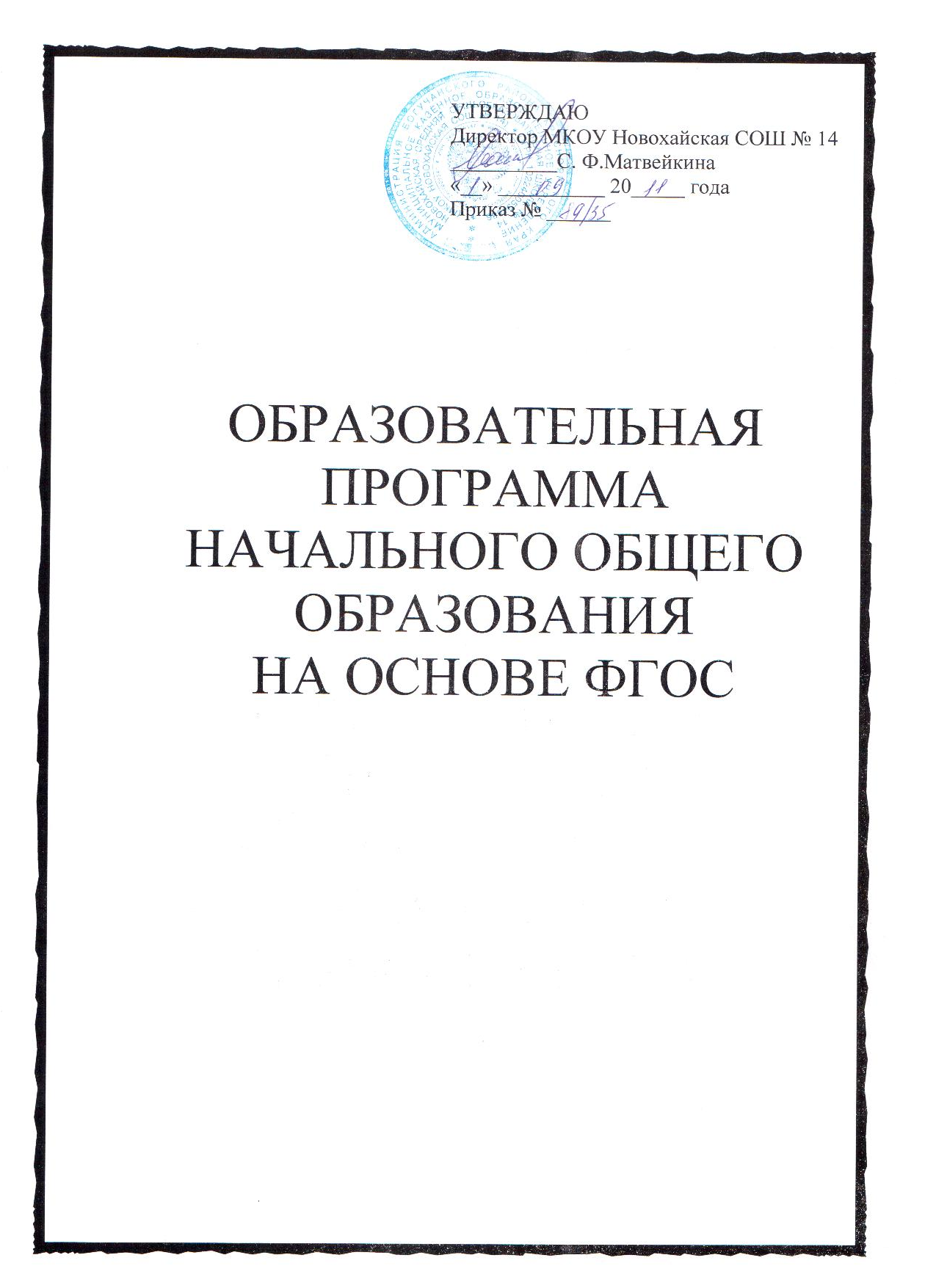 Содержание:Целевой разделПояснительная запискаПланируемые результаты освоения обучающимися основной образовательной программы начального общего образованияСистема оценки достижений планируемых результатов освоения основной образовательной программы начального общего образованияСодержательный разделПрограмма формирования универсальных учебных действий у обучающихся на ступени начального общего образованияПрограммы отдельных учебных предметов, курсов и курсов внеурочной деятельностиПрограмма духовно-нравственного развития, воспитания обучающихся на ступени начального общего образованияПрограмма формирования экологической культуры, здорового и безопасного образа жизниПрограмма коррекционной работыОрганизационный разделУчебный план начального общего образованияПлан внеурочной деятельностиСистема условий реализации основной образовательной программы в соответствии с требованиями Стандарта                                                                                             1.1 Пояснительная записка.

Основная образовательная программа начального общего образования   разработана  педагогическим  коллективом   МКОУ «Новохайская СОШ № 14» в соответствии с требованиями Федерального государственного образовательного стандарта начального общего образования, с учётом рекомендаций  примерной основной образовательной программы начального общего образования, особенностей образовательного учреждения,  а также социального заказа родителей младших школьников.
Образовательная программа определяет содержание и организацию образовательного процесса на ступени начального общего образования. Она представляет собой систему взаимосвязанных программ, каждая из которых является самостоятельным  звеном, обеспечивающим определенное направление деятельности  МКОУ «Новохайская СОШ № 14».
Образовательная программа соответствует основным принципам государственной политики РФ в области образования, изложенным в Законе Российской Федерации «Об образовании». Это:
-гуманистический характер образования, приоритет общечеловеческих ценностей, жизни и здоровья человека, свободного развития личности;
- воспитание гражданственности, трудолюбия, уважения к правам и свободам человека, любви к окружающей природе, Родине, семье;
-единство федерального культурного и образовательного пространства, защита и развитие системой образования национальных культур, региональных культурных традиций и особенностей в условиях многонационального государства;
-общедоступность образования, адаптивность системы образования к уровням и особенностям развития и подготовки обучающихся и воспитанников;
-обеспечение условий для самоопределения личности, для ее самореализации, творческого развития;
-формирование у обучающегося адекватной современному уровню знаний и ступени обучения картины мира;
-формирование человека и гражданина, интегрированного в современное ему общество и нацеленного на совершенствование этого общества;
-содействие взаимопониманию и сотрудничеству между людьми, народами независимо от национальной, религиозной и социальной принадлежности.
В соответствии с требованиями ФГОС НОО образовательная программа  МКОУ «Новохайская СОШ № 14» содержит следующие разделы:Целевой разделПояснительная запискаПланируемые результаты освоения обучающимися основной образовательной программы начального общего образованияСистема оценки достижений планируемых результатов освоения основной образовательной программы начального общего образованияСодержательный разделПрограмма формирования универсальных учебных действий у обучающихся на ступени начального общего образованияПрограммы отдельных учебных предметов, курсов и курсов внеурочной деятельностиПрограмма духовно-нравственного развития, воспитания обучающихся на ступени начального общего образованияПрограмма формирования экологической культуры, здорового и безопасного образа жизниПрограмма коррекционной работыОрганизационный разделУчебный план начального общего образованияПлан внеурочной деятельностиСистема условий реализации основной образовательной программы в соответствии с требованиями СтандартаДанная  основная образовательная программа начального общего образования предусматривает:достижение планируемых результатов освоения основной образовательной программы начального общего образования всеми обучающимися, в том числе детьми с ограниченными возможностями здоровья;выявление и развитие способностей обучающихся, в том числе одарённых детей, через систему  образовательных учреждений дополнительного образования детей;организацию интеллектуальных и творческих соревнований, проектно-исследовательской деятельности;участие обучающихся, их родителей (законных представителей), педагогических работников и общественности в проектировании и развитии внутришкольной социальной среды;использование в образовательном процессе современных образовательных технологий деятельностного типа;возможность эффективной самостоятельной работы обучающихся при поддержке педагогических работников.           Целью реализации основной образовательной программы НОО МКОУ «Новохайская СОШ № 14» является:

- создание условий для получения качественного начального общего образования и реализации интеллектуальных и творческих способностей каждого школьника (с учётом разного уровня дошкольной подготовки,  формирования потребности в непрерывном самообразовании, сохранении и укреплении здоровья, способности к социальной адаптации;

- достижение планируемых результатов в соответствии с ФГОС  на основе учебных программ по предметам

   Настоящая образовательная программа ставит перед собой следующие задачи:

- формирование основ умения учиться и способности к организации своей деятельности;

- духовно-нравственное развитие и воспитание обучающихся;

- укрепление физического и духовного здоровья обучающихся;

- обеспечение условий для индивидуального развития всех обучающихся, в особенности тех, кто в наибольшей степени нуждается в специальных условиях, – одарённых детей и детей с ограниченными возможностями здоровья.

         Так, УМК «Школа 21 века» направлен на  обеспечение равных возможностей получения качественного начального образования всем обучаемым с учётом разного уровня дошкольной подготовки (дети, посещающие и не посещающие детский сад), топографической принадлежности  детей (сельская местность), особенностей  физического развития.

          В основе реализации программы лежит системно-деятельностный подход,который предполагает:

-воспитание и развитие качеств личности, отвечающих требованиям информационного общества, инновационной экономики, задачам построения российского гражданского общества на основе принципов толерантности, уважения.

-ориентацию на достижение цели и основного результата образования — развитие личности обучающегося на основе освоения универсальных учебных действий, познания и освоения мира;

- признание решающей роли содержания образования, способов организации образовательной деятельности и учебного сотрудничества в достижении целей личностного и социального развития обучающихся;

-учёт индивидуальных возрастных, психологических и физиологических особенностей обучающихся, роли и значения видов деятельности и форм общения при определении образовательно-воспитательных целей и путей их достижения;

-обеспечение преемственности дошкольного, начального общего, основного общего, среднего (полного) общего образования.

-индивидуальное развитие каждого обучающегося (включая одарённых детей и детей с ограниченными возможностями здоровья), обеспечивающих рост творческого потенциала, познавательных мотивов, обогащение форм учебного сотрудничества и расширение зоны ближайшего развития.
Основная образовательная программа начального общего образования содержит обязательную часть и часть, формируемую участниками образовательного процесса.Обязательная часть основной образовательной программы начального общего образования составляет 80 %, а часть, формируемая участниками образовательного процесса, - 20 % от общего объема основной образовательной программы начального общего образования.Основная образовательная программа начального общего образования реализуется образовательным учреждением через организацию урочной и внеурочной деятельности в соответствии с санитарно-эпидемиологическими правилами и нормативами. Общие подходы к организации внеурочной деятельности
Основная образовательная программа начального общего образования реализуется школой в том числе и через внеурочную деятельность. 

^ Внеурочная деятельность в рамках реализации ФГОС НОО - образовательная деятельность, осуществляемая в формах, отличных от классно-урочной, и направленная на достижение планируемых результатов освоения основной образовательной программы начального общего образования. 

Кроме того, внеурочная деятельность в начальной школе позволяет решить ещё целый ряд очень важных задач: 

обеспечить благоприятную адаптацию ребенка в школе; 
оптимизировать учебную нагрузку обучающихся; 
улучшить условия для развития ребенка; 
учесть возрастные и индивидуальные особенности обучающихся. 

Внеурочная деятельность организуется по направлениям развития личности (спортивно-оздоровительное, духовно-нравственное, социальное, общеинтеллектуальное, общекультурное), в таких формах как экскурсии, кружки, секции, круглые столы, конференции, диспуты, школьные научные общества, олимпиады, соревнования, поисковые и научные исследования, общественно полезные практики и других. 

Модель внеурочной деятельности школы в рамках внедрения ФГОС разработана в соответствии с Законом «Об образовании» РФ, Федеральный государственный образовательный стандарт начального общего образования, концепцией духовно-нравственного воспитания российских школьников, примерной программой воспитания и социализации обучающихся (начальное общее образование), Базисным учебным образовательным планом учреждений РФ, реализующих ООП НОО, требованиями к условиям реализации ООП НОО (гигиенические требования), Национальной образовательной инициативой «Наша новая школа», приказом Минобрнауки РФ «Об утверждении и введении в действие Федерального государственного образовательного стандарта начального общего образования» от 06.10.2009 г. № 373. 
Модель внеурочной деятельности в рамках внедрения ФГОС способствует реализации целей и задач школы. 
Требования к организации внеурочной деятельности:
Внеурочная деятельность включается в вариативную часть учебного плана.Школа вправе сама определять, под какие виды внеурочной деятельности отдать эти часы.Часы, отводимые на внеурочную деятельность, используются с максимальным учётом пожеланий обучающихся, их родителей (законных представителей).Аудиторных занятий не должно быть более 50%, во время аудиторных занятий не менее 40% учебного времени должно отводиться активным формам деятельности учащихсяВсе виды внеурочной деятельности должны быть ориентированы на образовательные результаты в соответствии с ФГОС.
При организации внеурочной деятельности максимально используются развивающие зоны предметно-образовательной среды школы.
Школа использует оптимизационную модель организации внеурочной деятельности - модель внеурочной деятельности на основе оптимизации всех внутренних ресурсов образовательного учреждения предполагает, что в ее реализации принимают участие все педагогические работники данного учреждения (учителя, педагог-организатор,  воспитатель ГПД, и другие). 

Координирующую роль выполняет классный руководитель, который в соответствии со своими функциями и задачами: 
взаимодействует с педагогическими работниками, а также учебно-вспомогательным персоналом общеобразовательного учреждения; 
организует в классе образовательный процесс, оптимальный для развития положительного потенциала личности обучающихся в рамках деятельности общешкольного коллектива; 
организует систему отношений через разнообразные формы воспитывающей деятельности коллектива класса, в том числе, через органы самоуправления; 
организует социально значимую, творческую деятельность обучающихся. 
Преимущества оптимизационной модели состоят в минимизации финансовых расходов на внеурочную деятельность, создании единого образовательного и методического пространства в образовательном учреждении, содержательном и организационном единстве всех его структурных подразделений.         Сроки освоения Программы – 4 года (до 3210 учебных часов).

 Для реализации ООП НОО выбран  УМК «Школа 21 века», так как он :

1) нацелен  на решение приоритетной задачи начального общего образования – формирование универсальных учебных действий, обеспечивающих готовность и способность ребёнка к овладению компетентностью «уметь учиться».

2) обеспечивает:

-практическое усвоение учащимися нового стандарта начального общего образования (в том числе универсальных учебных  действий, навыков и способов деятельности);

-формирование, развитие и сохранение у учащихся интереса к учебной деятельности;

-сохранение и укрепление физического и психического здоровья детей путем построения для каждого учащегося своей траектории усвоения учебного материала;

-интеллектуальное, эмоционально-ценностное, социально-личностное, познавательное, эстетическое развитие и саморазвитие ребенка и сохранение его индивидуальности;

-проявление самостоятельности, инициативности, творческих способностей ребенка в различных видах деятельности.

Основная образовательная программа начального общего образования  предусматривает:
-достижение планируемых результатов освоения основной образовательной программы начального общего образования всеми обучающимися, в том числе детьми с ограниченными возможностями здоровья;
-выявление и развитие способностей обучающихся, в том числе одарённых детей, через систему   секций, студий и кружков, организацию общественно полезной деятельности;
-организацию интеллектуальных и творческих соревнований, научно-технического творчества и проектно-исследовательской деятельности;
-участие обучающихся, их родителей (законных представителей), педагогических работников и общественности в проектировании и развитии внутришкольной социальной среды;
-использование в образовательном процессе современных образовательных технологий деятельностного  типа.         Состав участников образовательного процесса: учителя начальных классов, иностранного языка, физической культуры, искусства, педагоги дополнительного образования и сами дети.

1.2  Планируемые результаты освоения обучающимися основной образовательной программы начального общего образования
         К числу планируемых  образовательных результатов в соответствии с ФГОС начального общего образования   ООП  НОО   МКОУ «Новохайская СОШ № 14»  относит:
- личностные результаты — готовность и способность обучающихся к саморазвитию, сформированность мотивации к учению и познанию, ценностно-смысловые установки выпускников начальной школы, отражающие их индивидуально-личностные позиции, социальные компетентности, личностные качества; сформированность основ российской, гражданской идентичности;
- метапредметные результаты — освоенные обучающимися универсальные учебные действия (познавательные, регулятивные и коммуникативные);
- предметные результаты — освоенный обучающимися в ходе изучения учебных предметов опыт специфической для каждой предметной области деятельности по получению нового знания, его преобразованию и применению, а также система основополагающих элементов научного знания, лежащая в основе современной научной картины мира.

      УМК «Школа 21 века» реализует требования ФГОС по формированию вышеперечисленных личностных, метапредметных и предметных результатов.

На примере основных предметных линий покажем содержание требований к результатам обучения выпускника начальной школы по УМК «Школа 21 века»

РУССКИЙ ЯЗЫК

ЛИЧНОСТНЫЕ

У учащихся будут сформированы:осознание языка как основного средства мышления и общения людей;восприятие русского языка как явления национальной культуры, понимание связи развития языка с развитием культуры русского народа;понимание богатства и разнообразия языковых средств для выражения мыслей и чувств;внимание к мелодичности народной звучащей речи;положительная мотивация и познавательный интерес к изучению курса русского языка;способность к самооценке успешности в овладении языковыми средствами в устной и письменной речи.
Учащиеся получат возможность для формирования:чувства сопричастности к развитию, сохранению самобытности языка родного народа;эстетических чувств на основе выбора языковых средств при общении.

ПРЕДМЕТНЫЕ

Учащиеся научатся:различать основные языковые средства: слова, словосочетания, предложения, текста;различать и называть: а) значимые части слова (корень, приставка, суффикс, окончание); б) части речи, включая личные местоимения; в) основные типы предложений по цели высказывания и по эмоциональной окрашенности: вопросительные, повествовательные, побудительные, восклицательные;применять при письме правила орфографические (правописание падежных окончаний имён существительных,  имён прилагательных, местоимений, личных окончаний глаголов, употребление мягкого знака после шипящих в глаголах), пунктуационные (употребление знаков препинания в конце предложения, запятой в предложениях с однородными  второстепенными  членами предложения);практически использовать знания алфавита при работе со словарём;выявлять слова, значение которых требует уточнения;определять значение слова по тексту или уточнять с помощью толкового словаря;различать родственные (однокоренные) слова и формы слова;определять грамматические признаки имён существительных, имён прилагательных, глаголов;находить в тексте личные местоимения, предлоги, союзы и, а, но,частицу не при глаголах;различать произношение и написание слов, находить способ проверки написания слова и выбирать нужную букву для обозначения звуков;грамотно и каллиграфически правильно списывать и писать под диктовку тексты (в 70-90 слов, 75-80 слов), включающие изученные орфограммы и пунктограммы;соблюдать в повседневной жизни нормы речевого этикета и правила устного общения (умение слышать, точно реагировать на реплики, поддерживать разговор);ориентироваться в заголовке, оглавлении, ключевых словах с целью извлечения информации (уметь читать);осознанно  передавать содержание прочитанного текста, строить высказывание в устной и письменной формах
Учащиеся получат возможность научиться:производить элементарные языковые анализы слов (звуко-буквенный, по составу,  как часть речи)  в целях решения орфографических задач, синтаксический анализ предложений  для  выбора знаков препинания;соблюдать нормы русского литературного языка в собственной речи и оценивать соблюдение этих норм в речи собеседников (в объёме представленного в учебнике материала);проверять правильность постановки ударения или произношения слова по словарю учебника (самостоятельно) или обращаться за помощью (к учителю, родителям и др.);подбирать синонимы для  устранения повторов в тексте и более точного и успешного решения коммуникативной задачи;подбирать антонимы для точной характеристики предметов при их сравнении;различать употребление в тексте слов в прямом и переносном значении (простые случаи);оценивать уместность и точность использования слов в тексте;определять назначение второстепенных членов предложения: обозначать признак предмета, место, причину, время, образ действия и пр.;осознавать место возможного возникновения орфографической ошибки;при работе над ошибками осознавать причины появления ошибки и определять способы действий, помогающих предотвратить её в последующих письменных работах;составлять устный рассказ на определённую тему с использованием разных типов речи: описание, повествование, рассуждение;корректировать тексты с нарушениями логики изложения, речевыми недочётами;соблюдать нормы речевого взаимодействия при интерактивном общении (sms-сообщения, электронная почта, Интернет и другие способы связи)использовать приобретённые знания и умения в практической деятельности и повседневной жизни для обмена мыслями, чувствами в устной и письменной речи (уметь слушать, читать и создавать небольшие тексты/высказывания) в учебных и бытовых ситуациях.
МЕТАПРЕДМЕТНЫЕ

Регулятивные

Учащиеся научатся на доступном уровне:осознавать цели и задачи изучения курса в целом, раздела, темы;планировать свои действия для реализации задач урока и заданий к упражнениям;осмысленно выбирать способы и приёмы действий при решении языковых задач;выполнять учебные действия в материализованной, громкоречевой и умственной форме;руководствоваться правилом при создании речевого высказывания;следовать при выполнении заданий инструкциям учителя и алгоритмам, описывающим стандартные действия (памятки в справочнике учебника).осуществлять само- и взаимопроверку, находить и исправлять орфографические и пунктуационные ошибки.
Учащиеся получат возможность научиться:осуществлять итоговый и пошаговый контроль по результату изучения темы;вносить необходимые коррективы в процесс решения языковых задач, редактировать устные и письменные высказыванияПознавательные

Учащиеся научатся:осуществлять поиск необходимой информации для выполнения учебных заданий (в справочных материалах учебника, в детских энциклопедиях);ориентироваться в соответствующих возрасту словарях и справочниках;использовать знаково-символические средства, в том числе модели, схемы для решения языковых задач;дополнять готовые информационные объекты (таблицы, схемы, тексты);находить, характеризовать, анализировать, сравнивать, классифицировать единицы языка: звук, буква, часть слова, часть речи, член предложения, простое предложение;осуществлять синтез как составление целого из частей (составление слов, предложений, текстов);классифицировать, обобщать, систематизировать изученный материал по плану, по таблице;владеть общим способом проверки орфограмм в словах;выделять существенную информацию из читаемых текстов;строить речевое высказывание с позиций передачи информации, доступной для понимания слушателем.Учащиеся получат возможность научиться:осуществлять расширенный поиск информации с использованием ресурсов библиотек и Интернета;осознанно и произвольно строить речевое высказывание в устной и письменной форме;строить логическое рассуждение, включающее установление причинно-следственных связей;приобрести первичный опыт критического отношения к получаемой информации.Коммуникативные

Учащиеся научатся:владеть диалоговой формой речи;учитывать разные мнения и стремиться к координации различных позиций при работе в паре;договариваться и приходить к общему решению;формулировать собственное мнение и позицию;задавать вопросы, уточняя непонятое в высказывании;адекватно использовать речевые средства для решения коммуникативных задач.Учащиеся получат возможность научиться:с учётом целей коммуникации достаточно точно, последовательно и полно передавать партнёру необходимую информацию как ориентир для построения действия;осуществлять взаимный контроль и оказывать в сотрудничестве необходимую взаимопомощь;адекватно использовать речь и речевые средства для эффективного решения разнообразных коммуникативных задач. 

ЛИТЕРАТУРНОЕ ЧТЕНИЕ

ЛИЧНОСТНЫЕ

У учащихся будут сформированы:ориентация на понимание причин успеха в учебной деятельности;способность к самооценке;чувство сопричастности с жизнью своего народа и Родины, осознание этнической принадлежности;представления об общих нравственных категориях (добре и зле) у разных народов, моральных нормах, нравственных и безнравственных поступках;ориентация в нравственном содержании как собственных поступков, так и поступков других людей;регулирование поведения в соответствии с познанными моральными нормами и этическими требованиями;эмпатия, понимание чувств других людей и сопереживание им, выражающееся в конкретных поступках;эстетическое чувство на основе знакомства с художественной культурой;познавательная мотивация учения;могут быть сформированы:чувство понимания и любви к живой природе, бережное отношение к ней;устойчивое стремление следовать в поведении моральным нормам;толерантное отношение к представителям разных народов и конфессий.ПРЕДМЕТНЫЕ

Речевая и читательская деятельность

Учащиеся научатся:читать (вслух и про себя) со скоростью, позволяющей осознавать (понимать) смысл прочитанного (вслух — примерно 90 слов в минуту, про себя — примерно 120 слов в минуту) ;читать произведения разных жанров с соблюдением норм литературного произношения, правильным интонированием, использованием логических ударений и темпа речи, выражая таким образом понимание прочитанного;прогнозировать содержание произведения по его заглавию, иллюстрациям;находить ключевые слова, определять основную мысль прочитанного, выражать её своими словами;различать последовательность событий и последовательность их изложения;выделять смысловые части текста, составлять простой и сложный планы изложения текста с помощью учителя, формулировать вопросы ко всему тексту и отдельным его частям;пересказывать текст сжато, подробно, выборочно, с включением описаний, с заменой диалога повествованием, с включением рассуждений;обращаться к титульным данным, аннотациям, предисловию и послесловию; ориентироваться в мире книг по алфавитному каталогу, открытому доступу книг в детской библиотеке;составлять краткие аннотации к рекомендованным книгам; ориентироваться в справочниках, энциклопедиях, детских периодических журналах;соотносить поступки героев с нравственными нормами;ориентироваться в научно-популярном и учебном тексте, использовать полученную информацию.Учащиеся получат возможность научиться:составлять личное мнение о литературном произведении, выражать его на доступном уровне в устной и письменной речи;высказывать своё суждение об эстетической и нравственной ценности художественного текста;высказывать своё отношение к героям и к авторской позиции в письменной и устной форме;создавать текст по аналогии и ответы на вопросы в письменной форме.Творческая деятельность

Учащиеся научатся:читать по ролям художественное произведение;создавать текст на основе плана;придумывать рассказы по результатам наблюдений с включением описаний, рассуждений, анализом причин происшедшего;писать (на доступном уровне) сочинение на заданную тему, отзыв о прочитанной книге, кинофильме, телевизионной передаче;участвовать в драматизации произведений, читать наизусть лирические произведения, отрывки прозаических текстов;создавать сочинения по репродукциям картин и серии иллюстраций.Учащиеся получат возможность научиться:создавать творческий пересказ произведения или его фрагмента от имени одного из героев, придумывать продолжение истории персонажа и сюжета;создавать иллюстрации к произведениям;создавать в группе сценарии и проекты.МАТЕМАТИКА

ЛИЧНОСТНЫЕ

У учащихся будут сформированы:положительное отношение и интерес к изучению математики;ориентация на понимание причин личной успешности/неуспешности в освоении материала;умение признавать собственные ошибки;могут быть сформированы:умение оценивать трудность предлагаемого задания;адекватная самооценка;чувство ответственности за выполнение своей части работы при работе в группе (в ходе проектной деятельности);восприятие математики как части общечеловеческой культуры;устойчивая учебно-познавательная мотивация учения.ПРЕДМЕТНЫЕ

Учащиеся научатся:читать, записывать и сравнивать числа в пределах 1 000 000;представлять многозначное число в виде суммы разрядных слагаемых;правильно и уместно использовать в речи  названия изученных единиц длины (метр, сантиметр, миллиметр, километр), площади (квадратный сантиметр, квадратный метр, квадратный километр), вместимости (литр), массы (грамм, килограмм, центнер, тонна), времени (секунда, минута, час, сутки, неделя, месяц, год, век); единицами длины, площади, массы, времени;сравнивать и упорядочивать изученные величины по их числовым значениям на основе знания метрических соотношений между ними; выражать величины в разных единицах измерения;выполнять арифметические действия с величинами;правильно употреблять в речи названия числовых выражений (сумма, разность, произведение, частное); названия компонентов сложения (слагаемые, сумма), вычитания (уменьшаемое, вычитаемое, разность), умножения (множители, произведение) и деления (делимое, делитель, частное);находить неизвестные компоненты арифметических действий;вычислять значение числового выражения, содержащего 3-4 действия на основе знания правил порядка выполнения действий;выполнять арифметические действия с числами 0 и 1;выполнять простые устные вычисления в пределах 1000;устно выполнять простые арифметические действия с многозначными числами;письменно выполнять сложение и вычитание многозначных чисел; умножение и деление многозначных чисел на однозначные и двузначные числа;проверять результаты арифметических действий разными способами;использовать изученные свойства арифметических действий при вычислении значений выражений;осуществлять анализ числового выражения, условия текстовой задачи и устанавливать зависимости между компонентами числового выражения, данными текстовой задачи;понимать зависимости между: скоростью, временем движением и длиной пройденного пути; стоимостью единицы товара, количеством купленных единиц товара и общей стоимостью покупки; производительностью, временем работы и общим объёмом выполненной работы; затратами на изготовление изделия, количеством изделий и расходом материалов;решать текстовые задачи в 2–3 действия: на увеличение/уменьшение количества; нахождение суммы, остатка, слагаемого, уменьшаемого, вычитаемого; нахождение произведения, деления на части и по содержанию, нахождение множителя, делимого, делителя; на стоимость; движение одного объекта; разностное и кратное сравнение;задачи в 1-2 действия на нахождение доли числа и числа по доле; на встречное движение и движение в противоположных направлениях: на производительность; на расход материалов;распознавать изображения геометрических фигур и называть их (точка, отрезок, ломаная, прямая, треугольник, четырёхугольник, многоугольник, прямоугольник, квадрат, куб, шар);различать плоские и пространственные геометрические фигуры;изображать геометрические фигуры на клетчатой бумаге;строить прямоугольник с заданными параметрами с помощью угольника;решать геометрические задачи на определение площади и периметра прямоугольника.Учащиеся получат возможность научиться:выполнять умножение и деление на трёхзначное число;вычислять значения числовых выражений рациональными способами, используя свойства арифметических действий;прогнозировать результаты вычислений; оценивать результаты арифметических действий разными способами;решать текстовые задачи в 3–4 действия: на увеличение/уменьшение количества; нахождение суммы, остатка, слагаемого, уменьшаемого, вычитаемого; произведения, деления на части и по содержанию; нахождение множителя, делимого, делителя; задачи на стоимость; движение одного объекта; задачи в 1-2 действия на движение в одном направлении;видеть прямо пропорциональную зависимость между величинами и использовать её при решении текстовых задач;решать задачи разными способами.МЕТАПРЕДМЕТНЫЕ

Регулятивные

Учащиеся научатся:удерживать цель учебной и внеучебной деятельности;учитывать ориентиры, данные учителем, при освоении нового учебного материала;использовать изученные правила, способы действий, приёмы вычислений, свойства объектов при выполнении учебных заданий и в познавательной деятельности;самостоятельно планировать собственную вычислительную деятельность и действия, необходимые для решения задачи;осуществлять итоговый и пошаговый контроль результатов вычислений с опорой на знание алгоритмов вычислений и с помощью освоенных приемов контроля результата (определение последней цифры ответа при сложении, вычитании, умножении, первой цифры ответа и количества цифр в ответе при делении);вносить необходимые коррективы в собственные действия по итогам самопроверки;сопоставлять результаты собственной деятельности с оценкой её товарищами, учителем;адекватно воспринимать аргументированную критику ошибок и учитывать её в работе над ошибками.Учащиеся получат возможность научиться:планировать собственную познавательную деятельность с учётом поставленной цели (под руководством учителя);использовать универсальные способы контроля результата вычислений (прогнозирование результата, приёмы приближённых вычислений, оценка результата).Познавательные

Учащиеся научатся:выделять существенное и несущественное в тексте задачи, составлять краткую запись условия задачи;моделировать условия текстовых задач освоенными способами;сопоставлять разные способы решения задач;использовать обобщённые способы решения текстовых задач (например, на пропорциональную зависимость);устанавливать закономерности и использовать их при выполнении заданий (продолжать ряд, заполнять пустые клетки в таблице, составлять равенства и решать задачи по аналогии);осуществлять синтез числового выражения (восстанавление деформированных равенств), условия текстовой задачи (восстановление условия по рисунку, схеме, краткой записи);конструировать геометрические фигуры из заданных частей; достраивать часть до заданной геометрической фигуры; мысленно делить геометрическую фигуру на части;сравнивать и классифицировать числовые и буквенные выражения, текстовые задачи, геометрические фигуры по заданным критериям;понимать информацию, представленную в виде текста, схемы, таблицы, диаграммы; дополнять таблицы недостающими данными, достраивать диаграммы;находить нужную информацию в учебнике.Учащиеся получат возможность научиться:моделировать условия текстовых задач, составлять генеральную схему решения задачи в несколько действий;решать задачи разными способами;устанавливать причинно-следственные связи, строить логическое рассуждение, проводить аналогии и осваивать новые приёмы вычислений, способы решения задач;проявлять познавательную инициативу при решении конкурсных задач;выбирать наиболее эффективные способы вычисления значения конкретного выражения;сопоставлять информацию, представленную в разных видах, обобщать её, использовать при выполнении заданий; переводить информацию из одного вида в другой;находить нужную информацию в детской энциклопедии, Интернете;планировать маршрут движения, время, расход продуктов;планировать покупку, оценивать количество товара и его стоимость;выбирать оптимальные варианты решения задач, связанных с бытовыми жизненными ситуациями (измерение величин, планирование затрат, расхода материалов).Коммуникативные

Учащиеся научатся:сотрудничать с товарищами при выполнении заданий в паре: устанавливать очерёдность действий; осуществлять взаимопроверку; обсуждать совместное решение (предлагать варианты, сравнивать способы вычисления или решения задачи); объединять полученные результаты (при решении комбинаторных задач);задавать вопросы с целью получения нужной информации.Учащиеся получат возможность научиться:учитывать мнение партнёра, аргументировано критиковать допущенные ошибки, обосновывать своё решение;выполнять свою часть обязанностей в ходе групповой работы, учитывая общий план действий и конечную цель;задавать вопросы с целью планирования хода решения задачи, формулирования познавательных целей в ходе проектной деятельности. ОКРУЖАЮЩИЙ МИР

ЛИЧНОСТНЫЕ

У учащихся будут сформированы:положительное отношение и интерес к изучению природы, человека, истории своей страны;способность к самооценке;осознание себя как гражданина России, чувства патриотизма, гордости за историю и культуру своей страны, ответственности за общее благополучие;знание основных правил поведения в природе и обществе и ориентация на их выполнение;понимание необходимости здорового образа жизни, соблюдение правил безопасного поведения в природе и обществе;чувство прекрасного на основе знакомства с природой и культурой родного края;понимание значения семьи в жизни человека и необходимости взаимопомощи в семье;могут быть сформированы:устойчивый интерес к изучению природы, человека, истории своей страны;умение оценивать трудность предлагаемого задания;адекватная самооценка;чувство ответственности за выполнение своей части работы при работе в группе;установка на здоровый образ жизни и её реализация в своём поведении;осознанные устойчивые эстетические предпочтения в мире природы;осознанное положительное отношение к культурным ценностям;основы экологической культуры;уважительное отношение к созидательной деятельности человека на благо семьи, школы, страны;целостное представление о природе и обществе как компонентах единого мира.ПРЕДМЕТНЫЕ

Человек и природа

Учащиеся научатся:проводить самостоятельно наблюдения в природе и элементарные опыты, используя простейшие приборы; фиксировать результаты;давать характеристику погоды (облачность, осадки, температура воздуха, направление ветра) по результатам наблюдений за неделю и за месяц;различать план местности и географическую карту;читать план с помощью условных знаков;различать формы поверхности суши (равнины, горы, холмы, овраги), объяснять, как Солнце, вода и ветер изменяют поверхность суши, как изменяется поверхность суши в результате деятельности человека;показывать на карте и глобусе материки и океаны, горы, равнины, моря, крупные реки, границы России, некоторые города России;приводить примеры полезных ископаемых и доказывать необходимость их бережного использования;объяснять, что такое природное сообщество, приводить примеры признаков приспособленности организмов к условиям жизни в сообществах, некоторых взаимосвязей между обитателями природных сообществ, использования природных сообществ и мероприятий по их охране;характеризовать особенности природы своего края: формы поверхности, важнейшие полезные ископаемые, водоёмы, почву, природные и искусственные сообщества; рассказывать об использовании природы своего края и её охране;устанавливать связи между объектами и явлениями природы (в неживой природе, между неживой и живой природой, в живой природе, между природой и человеком);рассказывать о форме Земли, её движении вокруг оси и Солнца, об изображении Земли на карте полушарий;объяснять, что такое природные зоны, характеризовать особенности природы и хозяйственной деятельности человека в основных природных зонах России, особенности природоохранных мероприятий в каждой природной зоне;выполнять правила поведения в природе. Учащиеся получат возможность научиться:рассказывать о грозных явлениях природы, объяснять зависимость погоды от ветра;предсказывать погоду по местным признакам;характеризовать основные виды почв;характеризовать распределение воды и суши на Земле;объяснять, что такое экосистема, круговорот веществ в природе, экологическая пирамида, защитная окраска животных;приводить примеры приспособленности растений природных сообществ к совместной жизни;объяснять причины смены времён года;применять масштаб при чтении плана и карты;отмечать на контурной карте горы, моря, реки, города и другие географические объекты;объяснять некоторые взаимосвязи в природе, между природой и человеком;давать оценку влиянию деятельности человека на природу;определять причины положительных и отрицательных изменений в природе в результате хозяйственной деятельности человека и его поведения;делать элементарные прогнозы возможных последствий воздействия человека на природу;участвовать в мероприятиях по охране природы.Человек и общество

Учащиеся научатся:различать государственную символику Российской Федерации (герб, флаг, гимн); показывать на карте границы Российской Федерации;различать права и обязанности гражданина, ребёнка;описывать достопримечательности столицы и родного края; показывать их на карте;описывать основные этапы развития государства (Древняя Русь, Московское царство, Российская империя, Российское государство);называть ключевые даты и описывать события каждого этапа истории (IX в.  — образование государства у восточных славян; . — крещение Руси; . — Куликовская битва; . — изгнание иностранных захватчиков из Москвы, начало новой династии Романовых; . —  основание Санкт-Петербурга; XVIII в. — создание русской армии и флота, новая система летоисчисления; . — открытие Московского университета; . — изгнание Наполеона из Москвы; . — отмена крепостного права; февраль . — падение династии Романовых; октябрь . — революция; . — образование СССР; 1941–1945 гг. — Великая Отечественная война; апрель . — полёт в космос Гагарина; . — распад СССР и провозглашение Российской Федерации суверенным государством);соотносить исторические события с датами, конкретную дату с веком; соотносить дату исторического события с «лентой времени»;находить на карте места важнейших исторических событий российской истории;рассказывать о ключевых событиях истории государства;рассказывать об основных событиях истории своего края.Учащиеся получат возможность научиться:описывать государственное устройство Российской Федерации, основной положения Конституции;сопоставлять имена исторических личностей с основными этапами развития государства (князь Владимир, Александр Невский, Дмитрий Донской, Иван III, Иван IV, Кузьма Минин и Дмитрий Пожарский, царь Алексей Михайлович, император Пётр I, Екатерина II, А. В. Суворов, Ф. Ф. Ушаков, М. В. Ломоносов, М. И. Кутузов, Александр II, Николай II,  В. И. .Ленин, И. В. Сталин, маршал Г. К. Жуков, действующий президент РФ);описывать культурные достопримечательности своего края.МЕТАПРЕДМЕТНЫЕ

Регулятивные

Учащиеся научатся:принимать и сохранять цель познавательной деятельности;планировать свои действия в соответствии с поставленной целью;осуществлять пошаговый и итоговый контроль;осознавать свое продвижение в овладении знаниями и умениями.Учащиеся могут научиться:самостоятельно планировать свои действия в соответствии с поставленной целью;самостоятельно адекватно оценивать правильность выполнения задания и вносить необходимые коррективы.Познавательные

Учащиеся научатся:находить необходимую информацию в учебнике и справочной литературе;понимать информацию, представленную в виде текста, схемы, таблицы, диаграммы, плана, карты;использовать готовые модели (глобус, карта) для объяснения природных явлений;осуществлять анализ (описание) объектов природы с выделением существенных и несущественных признаков;проводить сравнение и классификацию объектов природы по заданным признакам;устанавливать причинно-следственные связи изменений в природе;обобщать результаты наблюдений за погодой, неживой и живой природой, делать выводы;выделять существенную информацию из учебных и научно-популярных текстов;устанавливать причинно-следственные связи между историческими событиями и их последствиями (под руководством учителя);сравнивать исторические события, делать обобщения.Учащиеся могут научиться:осуществлять поиск информации с использованием ресурсов библиотек и Интернета;моделировать цепи питания и схему круговорота веществ в природе;сравнивать и классифицировать объекты природы, самостоятельно выбирая основания.сопоставлять информацию, представленную в разных видах, обобщать её и использовать при выполнении заданий;устанавливая причинно-следственные связи изменений в природе, проводить аналогии;сравнивать исторические и литературные источники;строить логическую цепочку рассуждений на основании исторических источников;собирать краеведческий материал, описывать его.Коммуникативные

Учащиеся научатся:сотрудничать с одноклассниками при выполнении заданий в паре: устанавливать очерёдность действий, осуществлять взаимопроверку.Учащиеся могут научиться:распределять обязанности при работе в группе;учитывать мнение партнёра, аргументировано критиковать допущенные ошибки, обосновывать своё решение.ИЗОБРАЗИТЕЛЬНОЕ ИСКУССТВО

ЛИЧНОСТНЫЕ

У учащихся будут сформированы:первоначальные представления о роли изобразительного искусства в жизни человекапонимание искусства как значимой сферы человеческой жизниследование в поведении моральным и этическим требованиямосновы художественной культуры, в том числе и  на материале художественной культуры родного края   У учащихся могут быть сформированы:понимание и следование в деятельности нормам этикиПРЕДМЕТНЫЕ

Учащиеся научатся:оценивать произведения искусства с эстетической точки зрения и на уровне эмоционального восприятияразличать виды художественной деятельности (рисунок, живопись, дизайн, декоративно-прикладное искусство)пейзаж, натюрморт, портрет, выражая к ним своё эмоциональное отношениеУчащиеся получат возможность научиться:изображать многофигурные композиции на значимые жизненные темыМЕТАПРЕДМЕТНЫЕ

Регулятивные

Учащиеся научатся:принимать и сохранять цель познавательной деятельности;планировать свои действия в соответствии с поставленной целью;осуществлять пошаговый и итоговый контроль;осознавать свое продвижение в овладении знаниями и умениями.Учащиеся могут научиться:самостоятельно планировать свои действия в соответствии с поставленной целью;самостоятельно адекватно оценивать правильность выполнения задания и вносить необходимые коррективы.Познавательные

Учащиеся научатся:находить необходимую информацию в учебнике и справочной литературе;осуществлять  описание объектов искусствапроводить сравнение и классификацию объектов живописи по заданным признакам;выделять существенную информацию из учебных и научно-популярных текстов;сравнивать исторические события, делать обобщения.Учащиеся могут научиться:осуществлять поиск информации с использованием ресурсов библиотек и Интернета;собирать краеведческий материал, описывать его.Коммуникативные

Учащиеся научатся:сотрудничать с одноклассниками при выполнении заданий в паре: устанавливать очерёдность действий.Учащиеся могут научиться:распределять обязанности при работе в группе;учитывать мнение партнёра, аргументировано критиковать допущенные ошибки, обосновывать своё решение.МУЗЫКА

ЛИЧНОСТНЫЕ

У учащихся будут сформированы:первоначальные представления о роли музыки в жизни человекапонимание музыки как значимой сферы человеческой жизниинтерес к народной музыке, творчеству родного краяосновы художественной вкуса   У учащихся могут быть сформированы:умение ориентироваться в музыкальном творчестве, в многообразии музыкального фольклора РоссииПРЕДМЕТНЫЕ

Учащиеся научатся:владеть основами музыкальной культурывоспринимать музыку различных жанров;
размышлять о музыкальных произведениях как способе выражения чувств и мыслей человека
изобразить пейзаж, натюрморт, портрет, выражая к ним своё эмоциональное отношениеУчащиеся получат возможность научиться:организовывать культурный досуг, самостоятельную творческую деятельностьимпровизировать на музыкальные темыМЕТАПРЕДМЕТНЫЕ

Регулятивные

Учащиеся научатся:планировать свои действия в соответствии с поставленной целью;осуществлять пошаговый и итоговый контроль;осознавать свое продвижение в овладении знаниями и умениями.Учащиеся могут научиться:самостоятельно планировать свои действия в соответствии с поставленной целью;самостоятельно адекватно оценивать правильность выполнения задания и вносить необходимые коррективы.Познавательные

Учащиеся научатся:находить необходимую информацию о произведениях  в учебнике и справочной литературе;осуществлять  описание объектов искусствапроводить сравнение народной и профессиональной музыки ;выделять существенную информацию из учебных и научно-популярных текстов;Учащиеся могут научиться:осуществлять поиск информации с использованием ресурсов библиотек и Интернета;собирать краеведческий материал, описывать его.Коммуникативные

Учащиеся научатся:сотрудничать с одноклассниками при выполнении заданий в паре: устанавливать очерёдность действий.Учащиеся могут научиться:распределять обязанности при работе в группе;учитывать мнение партнёра, аргументировано критиковать допущенные ошибки, обосновывать своё решение. ФИЗИЧЕСКАЯ  КУЛЬТУРА

ЛИЧНОСТНЫЕ

У учащихся будут сформированы:первоначальные представления о значении физической культуры в жизни человекапозитивное отношение к физической культуре как фактору успешной учёбы и социализации   У учащихся могут быть сформированы:навык систематического наблюдения за своим физическим состоянием, данными мониторинга здоровья (вес, рост, масса тела), показателями развития основных физических качеств (силы, быстроты, координации)ПРЕДМЕТНЫЕ

Учащиеся научатся:ориентироваться в таких понятиях, как «физическая культура», «режим дня».уметь подбирать комплексы упражнений для утренней зарядкивыполнять упражнения на развитие физических качествопределять дозировку и последовательность выполнения упражненийУчащиеся получат возможность научиться:уметь оценивать величину нагрузки по частоте пульсаМЕТАПРЕДМЕТНЫЕ

Регулятивные

Учащиеся научатся:планировать свои действия в соответствии с поставленной целью;осуществлять пошаговый и итоговый контроль;осознавать свое продвижение в овладении знаниями и умениями.Учащиеся могут научиться:самостоятельно планировать свои действия в соответствии с поставленной целью;самостоятельно адекватно оценивать правильность выполнения задания и вносить необходимые коррективы.Познавательные

Учащиеся научатся:находить необходимую информацию о здоровом образе жизни   в учебнике и справочной литературе;выполнять упражнения по коррекции и профилактике нарушения зрения и осанкиУчащиеся могут научиться:осуществлять поиск информации с использованием ресурсов библиотек и Интернета;Коммуникативные

Учащиеся научатся:сотрудничать с одноклассниками при выполнении заданий в паре: устанавливать очерёдность действий.Учащиеся могут научиться:распределять обязанности при работе в группе;учитывать мнение партнёра, аргументировано критиковать допущенные ошибки, обосновывать своё решение. ТЕХНОЛОГИЯ

ЛИЧНОСТНЫЕ

У учащихся будут сформированы:первоначальные представления о нравственном и созидательном значении труда в жизни человека и обществауважительное отношение к труду людейнавыки самообслуживанияПРЕДМЕТНЫЕ

Учащиеся научатся:овладеют навыкам ручной обработки материаловполучат представление о многообразии материалов, их видах, свойствахправилам техники безопасностиУчащиеся получат возможность научиться:Изготавливать несложные конструкции изделий по рисунку, простейшему чертежу или эскизуМЕТАПРЕДМЕТНЫЕ

Регулятивные

Учащиеся научатся:планировать свои действия в соответствии с поставленной целью;осуществлять пошаговый и итоговый контроль;осознавать свое продвижение в овладении знаниями и умениями.Учащиеся могут научиться:самостоятельно планировать свои действия в соответствии с поставленной целью;самостоятельно адекватно оценивать правильность выполнения задания и вносить необходимые коррективы.Познавательные

Учащиеся научатся:находить необходимую информацию о здоровом образе жизни   в учебнике и справочной литературе;выполнять упражнения по коррекции и профилактике нарушения зрения и осанкиУчащиеся могут научиться:осуществлять поиск информации с использованием ресурсов библиотек и Интернета;Коммуникативные

Учащиеся научатся:сотрудничать с одноклассниками при выполнении заданий в паре: устанавливать очерёдность действий.Учащиеся могут научиться:распределять обязанности при работе в группе;учитывать мнение партнёра, аргументировано критиковать допущенные ошибки, обосновывать своё решение.Характеристика результатов формирования УУД  на разных этапах обучения
 1.3  Система оценки достижений планируемых результатов освоения основной образовательной программы начального общего образования

В соответствии с требованиями Федерального государственного образовательного стандарта начального общего образования в МКОУ «Новохайская СОШ № 14»  разработана система оценки, ориентированная на выявление и оценку образовательных достижений учащихся с целью итоговой оценки подготовки выпускников на ступени начального общего образования.

Оценка личностных результатов

Объектом оценки личностных результатов начального образования является:

      сформированность внутренней позиции обучающегося, которая находит отражение в эмоционально-положительном отношении обучающегося к образовательному учреждению,

     ориентация на содержательные моменты образовательного процесса — уроки, познание нового, овладение умениями и новыми компетенциями, характер учебного сотрудничества с учителем и одноклассниками — и ориентации на образец поведения «хорошего ученика» как пример для подражания;

      сформированность основ гражданской идентичности — чувства гордости за свою Родину, знания знаменательных для Отечества исторических событий, любви к своему краю, осознания своей национальности, уважения культуры и традиций народов России и мира, развития доверия и способности к пониманию и сопереживанию чувствам других людей;

       сформированность самооценки, включая осознание своих возможностей в учении, способности адекватно судить о причинах своего успеха/неуспеха в учении; умения видеть свои достоинства и недостатки, уважать себя и верить в успех;

     сформированность мотивации учебной деятельности, включая социальные, учебно-познавательные и внешние мотивы, любознательность и интерес к новому содержанию и способам решения проблем, приобретению новых знаний и умений, мотивации достижения результата, стремления к совершенствованию своих способностей;

     знание моральных норм и сформированность морально-этических суждений, способности к решению моральных проблем на основе децентрации (координации различных точек зрения на решение моральной дилеммы); способности к оценке своих поступков и действий других людей с точки зрения соблюдения/нарушения моральной нормы.

В качестве содержательной и критериальной базы оценки выступают планируемые личностные результаты обучения:
Личностные результаты выпускников на ступени начального общего образования в соответствии с требованиями Стандарта не подлежат итоговой оценке.

Однако текущая (выборочная) оценка  личностных результатов осуществляется:
1)  в ходе внешних неперсонифицированных мониторинговых исследований специалистами, не работающими в школе и обладающими необходимой компетенцией в сфере психолого-педагогической диагностики развития личности;
2)  в рамках системы внутренней оценки (ограниченная оценка сформированности отдельных личностных результатов):
— оценка личностного прогресса в форме портфеля достижений (или других форм накопительной оценки, используемых в образовательном учреждении);
— оценка знания моральных норм и сформированности морально-этических суждений о поступках и действиях людей (по ответам на задания по русскому языку, литературному чтению, окружающему миру, основам духовно-нравственной культуры);
— психологическая диагностика (проводится по запросу родителей или педагогов и администрации при согласии родителей).

Внешние неперсонифицированные мониторинговые исследования проводятся специалистами  один раз в год (или другой срок проведения исследований) на выпускниках начальной школы.

Внутренняя оценка.

1. Оценка личностного прогресса. Она проводится  по контекстной информации – интерпретации результатов педагогических измерений на основе портфеля достижений (или других форм накопительной оценки, используемых в образовательном учреждении). Педагог может отследить, как меняются, развиваются интересы ребёнка, его мотивация, уровень самостоятельности, и ряд других личностных действий.  Главный критерий личностного развития – наличие положительной тенденции развития.

2. Оценка знания моральных норм и сформированности морально-этических суждений о поступках и действиях людей является также накопительной.

Система проверочных, тестовых заданий УМК «Планета знаний» по предметам русский язык, литературное чтение, окружающий мир, основы духовно-нравственной культуры и светской этики предполагает включение заданий на знание моральных норм и сформированности морально-этических суждений. Результаты фиксируются в листах анализа проверочных, тестовых работ (+, -, +/-), накопительная оценка показывает освоенность данных учебных действий.
3.Психологическая диагностика проводится психологом, имеющим специальную профессиональную подготовку в области возрастной психологии (по запросу родителей или педагогов и администрации при согласии родителей)  по  вопросам (возможны варианты):
 сформированности внутренней позиции обучающегося;

 ориентация на содержательные моменты образовательного процесса;

 сформированность самооценки;

 сформированность мотивации учебной деятельности.

Оценка личностных результатов учащихся отражает эффективность воспитательной и образовательной деятельности школы.

 Оценка метапредметных результатов

Оценка метапредметных результатов предполагает оценку универсальных учебных действий учащихся (регулятивных, коммуникативных, познавательных), т. е. таких умственных действий обучающихся, которые направлены на анализ своей познавательной деятельности и управление ею.

Достижение метапредметных результатов обеспечивается за счёт основных компонентов образовательного процесса — учебных предметов, представленных в обязательной части учебного плана.

Основное содержание оценки метапредметных результатов на ступени начального общего образования строится вокруг умения учиться.

В качестве содержательной и критериальной базы оценки выступают планируемые регулятивные, познавательные и коммуникативные результаты обучения:

Система внутренней оценки метапредметных результатов включает в себя следующие процедуры:

— решение задач творческого и поискового характера;

— текущие и итоговые проверочные работы, включающие задания на проверку метапредметных результатов обучения;

— комплексные работы на межпредметной основе.

       Мониторинг освоения учебных программ и сформированности регулятивных, познавательных, коммуникативных учебных действий может осуществляться на материалах учебников и рабочих тетрадей УМК «Школа 21 века».

В учебниках даются отдельные задания на определённые предметные и метапредметные  умения,  из которых  педагог может компоновать проверочную работу.

В учебниках приводятся также примерные проверочные работы, нацеленные как на проверку предметных знаний, умений и навыков, так и на проверку метапредметных результатов обучения.

Оценивание уровня сформированности личностных, коммуникативных и таких познавательных УУД как целеполагание, планирование может основываться на устных и письменных ответах учащихся, а также на наблюдениях учителя за участием учащихся в групповой работе.

Например, в рабочих тетрадях    учащиеся записывают ход работы над проектом, планируют свои действия в соответствии с поставленной задачей и условиями ее реализации. Записи позволяют педагогу вести наблюдения над тем, какие темы выбирают учащиеся, что для них становится личностно значимым; как овладевают учащиеся способом планирования собственных действий, вносят ли необходимые коррективы; предпочитают индивидуальную работу или начинают выстраивать взаимодействие с другими участниками проекта.

Проверочные работы по предметам включают задания, проверяющие уровень освоения УУД на каждом этапе обучения. Мониторинг сформированности метапредметных учебных умений предполагает использование накопительной системы оценки в ходе текущего образовательного процесса. Для этих целей может использоваться как Портфель достижений, так и таблицы «Оценка метапредметных результатов обучения», включенные в пособия «Контрольные работы и тесты. Таблицы содержат перечень универсальных учебных действий, формируемых на каждом этапе обучения (в течение года). Здесь же учитель фиксирует успешность выполнения каждым учеником заданий проверочных и контрольных работ, нацеленных на проверку регулятивных и познавательных УУД. Заполненные таблицы позволяют провести качественный анализ индивидуальных достижений учащихся, выявить пробелы и скорректировать  работу по освоению УУД.

При анализе результатов мониторинга, наблюдений учителя, материалов Портфеля достижений учащегося становится очевидным: осуществляет ли ребёнок УУД на определённом учебном материале или на разном.  Использование учебного действия в различных ситуациях на разном материале говорит о том, что оно освоено ребёнком как универсальный способ.

Результаты освоения универсальных учебных действий учитываются при выведении итоговых годовых отметок по предмету.

Оценка предметных результатов

Объектом оценки предметных результатов является освоение учащимися предметных знаний и способов действия для решения учебно-познавательных и учебно-практических задач.

В качестве содержательной и критериальной базы оценки выступают планируемые предметные результаты.

Оценка достижения предметных результатов ведётся как в ходе текущего и промежуточного оценивания, так и в ходе выполнения итоговых проверочных работ.

В учебном процессе для выявления причин затруднения в освоении предметных результатов проводятся диагностические работы, для  определения уровня освоения предметных результатов – промежуточные и итоговые проверочные работы.  Результаты, полученные в ходе текущего и промежуточного оценивания, фиксируются в форме накопительной оценки – портфеля достижений (или другой формы, принятой в образовательном учреждении).

 Формы контроля и учета достижений обучающихся Итоговая оценка предметных и метапредметных результатов

Предметом итоговой оценки освоения обучающимися основной образовательной программы начального общего образования является достижение предметных и метапредметных  результатов начального общего образования, необходимых для продолжения образования.

При определении итоговой оценки учитываются результаты накопленной оценки, полученной в ходе текущего и промежуточного оценивания, фиксируемые в форме Портфеля достижений (или другой накопительной формы оценивания). Достижение опорного (базового) уровня интерпретируется как безусловный учебный успех ребенка, как исполнение им требований стандарта. А оценка индивидуальных образовательных достижений ведется «методом сложения», при котором фиксируется достижение опорного (базового) уровня и его превышение (повышенный уровень). Это позволяет поощрять продвижение учащихся, выстраивать индивидуальные траектории движения с учетом зоны ближайшего развития.

Анализ достижений учащихся включает:

— текущую успеваемость обучающихся;

— динамику личных достижений учащегося в освоении предметных умений;

— активность и результативность участия обучающихся в выставках, конкурсах, соревнованиях;
— активность участия и рост самостоятельности в проектной и внеурочной деятельности.
Системная оценка личностных, метапредметных и предметных результатов реализуется в рамках накопительной системы – Портфеля достижений (или другой, принятой образовательным учреждением). Накопительная система Портфель достижений учащегося позволяет осуществить оценку динамики индивидуальных образовательных достижений ребёнка. Портфель достижений предполагает активное вовлечение учащихся и их родителей в оценочную деятельность. Формирование навыков рефлексии, самоанализа, самоконтроля, само- и взаимооценки дают возможность учащимся не только освоить эффективные средства управления своей учебной деятельностью, но и способствуют развитию самосознания, готовности открыто выражать и отстаивать свою позицию, развитию готовности к самостоятельным поступкам и действиям, принятию ответственности за их результаты.

Примерная структура Портфеля достижений:

1.Раздел «Знакомьтесь: это – я» (фотография, сведения о себе, о семье, родословное древо, чем я люблю заниматься, …)

2.Раздел «Я ученик» (первые диагностические работы, рисунки, небольшие тексты – мой класс, мой первый учитель, распорядок дня, я читаю, заполнение таблицы – чему научусь (в начале года или каждой четверти/триместра), чему научился (в конце года или каждой четверти/ триместра)
3.Раздел «Коллектор» (правила поведения в школе, законы жизни в классе, перечень литературы для самостоятельного и семейного чтения, памятка, как поступать в стрессовых ситуациях (пожар, опасность и пр.), памятка: правила  работы в группе, и т.д.)

4.Раздел «Рабочие материалы» (вкладываются диагностические и проверочные работы по предметам)

5.Раздел «Мои достижения» (лучшие работы, по мнению самого ученика, грамоты за участие в праздниках, мероприятиях, в соревнованиях, конкурсах, небольшие тексты о личных достижениях, материалы, продукты проектной работы или фотографии, и т.д.)

Педагог на каждом этапе обучения вместе с ребёнком выбирает, что является для него результатом на сегодняшний день. Оценочная деятельность самого педагога направлена на то, чтобы стимулировать учебно-познавательную деятельность ребёнка и корректировать её. Вместе с тем педагог передаёт ребёнку нормы и способы оценивания (не выставления отметки, а фиксации качества, например разборчивость письма, грамотность, способа действий и т.д.), способствует выработке у ребёнка самооценки своего труда. Отбирая в свой Портфель достижений творческие, проектные работы,  ребёнок проводит рефлексию сделанного, а педагог может отследить как меняются, развиваются интересы ребёнка, его мотивация, уровень самостоятельности и другие личностные и метапредметные действия.  Динамика образовательных достижений учащихся за период обучения станет очевиднее, если накопительная система оценивания станет действовать с 1 класса, поэтому так важно сохранить первые тетради (или отдельные страницы), первые творческие работы ребёнка.

 Формами  представления образовательных результатов являются:

-  табель успеваемости по предметам (с указанием требований, предъявляемых к  выставлению отметок);

-  тексты итоговых диагностических контрольных работ, диктантов и анализ их выполнения обучающимся (информация об элементах и уровнях проверяемого знания – знания, понимания, применения, систематизации);

-  устная оценка учителем успешности результатов, достигнутых учащимся, формулировка причин неудач и рекомендаций по устранению пробелов в обученности по предметам;

-  Портфель достижений (или иная форма);

- результаты психолого-педагогических исследований, иллюстрирующих динамику развития отдельных интеллектуальных, личностных качеств обучающегося, УУД.
Критериями оценивания являются:

- соответствие достигнутых предметных, метапредметных и личностных результатов обучающихся требованиям к результатам освоения образовательной программы начального общего образования ФГОС;

-  динамика результатов предметной обученности, формирования УУД.

В МКОУ «Новохайская СОШ № 14» используются следующие формы оценки:

1.  Безоценочное обучение – 1 класс

2.Пятибалльная система (или иная балльная система, принятая в образовательном учреждении) – 2-4 классы по всем предметамСодержательный раздел2.1 Программа формирования универсальных учебных действий у обучающихся на ступени  начального общего образования Цель программы:  обеспечить  регулирование  различных аспектов освоения метапредметных умений, т.е. способов деятельности, применимых в рамках, как образовательного процесса, так и при решении проблем в реальных жизненных ситуациях.Как и программы по отдельным учебным предметам, программа формирования универсальных учебных действий конкретизирует соответствующих раздел Фундаментального ядра содержания.Задачи программы: установить ценностные ориентиры начального образования;определить состав и характеристику универсальных учебных действий;выявить в содержании предметных линий  универсальные учебные действия  и  определить условия формирования  в образовательном процессе и жизненно важных ситуациях. Программа  формирования универсальных учебных действий содержит:1.    описание ценностных ориентиров на каждой ступени образования; 2.    характеристики личностных, регулятивных, познавательных, коммуникативных универсальных учебных действий.3.    связь универсальных учебных действий с содержанием учебных предметов в соответствии с УМК «Начальная школа 21 века»; 4.    типовые задачи формирования личностных, регулятивных, познавательных, коммуникативных универсальных учебных действий в соответствии с УМК «Начальная школа 21 века»;5.    описание преемственности программы формирования универсальных учебных действий по ступеням общего образования в соответствии с УМК «Начальная школа 21 века». 6.    Планируемые результаты сформированности УУД.Программа формирования универсальных учебных действий является основой разработки рабочих программ отдельных учебных предметов.Представим разделы программы в соответствии с УМК «Начальная школа 21 века». ФГОС начального общего образования определяет ценностные ориентиры содержания образования на ступени начального общего образования  следующим образом: 1. Формирование основ гражданской идентичности личности, включая-  чувство сопричастности и гордости за свою Родину, народ и историю;- осознание ответственности человека за благосостояние общества;-  восприятие мира как единого и целостного при разнообразии культур, национальностей, религий;- отказ от деления на «своих» и «чужих»; - уважение истории и культуры каждого народа.2. формирование психологических условий развития общения, кооперации сотрудничества.- доброжелательность, доверие и  внимание к людям, - готовность к сотрудничеству и дружбе, оказанию помощи тем, кто в ней нуждается;- уважение к окружающим – умение слушать и слышать партнера, признавать право каждого на собственное мнение и принимать решения с учетом позиций всех участников;  3. развитие ценностно-смысловой сферы личности на основе общечеловеческой нравственности и гуманизма.- принятие и уважение ценностей семьи и общества, школы и коллектива и стремление следовать им;- ориентация в нравственном содержании и смысле поступков, как собственных, так и окружающих людей, развитие этических чувств  - стыда, вины, совести  - как регуляторов морального поведения;-  формирование чувства прекрасного и эстетических чувств на основе знакомства с мировой и отечественной художественной культурой;4. развитие умения учиться как первого шага к самообразованию и самовоспитанию:- развитие широких познавательных интересов, инициативы  и любознательности, мотивов познания и творчества;- формирование умения учиться и способности к организации своей деятельности (планированию, контролю, оценке);5. развитие самостоятельности, инициативы и ответственности личности как условия ее самоактуализации:-  формирование самоуважения и эмоционально-положительного отношения к себе;- готовность открыто выражать и отстаивать свою позицию;- критичность к своим поступкам и умение адекватно их оценивать;- готовность к самостоятельным действиям, ответственность за их результаты;- целеустремленность и настойчивость в достижении целей;- готовность к преодолению трудностей и жизненного оптимизма;- умение противостоять действиям и влияниям, представляющим угрозу жизни, здоровью и безопасности  личности и общества в пределах своих возможностей.             В концепции УМК «Начальная школа 21 века» ценностные ориентиры формирования УУД определяются вышеперечисленными требованиями ФГОС и  общим представлением о современном выпускнике начальной школы.       Это человек: - Любознательный,  интересующийся, активно познающий мир- Владеющий основами умения учиться.- Любящий родной край и свою страну.- Уважающий и принимающий ценности семьи и общества- Готовый самостоятельно действовать и отвечать за свои поступки перед семьей и школой.- Доброжелательный, умеющий слушать и слышать партнера, умеющий высказать свое мнение.- Выполняющий правила здорового и безопасного образа жизни для себя и окружающих.В ФГОС начального общего образования  содержится  характеристика личностных, регулятивных, познавательных, коммуникативных универсальных учебных действий:    Личностные универсальные учебные действия обеспечивают ценностно-смысловую ориентацию обучающихся (умение соотносить поступки и события с принятыми этическими принципами, знание моральных норм и умение выделить нравственный аспект поведения) и ориентацию в социальных ролях и межличностных отношениях. Применительно к учебной деятельности следует выделить три вида личностных действий:• личностное, профессиональное, жизненное самоопределение;• смыслообразование, т. е. установление обучающимися связи между целью учебной деятельности и её мотивом, другими словами, между результатом учения и тем, что побуждает к деятельности, ради чего она осуществляется. Ученик должен задаваться вопросом: какое значение и какой смысл имеет для меня учение? — и уметь на него отвечать; • нравственно-этическая ориентация, в том числе,  и оценивание усваиваемого содержания (исходя из социальных и личностных ценностей),  обеспечивающее личностный моральный выбор.Регулятивные универсальные учебные действия обеспечивают обучающимся организацию своей учебной деятельности. К ним относятся:• целеполагание как постановка учебной задачи на основе соотнесения того, что уже известно и усвоено учащимися, и того, что ещё неизвестно;• планирование — определение последовательности промежуточных целей с учётом конечного результата; составление плана и последовательности действий;• прогнозирование — предвосхищение результата и уровня усвоения знаний, его временных  характеристик;• контроль в форме сличения способа действия и его результата с заданным эталоном с целью обнаружения отклонений и отличий от эталона;• коррекция — внесение необходимых дополнений и коррективов в план и способ действия в случае расхождения эталона, реального действия и его результата с учётом оценки этого результата самим обучающимся, учителем, товарищами;• оценка — выделение и осознание обучающимся того, что уже усвоено и что ещё нужно усвоить, осознание качества и уровня усвоения; оценка результатов работы;• саморегуляция как способность к мобилизации сил и энергии, к волевому усилию (к выбору в ситуации мотивационного конфликта) и преодолению препятствий.Познавательные универсальные учебные действия включают: общеучебные, логические учебные действия, а также постановку и решение проблемы.Общеучебные универсальные действия:• самостоятельное выделение и формулирование познавательной цели;• поиск и выделение необходимой информации, в том числе решение рабочих задач с использованием общедоступных в начальной школе инструментов ИКТ и источников информации;• структурирование знаний;• осознанное и произвольное построение речевого высказывания в устной и письменной форме;• выбор наиболее эффективных способов решения задач в зависимости от конкретных условий;• рефлексия способов и условий действия, контроль и оценка процесса и результатов деятельности;• смысловое чтение как осмысление цели чтения и выбор вида чтения в зависимости от цели; извлечение необходимой информации из прослушанных текстов различных жанров;определение основной и второстепенной информации; свободная ориентация и восприятие текстов художественного, научного, публицистического и официально-делового стилей; понимание и адекватная оценка языка средств массовой информации;• постановка и формулирование проблемы, самостоятельное создание алгоритмов деятельности при решении проблем творческого и поискового характера.Особую группу общеучебных универсальных действий составляют знаково-_символические действия:• моделирование — преобразование объекта из чувственной формы в модель, где выделены существенные характеристики объекта (пространственно-графическая или знаково-символическая);• преобразование модели с целью выявления общих законов, определяющих данную предметную область.Логические универсальные действия:• анализ объектов с целью выделения признаков (существенных, несущественных);• синтез — составление целого из частей, в том числе самостоятельное достраивание с восполнением недостающих компонентов;• выбор оснований и критериев для сравнения, сериации, классификации объектов;• подведение под понятие, выведение следствий; • установление причинно-следственных связей, представление цепочек объектов и явлений;• построение логической цепочки рассуждений, анализ истинности утверждений;• доказательство;• выдвижение гипотез и их обоснование.Постановка и решение проблемы:• формулирование проблемы;• самостоятельное создание способов решения проблем творческого и поискового характера.Коммуникативные универсальные учебные действия обеспечивают социальную компетентность и учёт позиции других людей, партнёров по общению или деятельности; умение слушать и вступать в диалог; участвовать в коллективном обсуждении проблем; интегрироваться в группу сверстников и строить продуктивное взаимодействие и сотрудничество со сверстниками и взрослыми.К коммуникативным действиям относятся:• планирование учебного сотрудничества с учителем и сверстниками — определение цели, функций участников, способов взаимодействия;• постановка вопросов — инициативное сотрудничество в поиске и сборе информации;• разрешение конфликтов — выявление, идентификация проблемы, поиск и оценка альтернативных способов разрешения конфликта, принятие решения и его реализация;• управление поведением партнёра — контроль, коррекция, оценка его действий;• умение с достаточной полнотой и точностью выражать свои мысли в соответствии с задачами и условиями коммуникации; владение монологической и диалогической формами речи в соответствии с грамматическими и синтаксическими нормами родного языка, современных средств коммуникации.Универсальные учебные действия представляют собой целостную систему, в которой происхождение и развитие каждого вида учебного действия определяется его отношением с другими видами учебных действий и общей логикой возрастного развития. Содержание и способы общения и коммуникации обусловливают развитие способности ребёнка к регуляции поведения и деятельности, познанию мира, определяют образ «Я» как систему представлений о себе, отношений к себе. Характеристика результатов формирования универсальных учебных действий  на разных этапах обучения 
по УМК  «Начальная школа 21 века» в начальной школеСвязь универсальных учебных действий с содержанием учебных предметов (на основе образовательных ресурсов УМК  «Начальная школа 21 века») Формирование универсальных учебных действий в образовательном процессе осуществляется в контексте усвоения разных предметных дисциплин. Требования к формированию универсальных учебных действий находят отражение в планируемых результатах освоения программ учебных предметов «Русский язык», «Литературное чтение», «Математика», «Окружающий мир», «Технология», «Иностранный язык», «Изобразительное искусство», «Физическая культура» в отношении  ценностно-смыслового, личностного, познавательного и коммуникативного развития учащихся. Каждый из предметов УМК «Начальная школа 21 века», помимо прямого эффекта обучения – приобретения определенных знаний, умений, навыков, вносит свой вклад в формирование универсальных учебных умений:        Коммуникативных умений, в том числе умения ориентироваться в ситуации общения, адекватно понимать речь партнера и строить свое речевое высказывание; контролировать и корректировать речь в зависимость от задач и ситуации общения; извлекать из текста информацию в соответствии с коммуникативной задачей;        Умения использовать знаковые системы и символы для моделирования объектов и отношений между ними;        Умений выполнять логические действия абстрагирования, сравнения, нахождения общих закономерностей, анализа, синтеза; осуществлять эвристические действия; выбирать стратегию решения; строить и проверять элементарные гипотезы.Каждый учебный предмет в зависимости от его содержания и способов организации учебной деятельности учащихся раскрывает определенные возможности для формирования универсальных учебных действий.Связь универсальных учебных действий с содержанием учебных предметов  определяется   следующими утверждениями:1.     УУД представляют собой целостную систему, в которой можно выделить  взаимосвязанные и взаимообуславливающие  виды действий:коммуникативные – обеспечивающие социальную компетентность,познавательные – общеучебные, логические, связанные с решением проблемы,личностные – определяющие мотивационную ориентацию,регулятивные –  обеспечивающие организацию собственной  деятельности. 2.     Формирование УУД является целенаправленным, системным процессом, который реализуется через все предметные области  и внеурочную деятельность.3.     Заданные стандартом УУД определяют акценты в отборе содержания, планировании  и организации  образовательного процесса с учетом возрастно-психологических особенностей обучающихся.4.      Схема работы над формированием конкретных УУД каждого вида указывается в тематическом планировании, технологических картах.  5.     Способы учета уровня их сформированности -   в требованиях к результатам освоения УП по каждому предмету и в обязательных программах внеурочной деятельности. 6.      Педагогическое сопровождение этого процесса  осуществляется с помощью Универсального интегрированного Портфолио (раздел «Система оценки достижений планируемых результатов образования»),  который является  процессуальным способом оценки достижений учащихся в развитии универсальных учебных действий.7.     Результаты усвоения УУД формулируются для каждого класса и являются ориентиром при организации мониторинга их достижения.Приведем пример, как  формируются некоторые  личностные результаты  средствами разных учебных предметов в УМК «Начальная школа 21 века»В соответствии с требованиями ФГОС структура и содержание системы учебников «Начальная школа 21 века» направлены на достижение следующих личностных результатов освоения основной образовательной программы: 1) Формирование основ российской гражданской идентичности, чувства гордости за свою Родину, российский народ и историю России, осознание своей этнической и национальной принадлежности, формирование ценности многонационального российского общества, гуманистические и демократические ценностные ориентации.2) Формирование целостного, социально ориентированного взгляда на мир в его органичном единстве и разнообразии природы, народов, культур и религий. 3) Формирование уважительного отношения к иному мнению, истории и культуре других народов.Для достижения указанных личностных результатов в систему учебников «Начальная школа 21 века» с 1 по 4 класс введены соответствующие разделы и темы, разнообразные по форме и содержанию тексты, упражнения, задания, задачи. В курсе «Окружающий мир»  — это темы «Природа России», «Страницы истории Отечества», «Родной край — часть большой страны», «Современная Россия», «Жизнь города и села», «Что такое Родина?», «Что мы знаем о народах России?», «Что мы знаем о Москве?», «Россия на карте». В 1 классе дети знакомятся с государственными символами России (гербом и флагом), а во 2 классе на уроках музыки разучивают Гимн России, и продолжают знакомство с государственной символикой государства. Учащиеся выполняют учебные проекты «Родное село», «Свет родных берёз», «Города России», «Золотое кольцо России»  «Кто нас защищает» (знакомство с Вооруженными Силами России,  Государственной службой пожарной охраны, МЧС России) и др.В курсе «Литературное чтение» —  это разделы: «Устное народное творчество», «Летописи, былины, жития», «Родина», «Люблю природу русскую», «Поэтическая тетрадь», «Природа и мы», «Из русской классической  литературы», «Литература зарубежных стран» и др., а также тексты и задания о нашей многонациональной стране, о традициях и обычаях ее народов и народов мира, о многообразии природы и необходимости бережного к ней отношения. Система таких заданий позволяет учащимся осознавать себя гражданами страны, формировать общечеловеческую идентичность.В курсе «Русский язык»  представлены разнообразные по форме и содержанию упражнения и задания о Родине, о защитниках российской Земли, о сохранении мира в своей стране и во всём мире. Через тексты дети знакомятся с национальными ценностями нашего отечества, памятниками старины и их создателями,   русскими умельцами, руками которых созданы Царь-пушка и Царь-колокол,  церковь Покрова на Нерли и др., узнают о великом достоянии нашего народа — русском языке. В этой связи даны тексты И.Д. Тургенева, А.И. Куприна, А.Н.Толстого, Д.С.Лихачёва, М.М. Пришвина,  И. С. Соколова-Микитова, К.Г. Паустовского и др., поэтические строки  А.С.Пушкина, И.А. Бунина, М.Ю. Лермонтова, Н.М. Рубцова, Н.И. Сладкова, С.Я.Маршака и др., убеждающие учащихся в красоте, образности, богатстве  русского языка. Ученики составляют тексты, рассказы о своей малой родине — крае, городе, селе, об их достопримечательностях, природных и культурно-исторических особенностях.В курсе «Математика» — в  сюжетах текстовых задач (например, в 3 и 4 кл.) представлены сведения из исторического прошлого нашей страны — о продолжительности Великой Отечественной войны и о победе в ней, о школьном музее боевой славы и о помощи ветеранам, о возрасте Российского флота, о современных достижениях России в области космонавтики; об отраслях промышленности, о богатом культурном наследии страны (например, о годах жизни А.С. Пушкина, о собрании сочинений Л.Н. Толстого, о посещении музеев, художественных галерей и др.).В курсе «Музыка» произведения отечественного музыкального искусства рассматриваются в контексте мировой художественной культуры, широко используется принцип диалога культур. Он предполагает знакомство учащихся с народной и профессиональной музыкой различных национальностей на основе ее сопоставления и выявления общности жизненного содержания, нравственно-эстетической проблематики, различия стилей, музыкального языка, творческого почерка представителей разных эпох и культур.В курсе «Изобразительное искусство» достижение указанных результатов осуществляется благодаря содержанию конкретных  заданий и сквозному принципу построения обучающего материала, в основе которого идея «от родного порога — в мир большой культуры».В курсе  английского языка    с  этой целью  предлагаются тексты и диалоги о культуре  России  и аналогичные тексты о культуре и истории изучаемых стран. Начиная со 2 класса содержание текстов, заданий и упражнений направлены на развитие идеи диалога культур России и изучаемых стран. Учащимся предлагаются увлекательные материалы об этих странах и их столицах: Лондон, Нью-Йорк, Вашингтоне; о России и её столице Москве, об английских, американских, российских музеях, о праздниках, традициях и обычаях нашей страны и изучаемых стран.В соответствии с требованиями ФГОС структура и содержание системы учебников «Начальная школа 21 века» направлены на достижение  следующих метапредметных результатов освоения основной образовательной программы:          Овладение способностью принимать и сохранять цели и задачи учебной деятельности, поиска средств ее осуществления.          В учебниках русского языка, математики, окружающего мира, литературного чтения (1-4 кл.) на шмуцтитулах каждого раздела сформулированы основные цели и задачи учебной деятельности, что позволяет учащимся узнать, чему конкретно они будут учиться, изучая данный раздел. В начале каждого урока представлены цели и задачи учебной деятельности на данном уроке. Это помогает ученикам  видеть перспективу работы по теме и соотносить конкретные цели каждого урока с конечным результатом ее изучения. Постановка учебной задачи, как правило, показывает детям недостаточность имеющихся у них знаний, побуждает их к поиску новых знаний и способов действий, которые они «открывают» в результате применения и использования уже известных способов действий и имеющихся знаний.  При такой системе построения материала учебников постепенно формируются  умения  сначала  понимать и принимать    познавательную  цель,  сохранять  её  при  выполнении   учебных   действий, а  затем  и  самостоятельно  формулировать    учебную    задачу,   выстраивать план действия для её последующего решения.          Способность принимать и сохранять задачи учебной деятельности, находить средства ее реализации развивается через систему заданий, предусмотренных в материале каждого урока. Урок, тема, раздел завершаются заданиями  рубрики «Проверь себя», содержание которых способствует организации контрольно-оценочной деятельности, формированию рефлексивной позиции школьника, его волевой саморегуляции. Такая дидактическая структура: общая цель — ее конкретизация в начале каждого урока (или раздела) — реализация поставленных задач в содержании урока (раздела) — творческие проверочные задания способствуют формированию регулятивных УУД младшего школьника.             Освоение способов решения проблем творческого и поискового характера. Формирование и освоение  указанных способов и приёмов действий основывается на разработанной в учебниках системе заданий творческого и поискового характера,  направленных на развитие у учащихся познавательных УУД и творческих способностей. В учебниках «Начальная школа 21 века» в каждой  теме формулируются проблемные вопросы, учебные задачи или создаются проблемные ситуации.В курсе «Русский язык» одним из приёмов решения учебных проблем является языковой эксперимент, который представлен в учебнике под рубрикой «Проведи опыт».  Проводя исследование, дети, например,  узнают, как можно определить слоги в слове, основу слова; убеждаются, что слов без корня не бывает; определяют, какие глаголы спрягаются, а какие — нет. Учащиеся включаются в поиск ответа, выдвигая предположения, обсуждая их, находя с помощью учебника необходимую информацию, делая выводы и таким образом,  овладевают новыми знаниями. Проблемы творческого и поискового характера решаются также при работе над учебными проектами и проектными задачами, которые предусмотрены в каждом классе предметных линий комплекса учебников «Начальная школа 21 века».В курсе «Математика» освоение  указанных способов основывается на представленной в учебниках 1—4 классов серии заданий творческого и поискового характера, например, предлагающих:продолжить (дополнить) ряд чисел, числовых выражений, равенств, значений величин, геометрических фигур и др., записанных по определённому правилу; провести классификацию объектов, чисел, равенств, значений величин, геометрических фигур и др. по заданному признаку; провести логические рассуждения, использовать знания в новых условиях при выполнении заданий поискового характера. В учебниках предлагаются «Странички для любознательных» с заданиями творческого характера, начиная со 2 класса, добавляются странички «Готовимся к олимпиаде», задания конкурса «Смекалка». С первого класса младшие школьники учатся не только наблюдать, сравнивать, выполнять классификацию объектов, рассуждать, проводить обобщения и др., но и фиксировать результаты своих наблюдений и действий разными способами (словесными, практическими, знаковыми, графическими). Всё это формирует умения решать задачи творческого и поискового характера.  Проблемы творческого и поискового характера решаются также при работе над учебными проектами по математике, русскому языку, литературному чтению, окружающему миру, технологии, иностранным языкам, информатики, которые предусмотрены в каждом учебнике с 1 по 4 класс. Типовые задачи формирования универсальных учебных действий на основе УМК «Начальная школа 21 века»Типовые задачи формирования универсальных учебных действий на основе УМК «Начальная школа 21 века»  конструируются учителем на основании следующих общих подходов: 1.        Структура задачи. Любая задача, предназначенная для развития и/или оценки уровня сформированности УУД   (личностных, регулятивных, познавательных и коммуникативных) предполагает осуществление субъектом (в свёрнутом или развёрнутом виде) следующих навыков: ознакомление-понимание - применение-анализ-синтез-оценка. В общем виде задача состоит из информационного блока и серии вопросов (практических заданий) к нему. 2.    Требования к задачам. Для того, чтобы задачи, предназначенные для оценки тех или иных УУД, были надёжными и объективными, они должны быть:- составлены в соответствии с требованиями, предъявляемыми к тестовым заданиям в целом;- сформулированы на языке, доступном пониманию ученика, претендующего на освоение обладание соответствующих  УУД;- избыточными с точки зрения выраженности в них «зоны ближайшегоразвития»;- многоуровневыми, т.е. предполагающими возможность оценить: общийподход к решению; выбор необходимой стратегии;- «модульными», т.е. предусматривающими возможность, сохраняя общийконструкт задачи, менять некоторые из её условий.Преемственность формирования универсальных учебных действий по ступеням общего образования.Организация преемственности осуществляется при переходе от дошкольного образования к начальному образованию, от начального образования к основному образованию, от основного к среднему полному образованию. На каждой ступени образовательного процесса проводится диагностика (физическая, психологическая, педагогическая)  готовности учащихся к обучению на следующей ступени.  Стартовая диагностика определяет  основные проблемы, характерные для большинства обучающихся,  и в соответствии с особенностями  ступени обучения  на определенный период выстраивается система работы по преемственности.Преемственность формирования универсальных учебных действий по ступеням общего образования обеспечивается за счет:- принятия в педагогическом коллективе общих ценностных оснований образования,  в частности - ориентация на ключевой стратегический приоритет непрерывного образования – формирование умения учиться.- четкого представления педагогов о планируемых результатах обучения на каждой ступени;- целенаправленной деятельности по реализации условий, обеспечивающих развитие УУД  в образовательном процессе (коммуникативные, речевые, регулятивные, общепознавательные, логические и др.).Основанием преемственности разных ступеней образовательной системы  становится  ориентация на ключевой стратегический приоритет непрерывного образования – формирование умения учиться.[2]В  Таблице «Значение универсальных учебных действий для успешности обучения в начальной школе основной школе» представлены    УУД,   результаты развития УУД, их значение для обучения. Планируемые результаты в освоении школьниками универсальных учебных действий по завершении начального обучения.Педагогические ориентиры: Развитие личности. В сфере личностных универсальных учебных действий у выпускников будут сформированы внутренняя позиция обучающегося, адекватная мотивация учебной деятельности, включая учебные и познавательные мотивы, ориентация на моральные нормы и их выполнение.Педагогические ориентиры: Самообразование и самоорганизацияВ сфере регулятивных универсальных учебных действий выпускники овладеют всеми типами учебных действий, направленных на организацию своей работы в образовательном учреждении и вне его, включая способность принимать и сохранять учебную цель и задачу, планировать её реализацию (в том числе во внутреннем плане), контролировать и оценивать свои действия, вносить соответствующие коррективы в их выполнение.Педагогические ориентиры: Исследовательская культураВ сфере познавательных универсальных учебных действий выпускники научатся воспринимать и анализировать сообщения и важнейшие их компоненты — тексты, использовать знаково-символические средства, в том числе овладеют действием моделирования, а также широким спектром логических действий и операций, включая общие приёмы решения задач.Педагогические ориентиры: Культура общенияВ сфере коммуникативных универсальных учебных действий выпускники приобретут умения учитывать позицию собеседника (партнёра), организовывать и осуществлять сотрудничество и кооперацию с учителем и сверстниками, адекватно воспринимать и передавать информацию, отображать предметное содержание и условия деятельности в сообщениях, важнейшими компонентами которых являются тексты.«Условия , обеспечивающие развитие УУД в образовательном процессе.»Учитель   знает:− важность формирования универсальных учебных действий школьников;−  сущность и виды универсальных умений, -  педагогические приемы и способы их формирования .Учитель   умеет:-  отбирать содержание и конструировать учебный процесс с учетом формирования УДД-  использовать диагностический инструментарий успешности формирования УДД -  привлекать родителей к совместному решению проблемы формирования УДД Обеспечение преемственности программы формирования универсальных учебных действий при переходе от дошкольного к начальному и основному общему образованиюПроблема организации преемственности обучения затрагивает все звенья существующей образовательной системы, а именно: переходы из дошкольного образовательного учреждения (предшколы) в образовательное учреждение, реализующее основную образовательную программу начального общего образования и далее основную образовательную программу основного и среднего (полного) образования, и, наконец, в высшее учебное заведение. При этом, несмотря на огромные возрастно-психологические различия между обучающимися, переживаемые ими трудности переходных периодов имеют много общего.Основные проблемы обеспечения преемственности связаны с игнорированием задачи целенаправленного формирования таких универсальных учебных действий, как коммуникативные, речевые, регулятивные, общепознавательные, логические и др.Наиболее остро проблема преемственности стоит в двух ключевых точках — в момент поступления детей в школу (при переходе из предшкольного звена на ступень начального общего образования) и в период перехода обучающихся на ступень основного общего образования.Возникновение проблемы преемственности, находящей отражение в трудностях перехода обучающихся на новую ступень образовательной системы, имеет следующие причины:• недостаточно плавное, даже скачкообразное изменение методов и содержания обучения, которое при переходе на ступень основного общего образования, а затем среднего (полного) образования приводит к падению успеваемости и росту психологических трудностей у учащихся;• обучение на предшествующей ступени часто не обеспечивает достаточной готовности обучающихся к успешному включению в учебную деятельность нового, более сложного уровня. В частности, серьёзной проблемой остаётся недостаточная подготовленность значительного числа детей к обучению на русском (неродном) языке.Исследования готовности детей к обучению в школепри переходе от предшкольного к начальному общему образованию показали, что обучение должно рассматриваться как комплексное образование, включающее в себя физическую и психологическую готовность.Физическая готовность определяется состоянием здоровья, уровнем морфофункциональной зрелости организма ребёнка, в том числе развитием двигательных навыков и качеств (тонкая моторная координация), физической и умственной работоспособности.Психологическая готовность включает в себя эмоционально-личностную, интеллектуальную и коммуникативную готовность. В эмоционально-личностной готовности главную роль играет произвольность поведения, учебно-познавательная мотивация и формирование самооценки. Наличие у ребёнка мотивов учения является одним из важнейших условий успешности его обучения в начальной школе. Предпосылками возникновения этих мотивов служат, с одной стороны, формирующееся к концу дошкольного возраста желание детей поступить в школу, с другой — развитие любознательности и умственной активности.Формирование фундамента готовности перехода к обучению на ступени начального общего образования должно осуществляться в рамках специфически детских видов деятельности: сюжетно-ролевой игры, изобразительной деятельности, конструирования, восприятия сказки и пр.Не меньшее значение имеет проблема психологической готовности детей и при переходе обучающихся на следующую ступень общего образования. Трудности такого перехода — ухудшение успеваемости и дисциплины, рост негативного отношения к учению, возрастание эмоциональной нестабильности, нарушения поведения — обусловлены следующими причинами:• необходимостью адаптации обучающихся к новой организации процесса и содержания обучения (предметная система, разные преподаватели и т. д.);• совпадением начала кризисного периода, в который вступают младшие подростки, со сменой ведущей деятельности (переориентацией подростков на деятельность общения со сверстниками при сохранении значимости учебной деятельности);• недостаточной готовностью детей к более сложной и самостоятельной учебной деятельности, связанной с показателями их интеллектуального, личностного развития и главным образом с уровнем сформированности структурных компонентов учебной деятельности (мотивы, учебные действия, контроль, оценка).Все эти компоненты присутствуют в программе формирования универсальных учебных действий. Основанием преемственности разных ступеней образовательной системы может стать ориентация на ключевой стратегический приоритет не прерывного образования — формирование умения учиться, которое должно быть обеспечено формированием системы универсальных учебных действий.Планы совместных мероприятий учителей начальных классов с воспитателями ДОУ, учителями-предметниками2.2 Программы отдельных учебных предметов, курсов и курсов внеурочной деятельности2.3.    Программа духовно-нравственного развития и воспитания  обучающихся на ступени начального общего образования
Программа духовно-нравственного воспитания и развития учащихся разработана в соответствии с требованиями Закона «Об образовании», Федерального государственного образовательного стандарта начального общего образования, на основании Концепции духовно-нравственного развития и воспитания личности гражданина России, с учётом реализации УМК «Школа 21 века» и опыта воспитательной работы  МКОУ «Новохайская СОШ № 14 »

Цель программы духовно-нравственного развития и воспитания обучающихся: обеспечить  системный подход к созданию условий для становления и развития высоконравственного, ответственного, творческого, инициативного, компетентного гражданина России.  

Задачи программы:
— формировать основы гражданской идентичности: чувства сопричастности и гордости за свою Родину, уважения к истории и культуре народа;
— воспитывать в каждом ученике трудолюбие, уважение к правам и свободам человека, любовь к окружающей природе, Родине, семье;
— воспитывать нравственные качества личности ребёнка,
— способствовать освоению ребёнком основных социальных ролей, моральных и этических норм;
— приобщать детей к культурным традициям своего народа, общечеловеческим ценностям в условиях многонационального государства.
Программа духовно-нравственного развития и воспитания обучающихся содержит:
1. Ценностные установки духовно-нравственного развития и воспитания обучающихся на начальной ступени образования.

2. Основные направления духовно-нравственного развития и воспитания обучающихся.
3. Реализация целевых установок средствами УМК «Школа 21 века»
4. Условия реализации программы духовно-нравственного развития и воспитания учащихся.
5. Совместная деятельность школы, семьи и общественности по духовно-нравственному развитию и воспитанию учащихся.
6. Ожидаемые результаты духовно-нравственного развития и воспитания учащихся
7.Контроль результатов урочной и внеурочной деятельности.
1.Ценностные установки духовно-нравственного развития и воспитания обучающихся

Духовно-нравственное воспитание – это педагогически организованный процесс, в котором учащимся передаются духовно-нравственные нормы жизни,  создаются условия для усвоения и принятия обучающимися базовых национальных ценностей, для освоения системы общечеловеческих, культурных, духовных и нравственных ценностей многонационального народа Российской Федерации.

Духовно-нравственное развитие детей осуществляется в процессе социализации, последовательного расширения и укрепления ценностно-смысловой сферы личности, формирования способности человека оценивать и сознательно выстраивать на основе традиционных моральных норм и нравственных идеалов отношения к себе, другим людям, обществу, государству, Отечеству, миру в целом.

Ценностные установки духовно-нравственного развития и воспитания учащихся начальной школы согласуются с традиционными источниками нравственности.

Основные ценности  содержания образования, формируемые на ступени начального общего образования,  – это:

 Ценность мира – 1) как общего дома для всех жителей Земли;

2) как мирового сообщества, представленного разными  национальностями;

3) как принципа жизни на Земле.

Ценность человеческой жизни – как возможность проявлять, реализовывать человечность, положительные качества и добродетели, все ценности.

Ценность любви к Родине, народу – как проявления духовной зрелости человека, выражающемся в осознанном желании служить Отечеству.

Дар слова – как возможность получать знания, общаться

Ценность природы – осознание себя частью природного мира. Бережное отношение к природе как к среде обитания и выживания человека, как к источнику для переживания чувства красоты, гармонии, её совершенства.

 Ценность семьи как общности родных и близких людей, в которой передаются язык, культурные традиции своего народа, осуществляется взаимопомощь и взаимоподдержка.

Ценность добра – как проявление высшей человеческой способности – любви, сострадания и милосердия.

Ценность познания мира – ценность научного знания, разума, осуществление стремления человека к постижению истины.

Ценность красоты как совершенства, гармонии, приведения в соответствие с идеалом, стремление к нему – «красота спасёт мир».

Ценность труда и творчества — как стремления к созидательной деятельности, нацеленной на создание условий для реализации остальных ценностей.

Ценность свободы выбора – как возможность совершать суждения и поступки в рамках  норм, правил, законов общества.

Процесс превращения базовых ценностей в личностные ценностные смыслы и ориентиры требует включения ребенка в процесс открытия для себя смысла той или иной ценности, определения собственного отношения к ней, формирования  опыта созидательной реализации этих ценностей на практике.

Ценностные ориентиры духовно-нравственного развития и воспитания определяются требованиями ФГОС и  общим представлением о современном выпускнике начальной школы.

              Портрет выпускника начальной школы МКОУ «Новохайская СОШ № 14»
Выпускник начальной школы — это человек:
-  любознательный, активно познающий мир;
- владеющий основами умения учиться;
-  любящий родной край и свою страну;
-  уважающий и принимающий ценности семьи и общества;
-  готовый самостоятельно действовать и отвечать за свои поступки перед семьей и школой;
-  доброжелательный, умеющий слушать и слышать партнера, умеющий высказать свое мнение;
- выполняющий правила здорового и безопасного образа жизни для себя и окружающих.
 2. Основные направления духовно-нравственного развития и воспитания обучающихся:

Духовно-нравственное развитие и воспитание учащихся строится на основании базовых национальных ценностей по следующим направлениям:

1. Воспитание гражданственности, патриотизма, уважения к правам, свободам и обязанностям человека. Ценности: любовь к России, своему народу, своему краю, служение Отечеству; ценность свободы выбора и признание закона и правопорядка, ценность мира в многонациональном государстве, толерантность, как социальная форма гражданского общества.

2. Воспитание нравственных чувств и этического сознания. Ценности: ценность человеческой жизни, смысл жизни; ценность мира – как принципа жизни, ценность добра, справедливости, милосердия,  чести, достоинства; свобода совести и вероисповедания; толерантность, представление о вере, духовной культуре и светской этике.

3. Воспитание трудолюбия, творческого отношения к учению, труду, жизни. Ценности: ценность труда и творчества; ценность познания мира; ценность таких качеств личности как целеустремленность и  настойчивость, бережливость.

4. Формирование ценностного отношения к семье, здоровью и здоровому образу жизни.  Ценности: ценность семьи, уважение родителей, забота о старших и младших; ценность здоровья (физического, нравственного и социально-психологического), стремление к здоровому образу жизни.

5. Воспитание ценностного отношения к природе, окружающей среде (экологическое воспитание). Ценности: планета Земля – общий дом для всех жителей Земли; ценность природы, родной земли, родной природы, заповедной природы; ответственность человека за окружающую среду.

6. Воспитание ценностного отношения к прекрасному, формирование представлений об эстетических идеалах и ценностях (эстетическое воспитание). Ценности: дар слова,  ценность красоты в различных её проявлениях, ценность труда – как условия достижения мастерства,  ценность творчества.

Приоритетным направлением программы является воспитание гражданственности, патриотизма, уважения к правам, свободам и обязанностям человека.

3. Реализация целевых установок средствами УМК «Школа 21 века»

В содержание  УМК «Школа 21 века» заложен огромный воспитывающий и развивающий потенциал, позволяющий учителю эффективно реализовывать целевые установки «Концепции духовно-нравственного развития и воспитания личности гражданина России». Отбор содержания учебного материала в каждом учебном предмете осуществлён с ориентацией на формирование базовых национальных ценностей. Средствами разных предметов системы учебников «Школа 21 века» в детях воспитывается благородное отношение к своему Отечеству, своей малой Родине, своему народу, его языку, духовным, природным и культурным ценностям, уважительное отношение ко всем народам России, к их национальным культурам, самобытным обычаям и традициям, к государственным символам Российской Федерации.

Так, например, учебники  «Русский язык» несут особое отношение к слову, к языку, его колориту и мудрости, духовно-нравственному содержанию, воспитывают толерантность, учат решать коммуникативные задачи, осваивать этикетные формы обращения и поведения,  развивают уважение и интерес к творческой работе.

Учебники « Литературное чтение» содержат литературные тексты мастеров художественного слова, детских писателей, фольклорные произведения народов России, литературные тексты исторического содержания, работая с которыми дети постигают простые и вечные истины добра, сострадания, сочувствия, любви к другим людям, к Родине, чувство патриотизма и гордости за свою страну. В процессе взаимодействия учащихся с художественными произведениями, которому помогают вопросы и задания, происходит интеллектуальное познание и самопознание, переосмысление читательских переживаний и перенос эстетических, нравственных открытий в жизненный опыт.

Содержание курса «Математика» способствует воспитанию трудолюбия, уважения к интеллектуальному труду, стремления к познанию. Материал учебников обогащён культурными и ассоциативными связями с литературой, живописью, историей, в них находят своё отражение знаменательные свершения и события нашей Родины.

Учебники курса «Окружающий мир» дают возможность формировать знания о природе, человеке и обществе, работать над осознанием характера взаимодействия между ними и на этой основе воспитывать экологическое отношение к окружающему миру. Учебники расширяют представления учащихся о своем крае, природных условиях и ресурсах, об особенностях взаимодействия человека, природы, общества; воспитывают бережное отношение к природе и продуктам труда человека, задают образцы служения Отечеству, формируют чувство сопричастности к жизни России и гордости за свою Родину, народ и историю. Одной из важнейших задач курса является развитие у школьников интереса, переходящего в потребность к познанию, изучению своей страны, ее прошлого и настоящего, ее природы и общественной жизни, ее духовного и культурного величия.

Учебники музыки и изобразительного искусства помогают решать задачи патриотического, эстетического воспитания учащихся, творческого отношения к жизни. Обучение строится на основе лучших культурно-исторических и национально-культурных традиций народов России.
Вопросы и задания, содержащиеся в учебниках  УМК «Школа 21 века» помогают учащимся критически оценивать собственные и  чужие поступки, осознавать ценность человеческой жизни, знакомиться с национальными ценностями и национальными духовными традициями, осознавать необходимость взаимопомощи, уважения к родителям, заботы о младших и старших, ответственности за другого человека, осознавать значимость усилий каждого для благополучия и процветания Родины. Это даёт возможность педагогам делать духовно-нравственное содержание предметом работы с учащимися в учебном процессе, а также обеспечивает духовно-нравственное развитие детей в единстве урочной, внеурочной и внешкольной воспитательной деятельности, в совместной педагогической работе школы, семьи и общественности.

 4. Условия реализации программы духовно-нравственного развития и воспитания учащихся

Создание среды, благоприятствующей духовно-нравственному воспитанию и развитию учащихся, является важнейшей задачей деятельности школы.

Для организации такого пространства согласовываются усилия всех социальных субъектов-участников воспитания.

Огромная роль в нравственном становлении личности младшего школьника принадлежит учителю, который, являясь образцом для учеников,  должен «нести на себе» нравственные нормы  отношения к своему педагогическому труду, к ученикам, коллегам. Педагог должен уметь организовывать учебные ситуации для решения проблем духовно-нравственного характера и связывать их с реальными жизненными и социальными ситуациями; уметь проектировать дела и мероприятия, в которых будет происходить присвоение культурных образцов и самоопределение учащихся. Формы воспитательной работы в общеобразовательной школе Урочная деятельность (воспитательные задачи интегрированы в содержание учебных предметов) 2. Внеурочная деятельность (культурные практики) 3. Внешкольная деятельность (социальные и культурные практики) 4. Семейное воспитание (интеграция воспитательных усилий семьи и школы имеет приоритетное значение на ступени начального общего образования) 5. Изучение культурологических основ традиционных российских религий (сохранение целостного воспитательного пространства школы).Виды деятельности и формы занятий с обучающимися на ступени начального общего образованияПеречень рекомендуемыхвоспитательных форм и мероприятий
5. Совместная деятельность школы, семьи и общественности по духовно-нравственному развитию и воспитанию учащихся

Одной из педагогических задач разработки и реализации данной программы является организация эффективного взаимодействия школы и семьи в целях духовно-нравственного развития и воспитания учащихся в следующих направлениях:

— повышение педагогической культуры родителей  (законных представителей) учащихся путем проведения Дня открытых дверей, тематических расширенных педагогических советов, организации родительского лектория.

— совершенствования межличностных отношений педагогов, учащихся и родителей путем организации совместных мероприятий, праздников, акций: Дней здоровья, праздника «Папа, мама я – спортивная семья», праздника Букваря, Рождественских посиделок, поздравлений к дню Учителя и дню Матери и т.п.).
Классный руководитель обеспечивает:педагогическую поддержку решения школьниками межпредметных воспитательных задач; подготовку и проведение внеклассных и внешкольных воспитательных мероприятий; участие в добровольных детских разновозрастных организаций различной направленности; координацию программ семейного и школьного воспитания; содействие в решении индивидуальных проблем духовно-нравственного развития детей.6. Ожидаемые результаты духовно-нравственного развития и воспитания учащихся

По каждому из заявленных направлений духовно-нравственного развития и воспитания обучающихся на ступени начального общего образования планируется достижение следующих результатов:

1) Воспитание гражданственности, патриотизма, уважения к правам, свободам и обязанностям человека:

— ценностное отношение к России, своему народу, своему краю, отечественному культурно-историческому наследию, государственной символике, законам Российской Федерации, русскому и родному языку, народным традициям, старшему поколению;

— элементарные представления о России как государстве и социальной структуре российского общества, наиболее значимых страницах истории страны, о традициях и культурном достоянии своего края, о примерах исполнения гражданского и патриотического долга;

— первоначальный опыт постижения ценностей гражданского общества, национальной истории и культуры;

— начальные представления о правах и обязанностях человека, гражданина, семьянина, товарища.

 2) Воспитание нравственных чувств и этического сознания:

— начальные представления о моральных нормах и правилах нравственного поведения, в том числе об этических нормах взаимоотношений в семье, между поколениями, этносами, носителями разных убеждений, представителями различных социальных групп;

— нравственно-этический опыт взаимодействия со сверстниками, старшими и младшими детьми, взрослыми в соответствии с общепринятыми нравственными нормами;

— уважительное отношение к традиционным религиям;

— неравнодушие к жизненным проблемам других людей, сочувствие к человеку, находящемуся в трудной ситуации;

— способность эмоционально реагировать на негативные проявления в детском обществе и обществе в целом, анализировать нравственную сторону своих поступков и поступков других людей;

— уважительное отношение к родителям (законным представителям), к старшим, заботливое отношение к младшим;

— знание традиций своей семьи и образовательного учреждения, бережное отношение к ним.

3) Воспитание трудолюбия, творческого отношения к учению, труду, жизни:

— ценностное отношение к труду и творчеству, человеку труда, трудовым достижениям России и человечества, трудолюбие;

— ценностное и творческое отношение к учебному труду;

— элементарные представления о различных профессиях;

— первоначальные навыки трудового творческого сотрудничества со сверстниками, старшими детьми и взрослыми;

— первоначальный опыт участия в различных видах общественно полезной и личностно значимой деятельности;

— потребности и начальные умения выражать себя в различных доступных и наиболее привлекательных для ребёнка видах творческой деятельности;

— мотивация к самореализации в социальном творчестве, познавательной и практической, общественно полезной деятельности.

 4) Формирование ценностного отношения к здоровью и здоровому образу жизни:

— ценностное отношение к своему здоровью, здоровью близких и окружающих людей;

— элементарные представления о взаимообусловленности физического, нравственного, социально-психологического здоровья человека, о важности морали и нравственности в сохранении здоровья человека;

— первоначальный личный опыт здоровьесберегающей деятельности;

— первоначальные представления о роли физической культуры и спорта для здоровья человека, его образования, труда и творчества;

 5) Воспитание ценностного отношения к природе, окружающей среде (экологическое воспитание):

— ценностное отношение к природе;

— первоначальный опыт эстетического, эмоционально-нравственного отношения к природе;

— элементарные знания о традициях нравственно-этического отношения к природе в культуре народов России, нормах экологической этики;

— первоначальный опыт участия в природоохранной деятельности в школе, на пришкольном участке, по месту жительства;

— личный опыт участия в экологических инициативах, проектах.

 6) Воспитание ценностного отношения к прекрасному, формирование представлений об эстетических идеалах и ценностях (эстетическое воспитание):

— первоначальные умения видеть красоту в окружающем мире;

— первоначальные умения видеть красоту в поведении, поступках людей;

— элементарные представления об эстетических и художественных ценностях отечественной культуры;

— первоначальный опыт эмоционального постижения народного творчества, этнокультурных традиций, фольклора народов России;

— первоначальный опыт самореализации в различных видах творческой деятельности, формирование потребности и умения выражать себя в доступных видах творчества;

Основные результаты духовно-нравственного развития и воспитания учащихся оцениваются в рамках мониторинговых процедур, в которых ведущими методами являются: экспертные суждения (родителей, партнёров школы); анонимные анкеты, позволяющие  анализировать (не оценивать) ценностную сферу личности;  различные тестовые инструменты, созданные с учетом возраста; самооценочные суждения  детей.

К результатам, не подлежащим итоговой оценке индивидуальных достижений выпускников начальной школы, относятся:
- ценностные ориентации выпускника, которые отражают его индивидуально-личностные позиции (этические, эстетические, религиозные взгляды, политические предпочтения и др.);
-  характеристика социальных чувств (патриотизм, толерантность, гуманизм и др.);
-  индивидуальные личностные характеристики (доброта, дружелюбие, честность и т.п.). 7.Контроль результатов урочной и внеурочной деятельности.Педагогическое наблюдениеДиагностические задания письменных работСамооценка и саморефлексия С помощью портфолио2.4 Программа формирования экологической культуры, здорового и безопасного образа жизниПрограмма формирования экологической культуры, здорового и безопасного образа жизни обучающихся в соответствии с определением Стандарта – это комплексная программа формирования их знаний, установок, личностных ориентиров и норм поведения, обеспечивающих сохранение и укрепление физического и психологического здоровья, формирование представлений об основах экологической культуры на примере экологически сообразного поведения в быту и природе, безопасного для человека и окружающей среды как ценностных составляющих, способствующих познавательному и эмоциональному развитию ребёнка, достижению планируемых результатов освоения основной образовательной программы начального общего образования. Программа формирования культуры здорового и безопасного образа жизни содержит:
1) цель, задачи и результаты деятельности, обеспечивающей формирование основ экологической культуры, сохранение и укрепление физического, психологического и социального здоровья обучающихся на ступени начального общего образования, описание ценностных ориентиров, лежащих в ее основе;

2) направления деятельности по здоровьесбережению, обеспечению безопасности и формированию экологической культуры обучающихся, отражающие специфику образовательного учреждения, запросы участников образовательного процесса;

3) модели организации работы, виды деятельности и формы занятий с обучающимися по формированию экологически целесообразного, здорового и безопасного уклада школьной жизни, поведения; физкультурно-спортивной и оздоровительной работе, профилактике употребления психоактивных веществ обучающимися, профилактике детского дорожно-транспортного травматизма;

4) критерии, показатели эффективности деятельности образовательного учреждения в части формирования здорового и безопасного образа жизни и экологической культуры обучающихся;

5) методику и инструментарий мониторинга достижения планируемых результатов по формированию экологической культуры, культуры здорового и безопасного образа жизни обучающихся.".
Программа формирования экологической культуры, здорового и безопасного образа жизни на ступени начального общего образования сформирована с учётом факторов, оказывающих существенное влияние на состояние здоровья детей: - неблагоприятные социальные, экономические и экологические условия;- факторы риска, имеющие место в образовательном учреждении, которые приводят к дальнейшему ухудшению здоровья детей и подростков от первого к последнему году обучения;- активно формируемые в младшем школьном возрасте комплексы знаний, установок, правил поведения, привычек;- особенности отношения обучающихся младшего школьного возраста к своему здоровью, существенно отличающиеся от таковых у взрослых, что связано с отсутствием у детей опыта «нездоровья» (за исключением детей с серьёзными хроническими заболеваниями) и восприятием ребёнком состояния болезни главным образом как ограничения свободы, неспособностью прогнозировать последствия своего отношения к здоровью, что обусловливает, в свою очередь, невосприятие ребёнком деятельности, связанной с укреплением здоровья и профилактикой его нарушений, как актуальной и значимой (ребёнок всегда стремится к удовлетворению своих актуальных потребностей, он не знает, что такое будущее, и поэтому ни за что не пожертвует настоящим ради будущего и будет сопротивляться невозможности осуществления своих желаний).Программа формирования экологической культуры, здорового и безопасного образа жизни в части экологической составляющей должна обеспечивать:формирование представлений об основах экологической культуры на примере экологически сообразного поведения в быту и природе, безопасного для человека и окружающей среды:формирование познавательного интереса и бережного отношения к природе; формирование основ здоровьесберегающей учебной культуры: умений организовывать успешную учебную работу, создавая здоровьесберегающие условия, выбирая адекватные средства и приемы выполнения заданий с учетом индивидуальных особенностей;формирование умений безопасного поведения в окружающей среде и простейших умений поведения в экстремальных (чрезвычайных) ситуациях.Наиболее эффективным путём формирования экологической культуры, ценности здоровья и здорового образа жизни является направляемая и организуемая взрослыми (учителем, воспитателем, психологом, взрослыми в семье) самостоятельная работа, способствующая активной и успешной социализации ребёнка в образовательном учреждении, развивающая способность понимать своё состояние, знать способы и варианты рациональной организации режима дня и двигательной активности, питания, правил личной гигиены.Однако только знание основ экологической культуры, здорового образа жизни не обеспечивает и не гарантирует их использования, если это не становится необходимым условием ежедневной жизни ребёнка в семье и образовательном учреждении.При выборе стратегии воспитания экологической культуры, культуры здоровья в младшем школьном возрасте необходимо, учитывая психологические и психофизиологические характеристики возраста, опираться на зону актуального развития, исходя из того, что формирование ценности экологической культуры, здоровья и здорового образа жизни — необходимый и обязательный компонент здоровьесберегающей работы образовательного учреждения, требующий соответствующей здоровьесберегающей организации всей жизни образовательного учреждения, включая её инфраструктуру, создание благоприятного психологического климата, обеспечение рациональной организации учебного процесса, эффективной физкультурно-оздоровительной работы, экологического воспитания,  рационального питания.Одним из компонентов формирования ценности экологической культуры, здоровья и здорового образа жизни является просветительская работа с родителями (законными представителями) обучающихся, привлечение родителей (законных представителей) к совместной работе с детьми, к разработке программы формирования ценности здоровья и здорового образа жизни. Разработка программы формирования ценности здоровья и здорового образа жизни, а также организация всей работы по её реализации  строится на основе научной обоснованности, последовательности, возрастной и социокультурной адекватности, информационной безопасности и практической целесообразности.Цель программы: обеспечить  системный подход к созданию здоровьесберегающей среды, способствующей формированию личностных ориентиров и норм поведения, обеспечивающих сохранение и укрепление физического и психического здоровья младших школьников, способствующей познавательному и эмоциональному развитию детей, достижению планируемых результатов освоения основной образовательной программы начального общего образования.
Задачи программы:
Задачи формирования экологической культуры, здорового и безопасного образа жизни обучающихся:
- расширение экологических представлений младших школьников, их конкретизация, иллюстрирование значительным числом ярких, доступных примеров;
- углубление теоретических знаний учащихся в области экологии, формирование
ряда основополагающих экологических понятий;
- обеспечение более широкой и разнообразной практической деятельности 
учащихся по изучению и охране окружающей среды; 
- пробуждение в детях желания заботиться о своём здоровье (формирование 
заинтересованного отношения к собственному здоровью, позитивных факторах, 
влияющих на здоровье);
- формирование представления о правильном (здоровом) питании, его режиме, 
структуре, полезных продуктах;
- использование оптимальных двигательных режимов для детей с учётом их возрастных, психологических и иных особенностей, развитие потребности в занятиях 
физической культурой и спортом;
- формирование представления о рациональной организации режима дня, учёбы и 
отдыха, двигательной активности, научить ребёнка составлять, анализировать и 
контролировать свой режим дня;
- формирование представления с учётом принципа информационной безопасности
о негативных факторах риска здоровью детей (сниженная двигательная активность, инфекционные заболевания, переутомления и т.п.), о существовании и причинах возникновения зависимостей от табака, алкоголя, наркотиках и других психоактивных веществ, их пагубном влиянии на здоровье; 
- научить обучающихся осознанно выбирать поступки, поведение, позволяющие 
сохранять и укреплять здоровье, выполнять правила личной гигиены и развить 
готовность на основе её использования самостоятельно поддерживать своё здоровье;
- дать представление о влиянии позитивных и негативных эмоций на здоровье, в 
том числе получаемых от общения с компьютером, просмотра телепередач, участия в азартных играх;- обучить элементарным навыкам эмоциональной разгрузки (релаксации);
- сформировать навыки позитивного коммуникативного общения;
- сформировать представление об основных компонентах культуры здоровья и здорового образа жизни;
- формирование потребности ребёнка безбоязненно обращаться к врачу по любым 
вопросам, связанным с особенностями роста и развития, состояния здоровья, развитие готовности самостоятельно поддерживать своё здоровье на основе использования навыков личной гигиены;
- сформировать у детей потребность предвидеть возможные жизненные экстремальные ситуации, выработать навык правильного их анализа и адекватного поведения , то есть грамотные действия в тех условиях, которые могут сегодня встретиться на жизненном пути; 
- сформировать у детей устойчивые привычки дисциплинированного, осторожного поведения на улицах, дорогах, в быту, навыки самоконтроля,самоорганизации в определённых жизненных ситуациях.Направления деятельности по здоровьесбережению, обеспечению безопасности и формированию экологической культуры обучающихся
С целью исключения или минимизации вредных для здоровья учащихся воздействий школы и всего образовательного процесса, в школе должно быть сформировано здоровьесберегающее и здоровьеукрепляющее пространство. В психолого – педагогической модели, основанной на приоритете психолого-педагогических принципах и здоровьесберегающей педагогики, основная роль в сохранении и укреплении здоровья учащихся должна быть отведена учителю. 

Модель формирования экологической культуры, здорового и безопасного образа жизни включает в себя:Анализ состояния и планирование работы по данному направлению;Просветительскую работуа) просветительско-воспитательная работа с обучающимися;
б) просветительская и методическая работа с педагогами, специалистами, 
родителями.

В школе отдаётся приоритет здоровью, то есть грамотной заботе о здоровье, соблюдая принципы здоровьесберегающей педагогики:

- принцип не нанесения вреда;

- принцип приоритета действенной заботы о здоровье учащихся и педагогов (то есть всё происходящее в учреждении – от разработки планов, программ до проверки их выполнения, включая проведение уроков, перемен, организацию внеурочной деятельности учащихся, подготовку педагогических кадров, работу с родителями и др., оценивается с позиции влияния на психофизиологическое состояние и здоровье учащихся и учителей. Проводится мониторинг здоровья учащихся физического, психологического, духовно – нравственного);

- принцип триединого представления о здоровье (единство физического, психического и духовно – нравственного здоровья);

- принцип непрерывности и преемственности (здоровьесберегающая работа проводится в школе каждый день и на каждом уроке с обязательным учётом того, что уже было сделано ранее в рамках организационных мероприятий и непосредственно в учебно – воспитательной работе);

- принцип субъект – субъективного взаимоотношения с учащимися (вопросы здоровья включены в содержание учебных программ, обеспечен здоровьесберегающий характер проведения процесса обучения). Педагоги обеспечивают здоровьесберегающие условия образовательного процесса сам школьник помогает им в решении этой общей задачи. У учащихся воспитана ответственность за своё здоровье. К каждому учащемуся осуществляется индивидуальный подход;

- принцип соответствия сознания и организация обучения возрастным особенностям учащихся. Соответствие объёма учебной нагрузки и уровня сложности изучаемого материала индивидуальным возможностям учащихся. В школе соблюдается комплексный междисциплинарный подход как основа эффективной работы по охране здоровья человека. Между педагогами, психологом, медицинским работником согласованное взаимодействие. Приоритет позитивных воздействий над негативными. Приоритет активных методов обучения; 

- принцип сочетания охранительной и тренирующей стратегии: для учащихся создан такой уровень учебной нагрузки, который соответствует тренирующему режиму и является охранительным (щадящим), ниже утомляющего.

Системная работа по формированию экологической культуры, здорового и безопасного образа жизни представлена в виде пяти взаимосвязанных блоков – по созданию здоровьесберегающей инфраструктуры, рациональной организации учебной и внеучебной деятельности обучающихся, эффективной организации физкультурно –оздоровительной работы, реализации образовательной программы и просветительской работы с родителями и должна способствовать формированию ответственного отношения к природе, ценности здоровья, сохранению и укреплению у них здоровья.


Модели организации работы, виды деятельности и формы занятий с обучающимися 
Здоровьесберегающая ифраструктура учреждения включает:

· соответствие состояния и содержания здания и помещений образовательного уч 

реждения санитарным и гигиеническим нормам, нормам пожарной безопасности,

требованиям охраны здоровья и охраны труда обучающихся;

· наличие и необходимое оснащение помещений для питания обучающихся, а так
же для хранения и приготовления пищи;

· организацию качественного горячего питания учащихся, в том числе горячих завтраков;

· оснащённость кабинетов, физкультурного зала, спортплощадок необходимым игровым и спортивным оборудованием и инвентарём; наличие помещений для медицинского персонала;

· наличие необходимого и квалифицированного состава специалистов, обеспечивающих оздоровительную работу с обучающимися (логопеды, учителя физической культуры, психологи, медицинские работники). 

Рациональная организация учебной и внеурочной деятельности обучающихся, направленная на повышение эффективности учебного процесса, снижение при этом чрезмерного функционального напряжения и утомления, создание условий для снятия перегрузки, нормального чередования труда и отдыха, включает:

· соблюдение гигиенических норм и требований к организации и объёму учебной и

внеурочной нагрузки (выполнение домашних заданий, занятия в кружках и спортивных секциях) учащихся на всех этапах обучения;

· использование методов и методик обучения, адекватных возрастным возможностям и особенностям обучающихся;

· введение любых инноваций в учебный процесс только под контролем специалистов;

· строгое соблюдение всех требований к использованию технических средств обучения, в том числе компьютеров и аудиовизуальных средств;

· индивидуализация обучения (учёт индивидуальных способностей развития: тем-

па развития и темпа деятельности), работа по индивидуальным программам начального общего образования.

Эффективная организация физкультурно – оздоровительной работы, направленная на обеспечение рациональной организации двигательного режима обучающихся, нормального физического развития и двигательной подготовленности обучающихся всех возрастов, повышение адаптивных возможностей организма, сохранение и укрепление здоровья обучающихся и формирование культуры здоровья, включает:

· полноценную и эффективную работу с обучающимися всех групп здоровья (на

уроках физкультуры, в секциях и т.д.);

· рациональную и соответствующую организацию уроков физической культуры и 

занятий активно-двигательного характера на ступени начального общего образования;

· организацию динамических перемен, физкультминуток на уроках, способствующих эмоциональной разгрузке и повышению двигательной активности;

· организацию работы спортивных секций и создание условий для их эффективного функционирования;

· регулярное проведение спортивно-оздоровительных мероприятий.

Реализация дополнительных образовательных программ:

· внедрение в систему работы образовательного учреждения программ, направленных на формирование ценности здоровья и здорового образа жизни, в качестве отдельных образовательных модулей или компонентов, включенных в учебный процесс;

· проведение дней здоровья, конкурсов, праздников и т.п.; 

· создание общественного совета по здоровью;

· интеграцию в базовые образовательные дисциплины;

· проведение дней и часов здоровья;

· факультативных занятий;

· проведение классных часов;

· занятия в кружках;

· проведение досуговых мероприятий: конкурсов, праздников, викторин, экскурсий.

Наиболее действенным средством формирования экологической культуры является разнообразная деятельность детей (учебная, познавательная, художественная, творческая, игровая). Особую роль играет природоохранительная деятельность школьников. Виды ее многообразны:
- по защите природной среды (подкормка животных; спасание животных, попавших в беду; борьба с мусором; изготовление кормушек и домиков для птиц);
- по предупреждению дурных поступков в природе и борьбе с ними (участие рейдах в природу);
- по улучшению природной среды (посадка растений, озеленение);
- по пропаганде и разъяснению идей охраны природы (беседы с товарищами, родителями, взрослыми, изготовление плакатов, выпуск стенгазет);
- по сохранению и использованию эстетических ценностей природы (сбор природного материала, изготовление панно, поделок из природного материала).

Просветительская работа с родителями (законными представителями) включает:

· лекции, семинары, консультации, курсы по различным вопросам роста и развития

ребёнка, его здоровья, факторам, положительно и отрицательно влияющим на 

здоровье детей;

·приобретение для педагогов, родителей необходимой научно-методической литературы; 

· организацию совместной работы педагогов и родителей по проведению спортивных соревнований, дней здоровья, занятий по профилактике вредных привычек, экологических конкурсов.

Определяется взаимосвязь направлений формирования экологической культуры, здорового и безопасного образа жизни, ценностных установок и планируемых результатов здорового и безопасного образа жизни.


Основные направления, ценностные установки и планируемые результаты 

формирования экологической культуры, здорового и безопасного образа жизни Создание здоровьесберегающей среды в МКОУ «Новохайская СОШ №14»

2.1. В школе создана материально-техническая база, обеспечивающая оптимальные условия для сохранения и укрепления здоровья обучающихся:

- 1 гимнастический зал

- школьная столовая на 30 мест

- класс с игровой зоной -1

Все школьные помещения соответствуют санитарным и гигиеническим нормам, нормам пожарной безопасности, требованиям охраны здоровья и охраны труда обучающихся.

Школьная столовая позволяет организовывать горячие обеды в урочное время. 

В школе работает оснащенный современным инвентарём гимнастический зал, имеется спортивная площадка, оборудованные  необходимым игровым и спортивным  инвентарём: мячами, обручами, скакалками.

2.2. Функционирование   здоровьесберегающей инфраструктуры в школе поддерживает квалифицированный состав специалистов:

В школе работает учитель физической культуры,   преподаватель ОБЖ.

2.3 Организация образовательного процесса строится с учетом гигиенических норм и требований к организации и объёму учебной и внеучебной нагрузки (выполнение домашних заданий, занятия в кружках и спортивных секциях).

 3. Использование возможностей УМК «Школа 21 века» в образовательном процессе

Программа формирования культуры здорового и безопасного образа жизни средствами урочной деятельности может быть реализована с помощью УМК «Школа 21 века»

Учебно-методический комплект «Школа 21 века» способствует созданию здоровосберегающей среды обучения; формирует установку школьников на безопасный, здоровый образ жизни.

3.1. В целях создания здоровьесберегающей среды УМК «Школа 21 века» обеспечивает  организацию адаптационного периода обучения первоклассников в течение 2-х первых месяцев. Это способствует благоприятному вхождению ребёнка в школьную жизнь,  позволяет провести необходимую коррекционную работу для подведения детей к единому стартовому уровню.

Учебники разработаны с учётом психологических и возрастных особенностей младших школьников, на основе принципа вариативности, благодаря этому закладывается возможность обучения детей с разным уровнем развития, возможность выстраивания дифференцированной работы, индивидуальных программ обучения, в том числе для так называемых правополушарных детей. Система заданий комплекта предоставляет учащимся реализовывать право на выбор, на ошибку, на помощь, на успех, тем самым способствуя созданию психологического комфорта при обучении.

Создание ситуаций выбора, разноуровневые задания позволяют каждому учащемуся обучаться на максимально посильном для него уровне, реализовать свои интересы и склонности, снимают излишнее эмоциональное и интеллектуальное напряжение, способствуют формированию положительных внутренних мотивов учения.

3.2. УМК «Школа 21 века» формирует установку школьников на безопасный, здоровый образ жизни. Содержание учебников имеет культурологический, этический и личностно ориентированный характер и обеспечивает возможность понимания учащимися начальных классов основных правил поведения в обществе на основе традиционных духовных идеалов и нравственных норм. Достижению личностных результатов способствует тесная связь изучаемого материала с повседневной жизнью ребенка. Учебники ориентируют педагога на обсуждение с детьми  проблем, связанных с безопасностью жизни, укреплением собственного физического, психологического, нравственного и  духовного здоровья. Каждый из учебных предметов вносит свой вклад в решение этой задачи.

 4. Организация физкультурно-оздоровительной работы

Физкультурно-оздоровительная работа в школе направлена на обеспечение рациональной организации двигательного режима обучающихся, нормального физического развития и двигательной подготовленности обучающихся, повышение адаптивных возможностей организма, сохранение и укрепление здоровья обучающихся и формирование культуры здоровья. Система физкультурно-оздоровительной работы школы включает:

— проведение уроков физической культуры – 3 часа  в неделю;

— организацию динамических перемен;

— организацию физкультминуток на уроках, способствующих эмоциональной разгрузке и повышению двигательной активности;

— организацию работы спортивных секций;

— регулярное проведение спортивно-оздоровительных мероприятий
 5. Работа с родителями (законными представителями учащихся) по программе «Формирование культуры здорового и безопасного образа жизни».

Школа стремиться привлечь родителей (законных представителей) к вопросам формирования культуры здорового и безопасного образа жизни.

1. Ведётся просветительская работа:

—  Лекции специалистов

— Круглые столы, посвящённые проблемам охраны и укрепления здоровья детей;

— Родительские собрания: «Растить детей закалёнными», «Формирование навыков личной гигиены в семье»

2. Проводятся мероприятия с активным привлечением родителей (законных представителей) к совместной работе:«День здоровья», «Весёлые старты»

 6. Оценка эффективности реализации программы

Основные результаты реализации программы формирования культуры здорового и безопасного образа жизни учащихся оцениваются в рамках мониторинговых процедур, предусматривающих выявление: динамики сезонных заболеваний; динамики школьного травматизма; утомляемости учащихся и т.п.

В качестве содержательной и критериальной базы оценки выступают планируемые личностные результаты обучения:

- ценностное отношение к своему здоровью, здоровью близких и окружающих людей;

- первоначальный личный опыт здоровьесберегающей деятельности;

- первоначальные представления о роли физической культуры и спорта для здоровья человека, его образования, труда и творчества;

Оценка и коррекция развития этих и других личностных результатов образовательной деятельности обучающихся осуществляется в ходе постоянного наблюдения педагога в тесном сотрудничестве с семьей ученика.
Методики и инструментарий мониторинга достижения планируемых результатов по формированию экологической культуры, культуры здорового и безопасного образа жизни обучающихся.ПРОГРАММА КОРРЕКЦИОННОЙ РАБОТЫПрограмма коррекционной работы разработана в соответствии с требованиями Закона «Об образовании», Федерального государственного образовательного стандарта начального общего образования, а также с учетом опыта работы школы по данной проблематике. Программа коррекционной работы направлена на:преодоление затруднений учащихся в учебной деятельности;овладение навыками адаптации учащихся к социуму; психолого-медико-педагогическое сопровождение школьников, имеющих проблемы в обучении;развитие творческого потенциала учащихся (одаренных детей);развитие потенциала учащихся с ограниченными возможностями.1) Преодоление затруднений учащихся в учебной деятельностиОказание помощи учащимся в преодолении их затруднений в учебной деятельности проводится педагогами на уроках и во внеурочное время, путем решения заданий, которые требуют: выбора наиболее эффективных способов выполнения и проверки;  осознания  причины успеха /неуспеха учебной деятельности и способности конструктивно действовать даже в ситуации неуспеха.Преодолению  неуспешности  отдельных учеников помогают задания для групповой и коллективной работы, когда общий успех работы поглощает чью-то неудачу и способствуя пониманию результата. Основные направления работы по созданию системы коррекционной работы:- общий подход к проектной деятельности учащихся (взаимосвязь результатов и форм проектной деятельности, направленность на решение реальной, конкретной задачи и др.); - демонстрация не менее двух точек зрения при объяснении нового материала; - выход за пределы учебников в зону общих словарей, справочников, отсылок в Интернет; - обмен информацией между учителем и учеником.- постоянная организация специальной работы обучающихся по поиску информации внутри учебников. Включение работы со словарями различного назначения, создание условий необходимости их применения как при решении конкретных учебных и практических задач, так и в качестве дополнительного источника информации. - максимальная доступность к материалу, рассчитанному как на индивидуальное выполнение заданий, так и на парную или групповую работу; - дифференциация учебных заданий, сориентированная на разноуровневое развитие обучающихся.- организация учебной деятельности ребенка за рамками урока методом прямого диалогового общения с «умным взрослым» (носителем информации) посредством переписки или обращения к Интернет-адресам. - интеграция учебного материала в рамках каждой предметной области;- создание не только предметной, но и общей «картины мира»: математические и языковые закономерности, доступные пониманию младшего школьника; картины взаимосвязи и взаимозависимости живой и неживой природы, природы и культуры; картины сосуществования и взаимовлияния разных жанров фольклора; картины взаимосвязи разных техник и технологий прикладного творчества и т.д. 2) Овладение навыками адаптации учащихся к социуму На уроках педагоги имеют возможность формировать начальные навыки адаптации в динамично изменяющемся и развивающемся мире, предлагая учащимся задания, тексты, проекты,  практические работы, направленные на осмысление норм и правил поведения в жизни (курс «Окружающий мир»).  Курс «Математика» формирует у ребенка первые пространственные и временные ориентиры, знакомит с миром величин, скоростей, с разными способами отображения и чтения информации и пр.Курсы «Литературное чтение», «Русский язык», «Английский язык» формируют нормы и правила произношения,  использования слов в речи, вводит ребенка в мир русского и иностранного языков, литературы.Курсы «Изобразительное искусство, «Музыка» знакомят школьника с миром прекрасного.Важным объединяющим компонентом системы работы является  творческий характер заданий, доступность материала для организации учебной деятельности, в том числе проектной, на уроках и во внеурочной работе. Формирование умения решать поставленные задачи в «условиях неизвестности», то есть, когда нет и не может быть единственного правильного ответа, когда задан алгоритм действия, но нет образца, способствует развитию навыков адаптации к изменяющемуся миру, умению действовать самостоятельно. 3) Психолого-педагогическое сопровождение школьников, имеющих проблемы в обучении.Категории детей, нуждающихся в психолого-педагогическом сопровождении в общеобразовательном учреждении:Школьники в период адаптации к новым условиям образовательного процесса (1 классы).Дети, имеющие школьные трудности.Дети с социально-педагогической запущенностью.Дети и подростки с отклоняющимся поведением.Дети из неблагополучных семей.Дети с особыми образовательными потребностями.Отдельные группы школьников в случае возникновения ситуации межличностного конфликта.4) Развитие творческого потенциала учащихся (одаренных детей)Развитие творческого потенциала учащихся начальной школы осуществляется в рамках урочной и внеурочной деятельности. Формирование и освоение  творческих способов и приёмов действий основывается на системе заданий творческого и поискового характера,  направленных на развитие у учащихся познавательных УУД и творческих способностей. Учитель  формулирует проблемные вопросы, учебные задачи или создаёт проблемные ситуации.С первого класса младшие школьники учатся не только наблюдать, сравнивать, выполнять классификацию объектов, рассуждать, проводить обобщения и др., но и фиксировать результаты своих наблюдений и действий разными способами (словесными, практическими, знаковыми, графическими). Всё это формирует умения решать задачи творческого и поискового характера.   Проблемы творческого и поискового характера решаются также при работе над учебными проектами по математике, русскому языку, литературному чтению, окружающему миру, технологии, английскому языку, информатике.Во внеурочной работе организуются творческие конкурсы, предметные олимпиады.С целью обеспечения условий для самореализации творческих возможностей и способностей высоко мотивированных учащихся в  начальной школе ведется активная работа  по привлечению обучающихся к участию в познавательных конкурсах, олимпиадах, конференциях, проводятся различные конкурсы и викторины в рамках предметных недель,  где ученики школы принимают активное участие и могут творчески проявить себя. 5)Развитие потенциала  учащихся с ограниченными возможностями.Для учащихся с ограниченными возможностями созданы следующие условия:  Предусмотрена такая форма обучения как «обучение на дому»;Индивидуальная работа с учащимися.Пояснительная записка к учебному плану МКОУ «Новохайская средняя общеобразовательная школа №14»           Учебный план МКОУ «Новохайская средняя общеобразовательная школа №14» реализующей ФГОС второго поколения,   разработан на основе следующих документов:Закон   РФ  «Об образовании»;Приказ  Министерства образования и науки РФ от 06.10.2009 г. № 373 «Об утверждении и введении в действие федерального образовательного стандарта начального общего образования» (далее - ФГОС НОО);Приказ  от 26.11.2010 г. № 1241 «О внесении изменений в ФГОС НОО, утвержденный приказом Министерством образования и науки РФ от 06.10.2009 г. № 373»;САНПИНы 2.4.2.2821-10, утвержденные постановлением № 189 от 29. 12. ., зарегистрированные в Минюсте РФ 03. 03. . № 19993 и вступившие в силу с 01. 09. .,Устав МКОУ «Новохайская средняя общеобразовательная школа №14» Учебный план ориентирован на освоение федеральных государственных стандартов второго поколения, определяет максимальный объем учебной нагрузки обучающихся, состав учебных предметов и направлений внеурочной деятельности, распределяет учебное время, отводимое на освоение содержания образования по учебным предметам.  Учебный план состоит из двух частей: обязательная часть и компонент образовательного учреждения, включающий внеурочную деятельность.Содержание образования, определенное обязательной частью,  обеспечивает формирование системы предметных навыков и личностных качеств, соответствующих требованиям стандарта второго поколения, формирование здорового образа жизни, элементарных правил поведения в экстремальных ситуациях;  личностное развитие обучающегося в соответствии с его индивидуальностью, приобщает обучающихся к общекультурным и национально значимым ценностям.Образовательная недельная нагрузка распределяется равномерно в течение учебной недели, при этом объем максимальной допустимой нагрузки в течение дня не превышает для обучающихся 1-х классов 4 уроков и 1 день в неделю – не более 5 уроков, за счет урока физической культуры. Обучение проводится без балльного оценивания знаний обучающихся и домашних заданий. Обучение в 1-м классе осуществляется с использованием «ступенчатого» режима обучения в первом полугодии (в сентябре, октябре - по 3 урока в день по 35 минут каждый, в ноябре-декабре – по 4 урока по 35 минут каждый); во втором полугодии (январь – май) – по 4 урока по 45 минут каждый.Объем максимальной допустимой нагрузки в течение дня не превышает для обучающихся 2 – 4-х классов   5 уроков в деньОсновными видами контроля являются:– стартовый (предварительный) контроль; имеет диагностические задачи и осуществляется в начале учебного года (или перед изучением новых крупных разделов). Цель: зафиксировать начальный уровень подготовки обучающегося на ступени начального общего образования, име-ющиеся у него знания, умения и универсальные учебные действия, связанные с предстоящей деятельностью; – контроль по результату (урока, темы, раздела, курса); проводится после осуществления учебного действия методом сравнения фактических результатов или выполненных операций с образцом;– итоговый контроль; предполагает комплексную проверку образовательных результатов, в том числе и метапредметных результатов в конце учебного года.Учебный план МКОУ Новохайская СОШ № 141.1.УЧЕБНЫЙ ПЛАН ВНЕУРОЧНОЙ ДЕЯТЕЛЬНОСТИПрограмма внеурочной деятельности образовательного МКОУ «Новохайская средняя общеобразовательная школа №14»  разработана на основе следующих  нормативных документов:Закон Российской Федерации «Об образовании».Федеральный государственный образовательный стандарт начального общего образования.Санитарно-эпидемиологическими требованиями к учреждениям образования. Письмо Минобрнауки РФ №03-296 от 12 мая 2011г. «Методические материалы по организации внеурочной деятельности в образовательных учреждениях, реализующих общеобразовательные программы начального общего образования» Типовые положения  об образовательном учреждении.Устав МКОУ «ШСОШ №12» Пояснительная записка        Внеурочная деятельность является составной частью учебно-воспитательного процесса  и одной из форм организации свободного времени учащихся.  Внеурочная деятельность понимается сегодня преимущественно как деятельность, организуемая во внеурочное время для удовлетворения потребностей учащихся в содержательном досуге, их участии в самоуправлении и общественно полезной деятельности. В настоящее время  в связи с переходом на новые стандарты второго поколения  происходит совершенствование внеурочной деятельности.       Настоящая модель  создает условия для социального, культурного и профессионального самоопределения, творческой самореализации личности ребёнка, её интеграции в системе мировой и отечественной культур.      Модель  педагогически целесообразна, так как способствует более   разностороннему раскрытию индивидуальных способностей ребенка, которые не всегда удаётся рассмотреть на уроке, развитию у детей интереса к различным видам деятельности, желанию активно участвовать в продуктивной, одобряемой обществом деятельности, умению самостоятельно организовать своё свободное время. Каждый вид внеклассной деятельности: творческой, познавательной, спортивной, трудовой, игровой – обогащает опыт коллективного взаимодействия школьников в определённом аспекте, что в своей совокупности даёт большой воспитательный эффект.Цель внеурочной деятельности:   Создание  условий для достижения учащимися  необходимого для жизни в обществе социального опыта и формирования принимаемой обществом системы ценностей, создание условий для многогранного развития и  каждого учащегося в свободное от учёбы время. Создание воспитывающей среды, обеспечивающей активизацию социальных, интеллектуальных интересов учащихся в свободное время, развитие здоровой,  творчески растущей личности, с формированной гражданской ответственностью и правовым самосознанием, подготовленной к жизнедеятельности в новых условиях. Задачи  внеурочной деятельности:Организация общественно-полезной и досуговой деятельности учащихся.Включение учащихся в разностороннюю деятельность.Формирование навыков позитивного коммуникативного общения.Развитие навыков организации и осуществления сотрудничества с педагогами, сверстниками, родителями, старшими детьми в решении общих проблем.Воспитание трудолюбия, способности к преодолению трудностей, целеустремленности и настойчивости в достижении результата.Развитие позитивного отношения к базовым общественным ценностям (человек, семья, Отечество, природа, мир, знания, труд, культура)  для формирования здорового образа жизни.  Создание условий для эффективной реализации  приобретенных знаний, умений и навыков.Принципы программы:Включение учащихся в активную деятельность.Доступность и наглядность.Связь теории с практикой.Учёт возрастных особенностей.Сочетание индивидуальных и коллективных форм деятельности.Целенаправленность и последовательность деятельности (от простого к  сложному).Учебный план  по внеурочной деятельности МКОУ Новохайская СОШ №14     На содержание программы оказали влияние следующие факторы:       1.   Традиции школы.        2.   Особенности возраста, класса, индивидуальности детей.       3. Особенности руководителей кружков и секций, их интересы, склонности, установки.Направления реализации программыСоздание оптимального педагогически организованного пространства проведения учащимися свободного времени.Проведение необходимых для оптимальной занятости учащихся в свободное от учёбы время организационно-управленческих мероприятий.Совершенствование содержания, форм и методов занятости учащихся в свободное от учёбы время.Структура и содержание направленности внеурочной деятельности     Программа организации внеурочной  деятельности состоит из  подпрограмм, в рамках которых реализуются 5 направлений деятельности.          1. Спортивно-оздоровительное.Военно-патриотическое.Общественно-полезная деятельность.Научно-познавательное. Художественно-эстетическое.     Спортивно-оздоровительное направление способствует развитию и формированию здорового и безопасного для себя и окружающих образа жизни и представлена следующими видами деятельности:Работа спортивных секций «Подвижные игры», «Баскетбол», «Настольный теннис».  Организация   «Дня здоровья»,  «Весёлых стартов», спортивных соревнований, эстафет, марафонов.Проведение бесед по сохранению  здоровья.Применение на уроках  игровых моментов, физминуток.      Военно-патриотическое направление способствует воспитанию гражданственности, патриотизма, уважению к правам, свободам и обязанностям человека, воспитанию нравственных чувств и этического сознания, трудолюбия, творческого отношения к учению, труду, жизни, ценностному отношению к прекрасному, формированию представлений об эстетических идеалах и ценностях. Данное направление реализуется через:Тематические классные часы.Проведение военно-спортивной игры на местности  «Зарница».Конкурсы рисунков.             Общественно-полезная деятельность способствует развитию у обучающихся личностной культуры; семейной культуры; социальной культуры; формированию самостоятельно действовать и отвечать за свои поступки перед семьей и обществом;  умению  слушать и слышать собеседника, обосновывать  свою позицию, высказывать свое мнение. Направление реализуется через:Проведение субботников.Работа по озеленению школьного двора.Акция «Уют в школе», «Трудовой десант».Операция «Помоги птицам» (изготовление кормушек).Научно-познавательное  способствует  развитию любознательности, активности  и заинтересованности в  познании  мира;  формированию основам умения учиться, способностям  к организации собственной деятельности. Направление реализуется по средствам следующих видов деятельности:Предметные недели.Конкурсы, экскурсии, олимпиады,   деловые и ролевые игры и др.Разработка проектов.Учебные курсы.Художественно-эстетическое направление способствует формированию культуры поведения в обществе, сознательного отношения к традициям своего народа, воспитанию ценностного отношения к прекрасному, формирование представлений об эстетических  идеалах и ценностях.Виды деятельности:ПраздникиКружки КТДЭкскурсииАкцииПроектыРежим организации внеурочной деятельностиПродолжительность занятий  (внеурочной деятельности) составляет:- в 1 классе – один час занятий 35 минут;- во 2-4-х классах  - 45 минут.  Модель внеурочной деятельностиВнеурочная   деятельность согласно ФГОС  1 классВнеурочная   деятельность согласно ФГОС 2 классВнеурочная   деятельность согласно ФГОС 3 классВнеурочная   деятельность согласно ФГОС 4 классУсловия реализации программы:      Для успешной реализации программы необходимо выполнение ряда условий:конкретное планирование деятельности,кадровое обеспечение программы,методическое обеспечение программы,педагогические условия,материально-техническое обеспечение.Предполагаемые результаты:внедрение эффективных форм организации отдыха, оздоровления и занятости детей;улучшение психологической и социальной комфортности в  едином  воспитательном пространстве;укрепление здоровья воспитанников;развитие творческой активности каждого ребёнка;укрепление связи между семьёй и школой. Учитель и родители как участники педагогического процесса:Целью сотрудничества учителей и родителей является создание неформальной дружеской атмосферы жизнедеятельности школьников, осуществление эффективной связи школы и семьи в воспитании и образовании детей разного возраста.         Задачами сотрудничества являются:усиление нравственных аспектов школьной жизнедеятельности детей и молодежи; гумманизация взаимоотношений семьи и школы; развитие у  школьников опыта формального и неформального общения со  взрослыми; освоение родителями навыков делового общения и сотворчества с учителями и детьми; оказание родителями содержательной помощи учителю в организации учебно-воспитательной работы, в том числе обучение детей в домашних условиях. Сотворчество учителей и родителей в воспитании, обучении и развитии детей во внеурочной деятельности может успешно осуществляться по следующим направлениям (содержание сотворчества):непосредственное участие родителей в организации различимых форм совместной внеурочной работы с детьми; развитие сотрудничества с учителями и детьми в учебно-познавательной,  исследовательской  деятельности в школе и в домашних условиях и др.; изготовление совместно с детьми приборов и принадлежностей для качественной организации занятий. Формы контроля и учета достижений обучающихсяФормы представления образовательных результатов:табель успеваемости по предметам (с указанием требований, предъявляемых к  выставлению отметок);тексты итоговых диагностических контрольных работ, диктантов и анализ их выполнения обучающимся (информация об элементах и уровнях проверяемого знания – знания, понимания, применения, систематизации); устная оценка успешности результатов, формулировка причин неудач и рекомендаций по устранению пробелов в обученности по предметам;портфолио;  результаты психолого-педагогических исследований, иллюстрирующих динамику развития отдельных интеллектуальных и личностных качеств обучающегося, УУД.Критериями оценивания являются: соответствие достигнутых предметных, метапредметных и личностных результатов обучающихся требованиям к результатам освоения образовательной программы начального общего образования ФГОС; динамика результатов предметной обученности, формирования УУД.	Используемая в школе система оценки ориентирована на стимулирование обучающегося стремиться к объективному контролю, а не сокрытию своего незнания и неумения, на формирование потребности в адекватной и конструктивной самооценке. СИСТЕМА УСЛОВИЙ РЕАЛИЗАЦИИ ОСНОВНОЙ ОБРАЗОВАТЕЛЬНОЙ ПРОГРАММЫ В СООТВЕТСТВИИ С ТРЕБОВАНИЯМИ СТАНДАРТАСистема условий реализации  ООП НОО МКОУ Новохайская СОШ №14 (далее - система условий) разработана на основе соответствующих требований  ФГОС НОО и обеспечивает достижение планируемых результатов  ООП НОО.Система условий учитывает организационную структуру образовательного учреждения, а также его взаимодействие с социальными партнерами (как внутри системы образования, так и в рамках межведомственного взаимодействия).Система условий содержит:• описание имеющихся условий: кадровых, психолого-педагогических, финансовых, материально-технических, информационно-методических; • обоснование необходимых изменений в имеющихся условиях в соответствие с приоритетами ООП НОО ;•механизмы достижения целевых ориентиров в системе условий; сетевой график (дорожную карту) по формированию необходимой системы условий;• контроль состояния системы условий.Кадровые условия реализации ООП НООУровень готовности учителей к реализации  образовательных программ:Все учителя начальных классов своевременно и регулярно повышают квалификацию через очные и дистанционные курсы, самообразование, обмен опытом с педагогами школы, района..План методической работы МКОУ Новохайской СОШ №14) по  реализации ФГОС начального общего образованияПсихолого-педагогические условия реализации ООП НОО МКОУ Новохайской СОШ №14 обеспечивают:• преемственность содержания и форм организации образовательного процесса по отношению к дошкольному образованию;• учет специфики возрастного психофизического развития обучающихся; формирование и развитие психолого-педагогической компетентности педагогических и административных работников, родителей;• вариативность направлений психолого-педагогического сопровождения участников образовательного процесса (сохранение и укрепление психологического здоровья обучающихся; формирование ценности здоровья и безопасного образа жизни; дифференциация и индивидуализация обучения; мониторинг возможностей и способностей обучающихся, выявление и поддержка одаренных детей, детей с ограниченными возможностями здоровья; формирование коммуникативных навыков в разновозрастной среде и среде сверстников; поддержка детских объединений, ученического самоуправления);      • диверсификацию уровней психолого-педагогического сопровождения (индивидуальный, групповой, уровень класса, уровень учреждения); • вариативность форм психолого-педагогического сопровождения участников образовательного процесса (профилактика, диагностика, консультирование, коррекционная работа, развивающая работа, просвещение, экспертиза)» (табл. 19).Таблица  3План психолого-педагогической работы МКОУ Новохайской  СОШ №14Финансовые условия реализации ООП НОО МКОУ Новохайской СОШ №14)         Ежегодный объём финансирования мероприятий  ООП НОО уточняется при формировании бюджета и государственного (муниципального) задания. При финансировании в МКОУ Новохайской СОШ №14) используется региональный нормативно-подушевой принцип, в основу которого положен норматив финансирования реализации ООП НОО в  расчёте на одного обучающегося. В соответствии с положениями  ФГОС НОО (п. 24) к финансовым условиям относятся следующие:• обеспечение образовательному учреждению возможность исполнения требований Стандарта;• обеспечение реализации обязательной части  ООП НОО и части, формируемой участниками образовательного процесса вне зависимости от количества учебных дней в неделю;• отражение  структуры и объема расходов, необходимых для реализации  ООП НОО и достижения планируемых результатов, а также механизм их формирования (табл. 4).Таблица 4Соответствие финансовых условий  реализации  ООП НОО МКОУ Новохайская  СОШ №14  Материально-технические условия реализации ООП НООДанные материально-технические условия реализации  ООП НОО МКОУ Новохайской  СОШ №14 отвечают характеристикам современного образования, требованиям к оснащённости учебных и административных помещений, параметрам эргономико-дидактической приспособленности материальных условий кабинетов. Соответствуют возрастным особенностям и возможностям обучающихся. Позволяют обеспечить реализацию современных образовательных и иных потребностей и возможностей обучающихся.В соответствии с положениями ФГОС НОО (п. 25) материально-технические условия реализации  ООП НОО должны обеспечивать:1)          возможность достижения обучающимися установленных Стандартом требований к результатам освоения основной образовательной программы начального общего образования;2)     соблюдение: санитарно-гигиенических норм образовательногопроцесса; санитарно-бытовых условий; социально-бытовых условий; пожарной и электробезопасности; требований охраны труда; своевременных сроков и необходимых объемов текущего и капитального ремонта;3)     возможность для беспрепятственного доступа обучающихся сограниченными возможностями здоровья к объектам инфраструктуры образовательного учреждения . Таблица 5Соответствие материально-технических условий  реализации  ООП НОО В школе созданы благоприятные условия для участников образовательного процесса: обеспеченность техническими средствами обучения (компьютеры, мультимедийные проекторы, интерактивные доски, теле-видеоаппаратура); наличие комплекта лицензионного или свободно распространяемого общесистемного и прикладного программного обеспечения (операционная система, офисные программы (редакторы текстов, таблиц) для каждого установленного компьютера; наличие выхода в Интернет.Пришкольная территория благоустроена, имеются места для отдыха. Озеленение территории соответствует нормам. Организовано горячее питание учащихся в соответствии с СанПиН. Имеется физкультурно-спортивная зона, спортивно-игровая площадка. Медицинский кабинет оборудован.Лечебно-профилактические мероприятия проводятся согласно графика.Учебно-методическая база реализации учебных программ: В школе 12 кабинетов, из них начальные  классы – 4 (оснащены 1 кабинет - автоматизированным рабочим местом учителя, персональным компьютером, экраном, мультимедийным проектором),  спортзалов – 1. Имеется библиотека,  компьютерный класс.Информационно-методические условия реализации ООП НОО  В соответствии с положениями ФГОС НОО (п. 26, п. 27) созданные информационно-методические условия реализации ООП НОО направлены на обеспечение широкого, постоянного и устойчивого доступа для всех участников образовательного процесса к любой информации, связанной с реализацией ООП, планируемыми результатами, организацией образовательного процесса и условиями его осуществления; обеспечение доступа к печатным и электронным образовательным ресурсам (ЭОР), в том числе к электронным образовательным ресурсам, размещенным в федеральных и региональных базах данных ЭОР.Требования к учебно-методическому обеспечению образовательного процесса включают:• параметры комплектности оснащения образовательного процесса с учетом достижения целей и планируемых результатов освоения ООП НОО;• параметры качества обеспечения образовательного процесса с учетом достижения целей и планируемых результатов освоения  ООП НОО (табл. 22).Таблица 6Соответствие  информационно-методических условий  реализации  ООП НОО МКОУ Новохайской СОШ №143.3.5.   Нормативно-правовые  условия реализации  ООП НОО Таблица 7Соответствие нормативно-правовых  условий реализации ООП НОО Перечень локальных актов , в которых отражено внедрение ФГОС НООПоложение о порядке приема граждан в МКОУ Новохайская СОШ № 14Положение об интегрированном (инклюзивном) обученииПоложение о порядке освоения образовательных программ в форме семейного образования в ОУПоложение о дистанционном обученииПоложение об индивидуальном обученииПоложение о курсах по выбору, элективных курсах, факультативахПоложение об индивидуальном учебном планеПоложение о новой системе оплате труда работников.Положение об Управляющем Совете.Положение о педагогическом совете.Положение о родительском комитете школы.Положение об организации приема детей в первый класс.Положение о надомном обучении.Положение о группе продленного дня.Положение о поощрении и взысканиях учащихся.Положение о системе оценки, результатов освоения основной образовательной программы НОО.Положение о системе оценивания, формах и порядке промежуточной аттестации обучающихся на ступени начального общего образования в условиях перехода на ФГОС.Положение о деятельности педагогического коллектива со слабоуспевающими и неуспевающими учащимися и их родителями.Положение о работе с одаренными детьми.Положение о мониторинге ФГОС НООПоложение о Совете по внедрению ФГОС НООПоложение о портфолио ученикаПоложение о рабочей программе педагога.Положение о внеурочной деятельности.Положение о проблемно-творческой группе педагогов.Обоснование необходимых изменений в имеющихся условиях в соответствии с приоритетами ООП. 

В соответствии с Приказом Министерства образования и науки Российской Федерации от 22 сентября 2011 года №2357«О внесении изменений в федеральный государственный образовательный стандарт начального общего образования, утвержденный приказом Министерства образования и науки Российской Федерации от 6 октября 2009 года №373» в основную образовательную программу начального общего образования были внесены изменения. 

ООП НОО содержит 3 раздела: 

1. Целевой, 

2. Содержательный 

3. Организационный 

Целевой раздел - определяет общее назначение, цели, задачи, планируемые результаты реализации ООП НОО, а также способы определения достижения этих целей и результатов. 

Данный раздел включает: 

1. Пояснительную записку 

2. Планируемые результаты освоения обучающимися ООП НОО 

3. Систему оценки достижения планируемых результатов освоения ООП НОО 


Содержательный раздел – определяет общее содержание НОО и включает следующие программы, ориентированные на достижение личностных, предметных и метапредметных результатов: 

1. Программа формирования УУД у обучающихся на начальной ступени образования 

2. Программы отдельных учебных предметов, курсов и курсов внеурочной деятельности 

3. Программа духовно-нравственного развития, воспитания обучающихся на ступени начального образования 

4. Программа формирования экологической культуры, здорового и безопасного образа жизни. 

5. Программа коррекционной работы 

Организационный раздел – определяет общие рамки организации образовательного процесса, а также механизмы реализации ООП. 

1. Учебный план начального общего образования 

2. План внеурочной деятельности 

3. Система условий реализации ООП НОО в соответствии с требованиями Стандарта. 

В пояснительной записке раскрываются цели, принципы и подходы к формированию ООП НОО, общая характеристика программы и общие подходы к организации внеурочной деятельности. 

Внесены изменения в «Программу формирования культуры здорового и безопасного образа жизни». Сейчас ее название - «Программа формирования экологической культуры, здорового и безопасного образа жизни». Поэтому, в данную программу внесены дополнения, связанные с экологической направленностью, добавились пункты: 

- формирование представлений об основах экологической культуры на примере экологически сообразного поведения в быту и природе, безопасного для человека и окружающей среды; 

- формирование познавательного интереса и бережного отношения к природе; 

- соблюдение здоровьесозидающих режимов дня; 

формирование основ-  здоровьесберегающей культуры: умений организовать успешную учебную работу, создавая здоровьесберегающие условия, выбирая адекватные средства и приемы выполнения заданий с учетом индивидуальных особенностей; 

- формирование умений безопасного поведения в окружающей среде и простейших умений поведения в экстремальных (чрезвычайных) ситуациях.Модель сетевого графика (дорожной карты) по формированию необходимой системы условий реализации ООП НОО Контроль за состоянием системы условий ООП НОО

План внутришкольного контроля по реализации ФГОС на 2013-2014 учебный год
Класс
Личностные УУД
Регулятивные УУД
 Познавательные УУД
Коммуникативные УУД
1 класс
1. Воспринимать объединяющую роль России как государства, территории проживания и общности языка. Соотносить понятия «родная природа» и «Родина».

2. Проявлять уважение  к своей семье, ценить взаимопомощь и взаимоподдержку членов семьи и друзей.

3. Принимать новый статус «ученик», внутреннюю позицию школьника на уровне положительного отношения к школе, принимать образ «хорошего ученика».

4. Внимательно относиться к собственным переживаниям и переживаниям других людей; нравственному содержанию поступков.

5. Выполнять правила личной гигиены, безопасного поведения  в школе, дома, на улице, в общественных местах.

6. Внимательно относиться к красоте окружающего мира, произведениям искусства.

7. Адекватно воспринимать оценку учителя.
1. Организовывать свое рабочее место под руковод-ством учителя.

2. Осуществлять контроль в форме сличения своей работы с заданным эталоном.

3.Вносить необходимые дополнения, исправления

в свою работу, если она расходится с эталоном (образцом).

4. В сотрудничестве с учителем определять последовательность изучения материала, опираясь на иллюстра-тивный ряд «маршрутного листа».

 
1. Ориентироваться в учебниках (система обозначений, структура текста, рубрики, словарь, содержание).

2. Осуществлять поиск необходимой информации для выполнения учебных заданий, используя справочные материалы учебника (под руководством учителя).

3. Понимать информацию, представленную в виде текста, рисунков, схем.

4. Сравнивать предметы, объекты: находить общее и различие.

5. Группировать, классифицировать предметы, объекты на основе существенных признаков, по заданным критериям.

 
1. Соблюдать простейшие нормы речевого этикета: здороваться, прощаться, благодарить.

2. Вступать в  диалог (отвечать на вопросы, задавать вопросы, уточнять непонятное).

3. Сотрудничать с товарищами при выполнении заданий в паре: устанавливать и соблюдать очерёдность действий, корректно сообщать товарищу об ошибках.

4.Участвовать в коллективном обсуж-дении учебной проблемы.

5. Сотрудничать со сверстниками и взрос-лыми для реализации проектной деятельности.

 
2 класс
1. Воспринимать Россию как многонациональное государство, русский  язык как средство общения. Принимать необходимость изучения русского языка гражданами России любой национальности.

2. Проявлять уважение к семье, традициям своего народа, к своей малой родине, ценить взаимопомощь и взаимоподдержку членов общества.

3. Принимать учебные цели, проявлять желание учиться.

4. Оценивать свои эмоциональные реакции, ориентироваться в нравственной оценке собственных поступков.

5. Выполнять правила этикета. Внимательно и бережно относиться к природе, соблюдать правила экологической безопасности.

6. Внимательно относиться к собственным переживаниям, вызванным восприятием природы, произведения искусства.

7. Признавать собственные ошибки. Сопоставлять собст-венную оценку своей деятельности с оценкой её товарищами, учителем
1. Самостоятельно организовывать свое рабочее место.

2. Следовать режиму организации учебной и внеучебной деятельности.

3. Определять цель учебной деятельности с помощью учителя.

4. Определять план выполнения заданий на уроках, внеурочной деятельности, жизненных ситуациях под руководством учителя.

5. Следовать при выполнении заданий инструкциям учителя и алгоритмам, описывающем стандартные учебные действия.

6. Осуществлять само- и взаимопроверку работ.

7. Корректировать выполнение задания.

8. Оценивать выполнение своего задания по следующим параметрам: легко или трудно выполнять, в чём сложность выполнения.
1. Ориентироваться в учебниках (система обозначений, структура текста, рубрики, словарь, содержание).

2. Самостоятельно осуществлять поиск необходимой информации для выполнения учебных заданий в справочниках, словарях, таблицах, помещенных в учебниках.

3. Ориентироваться в рисунках, схемах, таблицах, представленных в учебниках.

4. Подробно и кратко пересказывать прочитанное или прослушанное,  составлять простой план.

5. Объяснять смысл названия произведения, связь его с содержанием.

6. Сравнивать  и группировать предметы, объекты  по нескольким основаниям; находить закономерности, самостоятельно продолжать их по установленному правилу.

7. Наблюдать и самостоятельно делать  простые выводы.

8. Выполнять задания по аналогии
1. Соблюдать в повседневной жизни нормы речевого этикета и правила устного общения.

2.Читать вслух и про себя тексты учебников, художественных и научно-популярных книг, понимать прочитанное; понимать тему высказывания (текста) по содержанию, по заголовку.

3.Оформлять свои мысли в устной и письменной речи с учетом своих учебных и жизненных речевых ситуаций.

4. Участвовать в диалоге; слушать и понимать других, реагировать на реплики, задавать вопросы, высказывать свою точку зрения.

5. Выслушивать партнера, договариваться и приходить к общему решению, работая в паре.

6. Выполнять различные роли в группе, сотрудничать в совместном решении проблемы (задачи).

 

 
3 класс
1. Воспринимать историко-географический образ России (территория, границы, географические особенности, многонациональность,  основные исторические события; государственная символика, праздники, права и обязанности гражданина.

2. Проявлять уважение к семье, к культуре своего народа и других народов, населяющих Россию.

3. Проявлять положительную мотивацию и познавательный интерес к учению, активность при изучении нового материала.

4. Анализировать свои переживания и поступки. Ориентироваться в нравственном содержании собственных поступков и поступков других людей. Находить общие нравственные категории в культуре разных народов.

5. Выполнять основные правила бережного отношения к природе, правила здорового образа жизни на основе знаний об организме человека.

6. Проявлять эстетическое чувство на основе знакомства с разными видами искусства, наблюдениями за природой.

7. Сопоставлять самооценку собственной деятельности с оценкой ее товарищами, учителем.
1. Самостоятельно организовывать свое рабочее место в соответствии с целью выполнения заданий.

2. Определять цель учебной деятельности с помощью учителя и самостоятельно, соотносить свои действия с поставленной целью.

4. Составлять план выполнения заданий на уроках, внеурочной деятельности, жизненных ситуациях под руководством учителя.

5. Осознавать способы и приёмы действий при решении учебных задач.

6. Осуществлять само- и взаимопроверку работ.

7. Оценивать правильность выполненного задания  на основе сравнения с предыдущими заданиями или на основе различных образцов и критериев.

8. Корректировать выполнение задания в соответствии с планом, условиями выполнения, результатом действий на определенном этапе.

9. Осуществлять выбор под определённую задачу литературы, инструментов, приборов.

10. Оценивать собственную успешность в выполнения заданий
1. Ориентироваться в учебниках: определять, прогнозировать, что будет освоено при изучении данного раздела; определять круг своего незнания, осуществлять выбор заданий под определён-ную задачу.

2. Самостоятельно предполагать, какая  дополнительная информация бу-дет нужна для изучения незнакомого материала;

отбирать необходимые  источники информации среди словарей, энцикло-педий, справочников в рамках проектной деятельности.

3. Извлекать информацию, представленную в разных формах (текст, иллюстрация таблица, схема, диаграмма, экспонат, модель и др.) Использовать преобразование словесной информации в условные модели и наоборот. Самостоя-тельно использовать модели при решении учебных задач.

4. Предъявлять результаты работы, в том числе с помощью ИКТ.

5. Анализировать, сравнивать, группировать, устанавливать причинно-следственные связи (на доступном уровне).

6. Выявлять аналогии и использовать их при выполнении заданий.

7. Активно участвовать в обсуждении учебных заданий, предлагать разные способы выполнения заданий, обосновывать выбор наиболее эффективного способа действия
1. Соблюдать в повседневной жизни нормы речевого этикета и правила устного общения.

2.Читать вслух и про себя тексты учебников,  художественных и научно-популярных книг, понимать прочитанное, задавать вопросы, уточняя непонятое.

3.Оформлять свои мысли в устной и письменной речи с учетом своих учебных и жизненных речевых ситуаций.

4. Участвовать в диалоге; слушать и понимать других, точно реагировать на реплики, высказывать свою точку зрения, понимать необходимость аргументации своего мнения.

5. Критично относиться к своему мнению, сопоставлять свою точку зрения с точкой зрения другого.

6. Участвовать в работе группы (в том числе в ходе проектной деятельности), распределять роли, договариваться друг с другом, учитывая конечную цель.

Осуществлять взаимопомощь и взаимоконтроль при работе в группе.

 
4 класс
1. Проявлять чувство сопричастности с жизнью своего народа и Родины, осознавать свою гражданскую и национальную принадлежность. Собирать и изучать краеведческий материал (история и география края).

3. Ценить семейные отношения, традиции своего народа. Уважать и изучать историю России, культуру народов, населяющих Россию.

4. Определять личностный смысл учения;  выбирать дальнейший образовательный маршрут.

5. Регулировать свое поведение в соответствии с познанными моральными нормами и этическими требованиями.

Испытывать эмптию, понимать чувства других людей и сопереживать им, выражать свое отношение в конкретных поступках.

6. Ответственно относиться к собственному здоровью, к окружающей среде, стремиться к сохранению живой природы.

7. Проявлять эстетическое чувство на основе знакомства с художественной культурой.

8. Ориентироваться в понимании причин успешности/неуспешности в учебе
1. Самостоятельно  формулировать задание: определять его цель, планировать свои действия для реализации задач, прогнозировать результаты, осмысленно выбирать способы и приёмы действий, корректировать работу по ходу выполнения.

2. Выбирать для выполнения определённой задачи различные средства: справочную литературу, ИКТ, инструменты и приборы.

3.Осуществлять итоговый и пошаговый контроль результатов.

4. Оценивать результаты собственной деятельности, объяснять по каким критериям проводилась оценка.

5. Адекватно воспринимать аргументированную критику ошибок и учитывать её в работе над ошибками.

6. Ставить цель собственной познавательной деятельности (в рамках учебной и проектной деятельности) и удерживать ее.

7. Планировать собственную внеучебную деятельность (в рамках проектной деятельности) с опорой на учебники и рабочие тетради.

8. Регулировать своё поведение в соответствии с познанными моральными нормами и этическими требованиями.

9. Планировать собственную деятельность, связанную с бытовыми жизненными ситуациями:  маршрут движения, время, расход продуктов, затраты и др.
1. Ориентироваться в учебниках: определять умения, которые будут сформированы на основе изучения данного раздела; определять круг своего незнания, осуществлять выбор заданий, основываясь на своё целеполагание.

2. Самостоятельно предполагать, какая  дополнительная информация будет нужна для изучения незнакомого материала.

3. Сопоставлять  и отбирать информацию, полученную из  различных источников (словари, энциклопедии, справочники, электронные диски, сеть Интернет).

4. Анализировать, сравнивать, группировать различные объекты, явления, факты; устанавливать закономерности и использовать их при выполнении заданий,

устанавливать причинно-следственные связи, строить логические рассуждения, проводить аналогии, использовать обобщенные способы и осваивать новые приёмы, способы.

5. Самостоятельно делать выводы, перерабатывать информацию, преобразовывать её,  представлять информацию на основе схем, моделей, таблиц, гистограмм, сообщений.

6. Составлять сложный план текста.

7. Уметь передавать содержание в сжатом, выборочном, развёрнутом виде, в виде презентаций.

 
1. Владеть диалоговой формой речи.

2.Читать вслух и про себя тексты учебников, других художественных и научно-популярных книг, понимать прочитанное.

3. Оформлять свои мысли в устной и письменной речи с учетом своих учебных и жизненных речевых ситуаций.

4. Формулировать собственное мнение и позицию; задавать вопросы, уточняя непонятое в высказывании собеседника;отстаивать свою точку зрения, соблюдая правила речевого этикета; аргументировать свою точку зрения с помощью фактов и дополнительных сведений.

5. Критично относиться к своему мнению. Уметь взглянуть на ситуацию с иной позиции. Учитывать разные мнения и стремиться к координации различных позиций при работе в паре. Договариваться и приходить к общему решению.

6. Участвовать в работе группы: распределять обязанности, планировать свою часть работы; задавать вопросы, уточняя план действий; выполнять свою часть обязанностей, учитывая общий план действий и конечную цель; осуществлять само-, взаимоконтроль и взаимопомощь.

7. Адекватно использовать речевые средства для решения коммуникативных задач

 
Личностные результаты
Личностные результаты
Личностные результаты
Личностные результаты
1 класс
2 класс
3 класс
4 класс
1. Воспринимать объединяющую роль России как государства, территории проживания и общности языка. Соотносить понятия «родная природа» и «Родина».

2. Проявлять уважение  к своей семье, ценить взаимопомощь и взаимоподдержку членов семьи и друзей.

3. Принимать новый статус «ученик», внутреннюю позицию школьника на уровне положительного отношения к школе, принимать образ «хорошего ученика».

4. Внимательно относиться к собственным переживаниям и переживаниям других людей; нравственному содержанию поступков.

5. Выполнять правила личной гигиены, безопасного поведения в школе, дома, на улице, в общественных местах.

6. Внимательно относиться к красоте окружающего мира, произведениям искусства.

7.Адекватно воспринимать оценку учителя.
1. Воспринимать Россию как многонациональное государство, русский  язык как средство общения. Принимать необходимость изучения русского языка гражданами России любой национальности.

2. Проявлять уважение к семье, традициям своего народа, к своей малой родине, ценить взаимопомощь и взаимоподдержку членов общества.

3. Принимать учебные цели, проявлять желание учиться.

4. Оценивать свои эмоциональные реакции, ориентироваться в нравственной оценке собственных поступков.

5. Выполнять правила этикета. Внимательно и бережно относиться к природе, соблюдать правила экологической безопасности.

6. Внимательно относиться к собственным переживаниям, вызванным восприятием природы, произведения искусства.

7. Признавать собственные ошибки. Сопоставлять собственную оценку своей деятельности с оценкой её товарищами, учителем

 
1. Воспринимать историко-географический образ России (территория, границы, географические особенности, многонациональность,  основные исто-рические события; госу-дарственная символика, праздники, права и обязанности гражданина.

2. Проявлять уважение к семье, к культуре своего народа и других народов, населяющих Россию.

3. Проявлять положительную мотивацию и познавательный интерес к учению, активность при изучении нового материала.

4. Анализировать свои переживания и поступки. Ориентироваться в нравственном содержании собственных поступков и поступков других людей. Находить общие нравственные категории в культуре разных народов.

5. Выполнять основные правила бережного отношения к природе, правила здорового образа жизни на основе знаний об организме человека.

6. Проявлять эстетическое чувство на основе знакомства с разными видами искусства, наблюдениями за природой.

7. Сопоставлять самооценку собственной деятельности с оценкой ее товарищами, учителем
1. Проявлять чувство сопричастности с жизнью своего народа и Родины, осознавать свою граждан-скую и национальную принадлежность. Собирать и изучать краеведческий материал (история и география края).

2. Ценить семейные отношения, традиции своего народа. Уважать и изучать историю России, культуру народов, населяющих Россию.

3. Определять личностный смысл учения;  выбирать дальнейший образовательный маршрут.

4. Регулировать свое поведение в соответствии с познанными моральными нормами и этическими требованиями.

Испытывать эмпатию, понимать чувства других людей и сопереживать им, выражать свое отношение в конкретных поступках.

5. Ответственно относиться к собственному здоровью, к окружающей среде, стремиться к сохранению живой природы.

6. Проявлять эстетическое чувство на основе знакомства с художественной культурой.

7. Ориентироваться в понимании причин успешности/неуспешности в учебе
Кл.
Метапредметные результаты
Метапредметные результаты
Метапредметные результаты
Кл.
 Регулятивные УУД
Познавательные УУД
Коммуникативные УУД
1 класс
1. Организовывать свое рабочее место под руководством учителя.

2. Осуществлять контроль в форме сличения своей работы с заданным эталоном.

3.Вносить необходимые дополнения, исправления в свою работу, если она расходится с эталоном (образцом).

4. В сотрудничестве с учителем определять последовательность изучения материала, опираясь на иллюстративный ряд «маршрутного листа».

 
1. Ориентироваться в учебниках (система обозначений, структура текста, рубрики, словарь, содержание).

2. Осуществлять поиск необходимой информации для выполнения учебных заданий, используя справочные материалы учебника (под руководством учителя).

3. Понимать информацию, представленную в виде текста, рисунков, схем.

4. Сравнивать предметы, объекты: находить общее и различие.

5. Группировать, классифицировать предметы, объекты на основе существенных признаков, по заданным критериям.

 
1. Соблюдать простейшие нормы речевого этикета: здороваться, прощаться, благодарить.

2. Вступать в  диалог (отвечать на вопросы, задавать вопросы, уточнять непонятное).

3. Сотрудничать с товарищами при выполнении заданий в паре: устанавливать и соблюдать очерёдность действий, корректно сообщать товарищу об ошибках.

4.Участвовать в коллективном обсуждении учебной проблемы.

5. Сотрудничать со сверстниками и взрослыми для реализации проектной деятельности.

 
2 класс
1. Самостоятельно организовывать свое рабочее место.

2. Следовать режиму организации учебной и внеучебной деятельности.

3. Определять цель учебной деятельности с помощью учителя.

4. Определять план выполнения заданий на уроках, внеурочной деятельности, жизненных ситуациях под руководством учителя.

5. Следовать при выполнении заданий инструкциям учителя и алгоритмам, описывающем стандартные учебные действия.

6. Осуществлять само- и взаимопроверку работ.

7. Корректировать выполнение задания.

8. Оценивать выполнение своего задания по следующим параметрам: легко или трудно выполнять, в чём сложность выполнения.
1. Ориентироваться в учебниках (система обозначений, структура текста, рубрики, словарь, содержание).

2. Самостоятельно осуществлять поиск необходимой информации для выполнения учебных заданий в справочниках, словарях, таблицах, помещенных в учебниках.

3. Ориентироваться в рисунках, схемах, таблицах, представленных в учебниках.

4. Подробно и кратко пересказывать прочитанное или прослушанное,  составлять простой план.

5. Объяснять смысл названия произведения, связь его с содержанием.

6. Сравнивать  и группировать предметы, объекты  по нескольким основаниям; находить закономерности, самостоятельно продолжать их по установленному правилу.

7. Наблюдать и самостоятельно делать  простые выводы.

8. Выполнять задания по аналогии

 
1. Соблюдать в повседневной жизни нормы речевого этикета и правила устного общения.

2.Читать вслух и про себя тексты учебников, художественных и научно-популярных книг, понимать прочитанное; понимать тему высказывания (текста) по содержанию, по заголовку.

3.Оформлять свои мысли в устной и письменной речи с учетом своих учебных и жизненных речевых ситуаций.

4. Участвовать в диалоге; слушать и понимать других, реагировать на реплики, задавать вопросы, высказывать свою точку зрения.

5. Выслушивать партнера, договариваться и приходить к общему решению, работая в паре.

6. Выполнять различные роли в группе, сотрудничать в совместном решении проблемы (задачи).

 

 
3  класс
1. Самостоятельно организовывать свое рабочее место в соответствии с целью выполнения заданий.

2. Определять цель учебной деятельности с помощью учителя и самостоятельно, соотносить свои действия с поставленной целью.

4. Составлять план выполнения заданий на уроках, внеурочной деятельности, жизненных ситуациях под руководством учителя.

5. Осознавать способы и приёмы действий при решении учебных задач.

6. Осуществлять само- и взаимопроверку работ.

7. Оценивать правильность выполненного задания  на основе сравнения с предыдущими заданиями или на основе различных образцов и критериев.

8. Корректировать выполнение задания в соответствии с планом, условиями выполнения, результатом действий на определенном этапе.

9. Осуществлять выбор под определённую задачу литературы, инструментов, приборов.

10. Оценивать собственную успешность в выполнения заданий
1. Ориентироваться в учебниках: определять, прогнозировать, что будет освоено при изучении данного раздела; определять круг своего незнания, осуществлять выбор заданий под определённую задачу. Я имею в виду работу с маршрутным листом и работу с проверочными заданиями!

2. Самостоятельно предполагать, какая  дополнительная информация будет нужна для изучения незнакомого материала;

отбирать необходимые  источники информации среди словарей, энциклопедий, справочников в рамках проектной деятельности.

3. Извлекать информацию, представленную в разных формах (текст, иллюстрация таблица, схема, диаграмма, экспонат, модель и др.) Использовать преобразование словесной информации в условные модели и наоборот. Самостоятельно использовать модели при решении учебных задач.

4. Предъявлять результаты работы, в том числе с помощью ИКТ.

5. Анализировать, сравнивать, группировать, устанавливать причинно-следственные связи (на доступном уровне).

6. Выявлять аналогии и использовать их при выполнении заданий.

7. Активно участвовать в обсуждении учебных заданий, предлагать разные способы выполнения заданий, обосновывать выбор наиболее эффективного способа действия
1. Соблюдать в повседневной жизни нормы речевого этикета и правила устного общения.

2.Читать вслух и про себя тексты учебников,  художественных и научно-популярных книг, понимать прочитанное, задавать вопросы, уточняя непонятое.

3.Оформлять свои мысли в устной и письменной речи с учетом своих учебных и жизненных речевых ситуаций.

4. Участвовать в диалоге; слушать и понимать других, точно реагировать на реплики, высказывать свою точку зрения, понимать необходимость аргументации своего мнения.

5. Критично относиться к своему мнению, сопоставлять свою точку зрения с точкой зрения другого.

6. Участвовать в работе группы (в том числе в ходе проектной деятельности), распределять роли, договариваться друг с другом, учитывая конечную цель.

Осуществлять взаимопомощь и взаимоконтроль при работе в группе.

 
4 класс
1. Самостоятельно  формулировать задание: определять его цель, планировать свои действия для реализации задач, прогнозировать результаты, осмысленно выбирать способы и приёмы действий, корректировать работу по ходу выполнения.

2. Выбирать для выполнения определённой задачи различные средства: справочную литературу, ИКТ, инструменты и приборы.

3.Осуществлять итоговый и пошаговый контроль результатов.

4. Оценивать результаты собственной деятельности, объяснять по каким критериям проводилась оценка.

5. Адекватно воспринимать аргументированную критику ошибок и учитывать её в работе над ошибками.

6. Ставить цель собственной познавательной деятельности (в рамках учебной и проектной деятельности) и удерживать ее.

7. Планировать собственную внеучебную деятельность (в рамках проектной деятельности) с опорой на учебники и рабочие тетради.

8. Регулировать своё поведение в соответствии с познанными моральными нормами и этическими требованиями.

9. Планировать собственную деятельность, связанную с бытовыми жизненными ситуациями:  маршрут движения, время, расход продуктов, затраты и др.
1. Ориентироваться в учебниках: определять умения, которые будут сформированы на основе изучения данного раздела; определять круг своего незнания, осуществлять выбор заданий, основываясь на своё целеполагание.

2. Самостоятельно предполагать, какая  дополнительная информация будет нужна для изучения незнакомого материала.

3. Сопоставлять  и отбирать информацию, полученную из  различных источников (словари, энциклопедии, справочники, электронные диски, сеть Интернет).

4. Анализировать, сравнивать, группировать различные объекты, явления, факты;

устанавливать закономерности и использовать их при выполнении заданий,

устанавливать причинно-следственные связи, строить логические рассуждения, проводить аналогии, использовать обобщенные способы и осваивать новые приёмы, способы.

5. Самостоятельно делать выводы, перерабатывать информацию, преобразовывать её,  представлять информацию на основе схем, моделей, таблиц, гистограмм, сообщений.

6. Составлять сложный план текста.

7. Уметь передавать содержание в сжатом, выборочном, развёрнутом виде, в виде презентаций.

 
1. Владеть диалоговой формой речи.

2.Читать вслух и про себя тексты учебников, других художественных и научно-популярных книг, понимать прочитанное.

3. Оформлять свои мысли в устной и письменной речи с учетом своих учебных и жизненных речевых ситуаций.

4. Формулировать собственное мнение и позицию; задавать вопросы, уточняя непонятое в высказывании собеседника, отстаивать свою точку зрения, соблюдая правила речевого этикета; аргументировать свою точку зрения с помощью фактов и дополнительных сведений.

5. Критично относиться к своему мнению. Уметь взглянуть на ситуацию с иной позиции.

Учитывать разные мнения и стремиться к координации различных позиций при работе в паре.

Договариваться и приходить к общему решению.

6. Участвовать в работе группы: распределять обязанности, планировать свою часть работы; задавать вопросы, уточняя план действий; выполнять свою часть обязанностей, учитывая общий план действий и конечную цель; осуществлять самоконтроль, взаимоконтроль и взаимопомощь.

7. Адекватно использовать речевые средства для решения коммуникативных задач.

 

 ПроцедураоцениванияСодержаниеКритерииоцениванияСрокиФиксациярезультатовСтартоваяконтрольнаяработаОпределяет актуальныйуровень знаний,необходимый дляпродолжения обучения, атакже намечает «зону ближайшего развития» ипредметных знаний,организует коррекционнуюработу в зоне актуальных знаний5-бальнаясистемаНачалоучебногогодаКлассныйжурналТекущиеконтрольныеработы исрезыНаправлена на проверкупооперационного состава действия, которым необходимо овладетьучащимся в рамках решения учебной задачи5-бальнаясистемаКалендарно-тематическоепланирование учителяКлассныйжурналСамостоятельнаяработаНаправлена, с одной стороны, на возможнуюкоррекцию результатовпредыдущей темыобучения, с другой стороны, на параллельную отработкуи углубление текущейизучаемой учебной темы.5-бальнаясистемаВ течениегодаКлассныйжурналПроверочнаяработа поитогамсамостоятельнойработыПредъявляет результаты(достижения) учителю ислужит механизмомуправления и коррекцииследующего этапасамостоятельной работышкольников. Учащийся самопределяет объемпроверочной работы для своего выполнения. 5-бальнаясистемаВтечениегода послесамостоятельной работыКлассныйжурналИтоговыеконтрольныеработыНаправлена на проверкудействия, которымнеобходимо овладетьучащимся в рамках решения учебной задачи5-бальнаясистемаПо итогамчетвертиКлассныйжурналИтоговыеконтрольные работыВключает основные темы учебного года. Задания рассчитаны на проверку не только знаний, но иразвивающего эффекта обучения. Задания разногоуровня, как по сложности (базовый, расширенный),так и по уровнюопосредования(формальный,рефлексивный, ресурсный5-бальнаясистемаПо итогамучебногогодаКлассныйЖурналРешениепроектнойзадачиНаправлена на выявление уровня освоения ключевыхкомпетентностейЭкспертнаяоценка поспециальносозданнымэкспертнымкартам. 2 раза в годПортфолиоИтоговаякомплекснаяработаУровеньсформированностиУУД попредметным областямПо итогамучебногогодаИтоговаяВедомостьПредметныеолимпиадыразногоуровняЗадания рассчитаны на проверку не только знаний,но и развивающего эффекта обучения. Задания разногоуровня, как по сложности (базовый, расширенный),так и по уровнюопосредования(формальный,рефлексивный, ресурсный)ПоусловиямпроведенияПоотдельномуплануПортфолиоПредметныеконкурсыразногоуровняЗадания рассчитаны на проверку не только знаний,но и развивающего эффекта обучения. Задания разногоуровня, как по сложности (базовый, расширенный),так и по уровнюопосредования(формальный,рефлексивный, ресурсныйПоусловиямпроведенияПоотдельномуплануПортфолиоМежпредметныеконференции,фестивалиразногоуровняНаправлена на выявлениеуровня развития речи детей, навыков самоконтроля,умения работать с информацией(использование словарей,справочников, ресурсов библиотеки и Интернета), работа на компьютере,использованиелабораторногооборудованияПоусловиямпроведенияПоотдельномуплануПортфолиоПредъявление(демонстрация)достиженийучениказа годФилософия этой формы оценки в смещение акцента с того, что учащийся не знает и не умеет, к тому, что он знает и умеет по данной теме и данному предмету; перенос педагогическогоударения с оценки на самооценкуСамооценкаученикаМайИтоги конкурса«Ученик года»Мониторингактивностиучастия обучающихся вобразовательныхсобытияхразногоуровняВыявление степениактивности ученикаСтепеньактивности:1.Высокая,2.Средняя,3.Низкая,4.НулеваяПоокончаниикаждогоучебногогодаАналитическаясправкаклассногоруководителя
Предмет
Чему научусь
Чему научился
Русский язык
Литературное чтение
Математика
Окружающий мирКлассЛичностные УУДРегулятивные УУД Познавательные УУДКоммуникативные УУД1 класс1. Ценить и принимать следующие базовые ценности:  «добро», «терпение», «родина», «природа», «семья».2. Уважать к своей семье, к своим родственникам, любовь к родителям. 3. Освоить  роли  ученика; формирование интереса (мотивации) к учению.4. Оценивать  жизненные ситуаций  и поступки героев художественных текстов с точки зрения общечеловеческих норм.1. Организовывать свое рабочее место под руководством учителя. 2. Определять цель выполнения заданий на уроке, во внеурочной деятельности, в жизненных ситуациях под руководством учителя. 3. Определять план выполнения заданий на уроках, внеурочной деятельности, жизненных ситуациях под руководством учителя.4. Использовать в своей деятельности простейшие приборы: линейку, треугольник и т.д.1. Ориентироваться в учебнике: определять умения, которые будут сформированы на основе изучения данного раздела. 2. Отвечать на простые вопросы учителя, находить нужную информацию в учебнике.3. Сравнивать предметы, объекты: находить общее и различие.4. Группировать предметы, объекты на основе существенных признаков.5. Подробно пересказывать прочитанное или прослушанное; определять тему. 1. Участвовать в диалоге на уроке и в жизненных ситуациях.2. Отвечать на вопросы учителя, товарищей по классу. 2. Соблюдать простейшие нормы речевого этикета: здороваться, прощаться, благодарить.3. Слушать и понимать речь других.4. Участвовать  в паре. 2 класс1. Ценить и принимать следующие базовые ценности:  «добро», «терпение», «родина», «природа», «семья», «мир», «настоящий друг».2. Уважение к своему народу, к своей родине.  3. Освоение личностного смысла учения, желания учиться. 4. Оценка жизненных ситуаций  и поступков героев художественных текстов с точки зрения общечеловеческих норм.1. Самостоятельно организовывать свое рабочее место.2. Следовать режиму организации учебной и внеучебной деятельности.3. Определять цель учебной деятельности с помощью учителя и самостоятельно. 4. Определять план выполнения заданий на уроках, внеурочной деятельности, жизненных ситуациях под руководством учителя.5.  Соотносить выполненное задание  с образцом, предложенным учителем.6. Использовать в работе простейшие  инструменты и более сложные приборы (циркуль). 6. Корректировать выполнение задания в дальнейшем.7. Оценка своего задания по следующим параметрам: легко выполнять, возникли сложности при выполнении. 1. Ориентироваться в учебнике: определять умения, которые будут сформированы на основе изучения данного раздела; определять круг своего незнания. 2. Отвечать на простые  и сложные вопросы учителя, самим задавать вопросы, находить нужную информацию в учебнике.3. Сравнивать  и группировать предметы, объекты  по нескольким основаниям; находить закономерности; самостоятельно продолжать их по установленном правилу.  4. Подробно пересказывать прочитанное или прослушанное;  составлять простой план .5. Определять,  в каких источниках  можно  найти  необходимую информацию для  выполнения задания. 6. Находить необходимую информацию,  как в учебнике, так и в  словарях в учебнике.7. Наблюдать и делать самостоятельные   простые выводы1.Участвовать в диалоге; слушать и понимать других, высказывать свою точку зрения на события, поступки.2.Оформлять свои мысли в устной и письменной речи с учетом своих учебных и жизненных речевых ситуаций. 3.Читать вслух и про себя тексты учебников, других художественных и научно-популярных книг, понимать прочитанное. 4. Выполняя различные роли в группе, сотрудничать в совместном решении проблемы (задачи).3 класс1. Ценить и принимать следующие базовые ценности:  «добро», «терпение», «родина», «природа», «семья», «мир», «настоящий друг», «справедливость», «желание понимать друг друга», «понимать позицию другого».2. Уважение к своему народу, к другим народам, терпимость к обычаям и традициям других народов.3. Освоение личностного смысла учения; желания продолжать свою учебу.4. Оценка жизненных ситуаций  и поступков героев художественных текстов с точки зрения общечеловеческих норм, нравственных и этических ценностей.1. Самостоятельно организовывать свое рабочее место в соответствии с целью выполнения заданий.2. Самостоятельно определять важность или  необходимость выполнения различных задания в учебном  процессе и жизненных ситуациях.3. Определять цель учебной деятельности с помощью самостоятельно. 4. Определять план выполнения заданий на уроках, внеурочной деятельности, жизненных ситуациях под руководством учителя.5. Определять правильность выполненного задания  на основе сравнения с предыдущими заданиями, или на основе различных образцов. 6. Корректировать выполнение задания в соответствии с планом, условиями выполнения, результатом действий на определенном этапе. 7. Использовать в работе литературу, инструменты, приборы. 8. Оценка своего задания по  параметрам, заранее представленным.1. Ориентироваться в учебнике: определять умения, которые будут сформированы на основе изучения данного раздела; определять круг своего незнания; планировать свою работу по изучению незнакомого материала.  2. Самостоятельно предполагать, какая  дополнительная информация буде нужна для изучения незнакомого материала;отбирать необходимые  источники информации среди предложенных учителем словарей, энциклопедий, справочников.3. Извлекать информацию, представленную в разных формах (текст, таблица, схема, экспонат, модель, а, иллюстрация и др.)4. Представлять информацию в виде текста, таблицы, схемы, в том числе с помощью ИКТ.5. Анализировать, сравнивать, группировать различные объекты, явления, факты. 1. Участвовать в диалоге; слушать и понимать других, высказывать свою точку зрения на события, поступки.2.Оформлять свои мысли в устной и письменной речи с учетом своих учебных и жизненных речевых ситуаций. 3.Читать вслух и про себя тексты учебников, других художественных и научно-популярных книг, понимать прочитанное. 4. Выполняя различные роли в группе, сотрудничать в совместном решении проблемы (задачи).5. Отстаивать свою точку зрения, соблюдая правила речевого этикета. 6. Критично относиться к своему мнению7. Понимать точку зрения другого 8. Участвовать в работе группы, распределять роли, договариваться друг с другом. 4 класс1. Ценить и принимать следующие базовые ценности:  «добро», «терпение», «родина», «природа», «семья», «мир», «настоящий друг», «справедливость», «желание понимать друг друга», «понимать позицию другого», «народ», «национальность» и т.д.2. Уважение  к своему народу, к другим народам, принятие ценностей других народов.3. Освоение личностного смысла учения;  выбор дальнейшего образовательного маршрута.4. Оценка жизненных ситуаций  и поступков героев художественных текстов с точки зрения общечеловеческих норм, нравственных и этических ценностей, ценностей гражданина России.1. Самостоятельно  формулировать задание: определять его цель, планировать алгоритм его выполнения, корректировать работу по ходу его выполнения, самостоятельно оценивать.2. Использовать  при выполнения задания различные средства: справочную литературу, ИКТ, инструменты и приборы. 3. Определять самостоятельно критерии оценивания, давать самооценку. 1. Ориентироваться в учебнике: определять умения, которые будут сформированы на основе изучения данного раздела; определять круг своего незнания; планировать свою работу по изучению незнакомого материала.  2. Самостоятельно предполагать, какая  дополнительная информация буде нужна для изучения незнакомого материала;отбирать необходимые  источники информации среди предложенных учителем словарей, энциклопедий, справочников, электронные диски.3. Сопоставлять  и отбирать информацию, полученную из  различных источников (словари, энциклопедии, справочники, электронные диски, сеть Интернет). 4. Анализировать, сравнивать, группировать различные объекты, явления, факты. 5. Самостоятельно делать выводы, перерабатывать информацию, преобразовывать её,  представлять информацию на основе схем, моделей, сообщений.6. Составлять сложный план текста.7. Уметь передавать содержание в сжатом, выборочном или развёрнутом виде.Участвовать в диалоге; слушать и понимать других, высказывать свою точку зрения на события, поступки.2.Оформлять свои мысли в устной и письменной речи с учетом своих учебных и жизненных речевых ситуаций. 3.Читать вслух и про себя тексты учебников, других художественных и научно-популярных книг, понимать прочитанное. 4. Выполняя различные роли в группе, сотрудничать в совместном решении проблемы (задачи).5. Отстаивать свою точку зрения, соблюдая правила речевого этикета; аргументировать свою точку зрения с помощью фактов и дополнительных сведений.  6. Критично относиться к своему мнению. Уметь взглянуть на ситуацию с иной позиции и договариваться с людьми иных позиций.7. Понимать точку зрения другого 8. Участвовать в работе группы, распределять роли, договариваться друг с другом. Предвидеть  последствия коллективных решений.Смысловые акценты УУДРусский языкЛитературное чтениеМатематика Окружающий мирличностныежизненное само-определениенравственно-этическая ориентацияСмыслообразованиенравственно-этическая ориентациярегулятивныецелеполагание, планирование, прогнозирование, контроль, коррекция, оценка,          алгоритмизация действий (Математика, Русский язык, Окружающий мир, Технология , Физическая культура и др.)целеполагание, планирование, прогнозирование, контроль, коррекция, оценка,          алгоритмизация действий (Математика, Русский язык, Окружающий мир, Технология , Физическая культура и др.)целеполагание, планирование, прогнозирование, контроль, коррекция, оценка,          алгоритмизация действий (Математика, Русский язык, Окружающий мир, Технология , Физическая культура и др.)целеполагание, планирование, прогнозирование, контроль, коррекция, оценка,          алгоритмизация действий (Математика, Русский язык, Окружающий мир, Технология , Физическая культура и др.)познавательныеобщеучебныемоделирование (перевод устной речи в письменную) смысловое чтение, произвольные и осознанные устные и письменные высказываниямоделирование, выбор наиболее эффективных способов решения задачширокий спектр источников информациипознавательные логическиеформулирование личных, языковых, нравственных проблем. Самостоятельное создание способов решения проблем поискового и творческого характераформулирование личных, языковых, нравственных проблем. Самостоятельное создание способов решения проблем поискового и творческого характераанализ, синтез, сравнение, группировка, причинно-следственные связи, логические рассуждения, доказательства, практические действияанализ, синтез, сравнение, группировка, причинно-следственные связи, логические рассуждения, доказательства, практические действиякоммуникативныеиспользование средств языка и речи для получения и передачи информации, участие в продуктивном диалоге;     самовыражение: монологические высказывания разного типа.  использование средств языка и речи для получения и передачи информации, участие в продуктивном диалоге;     самовыражение: монологические высказывания разного типа.  использование средств языка и речи для получения и передачи информации, участие в продуктивном диалоге;     самовыражение: монологические высказывания разного типа.  использование средств языка и речи для получения и передачи информации, участие в продуктивном диалоге;     самовыражение: монологические высказывания разного типа.  УУДРезультаты развития УУДЗначение для обученияЛичностные действиясмыслообразованиесамоопределениеРегулятивные действияАдекватная школьная мотивация. Мотивация достижения.Развитие основ гражданской идентичности.Рефлексивная адекватная самооценкаОбучение в зоне ближайшего развития ребенка.Адекватная оценка учащимся  границ «знания и незнания». Достаточно высокая амоэффективность в форме принятия учебной цели и работы над ее достижением.Регулятивные, личностные, познавательные, коммуникативные действияФункционально-структурная сформированность учебной деятельности. Произвольность восприятия, внимания,  памяти, воображения.Высокая успешность в усвоении учебного содержания. Создание предпосылок для дальнейшего перехода к самообразованию.Коммуникативные (речевые), регулятивные действияВнутренний план действияСпособность действовать «в уме». Отрыв слова от предмета, достижение нового уровня обобщения.Коммуникативные, регулятивные действияРефлексия – осознание учащимся содержания, последовательности и оснований действийОсознанность и критичность учебных действий. № Название мероприятий.1.2.3.4.5.Проведение открытых уроков, занятий по предметам.Взаимопосещение уроков педагогами ДОУ и учителями-предметниками.Семинар: «Особенности адаптации воспитанников детского сада к школе».Пед. совет. «Современная деятельность учителей начальных классов с воспитателями ДОУ, учителями-предметниками в плане подготовки детей в 1 класс.Родительское собрание «Режим дня будущего первоклассника».Направления воспитательной работыВиды деятельностиФормы занятийВоспитание гражданственности, патриотизма, уважения к правам, свободам и обязанностям человека• получение первоначальных представлений о Конституции Российской Федерации, ознакомление с государственнойсимволикой — Гербом, Флагом Российской Федерации, гербом и флагом субъекта Российской Федерации;• ознакомление с героическими страницами истории России, жизнью замечательных людей.• ознакомление с историей страны и культурой  страны, родного края, народным творчеством, этнокультурными традициями, фольклором, особенностями быта народов России • получение первоначального опыта межкультурной коммуникации с детьми и взрослыми;Учебные занятия, чтение книг, беседы, экскурсии,просмотр кинофильмов, путешествия по историческим и памятным местам, сюжетно-ролевые игры гражданского и историко-патриотического содержания,  творческие конкурсы, фестивали, праздники, экскурсии, путешествия, туристско-краеведческих экспедиции, классные часы, социальные проекты, спортивные соревнования,  народные игры, организацияи проведение национально-культурных праздников.Воспитание нравственных чувств и этического сознания:• получение первоначального представления о базовых ценностях отечественной культуры, традиционных моральных нормах российских народов; • ознакомление по желанию обучающихся и с согласия родителей (законных представителей) с деятельностью традиционных религиозных организаций ;• ознакомление с основными правилами поведения в школе, общественных местах, обучение распознаванию хороших и плохих поступков; • овладение навыками вежливого, приветливого, внимательного отношения к сверстникам, старшим и младшим детям, взрослым, обучение дружной игре, взаимной поддержке,участию в коллективных играх, приобретение опыта совместной деятельности;• посильное участие в делах благотворительности, милосердия, в оказании помощи нуждающимся, заботе о животных, других живых существах, природе;• получение первоначальных представлений о нравственных взаимоотношениях в семье Изучение учебных , инвариантных и вариативных предметов, урок, занятие, беседа, экскурсии, заочное путешествие, театральные постановки, выставки, литературно-музыкальные композиции, праздники, экскурсии в места богослужения, уроки этики, классные часы, просмотр учебных фильмов, обсуждение поступков, игры, коллективные творческие дела, семейные праздники, творческие проекты (дети и родители), соревнования.Воспитание трудолюбия, творческого отношения кучению, труду, жизни• знакомство с различными видами труда, различными профессиями;знакомство с профессиями своих родителей;• получение первоначальных навыков сотрудничества, ролевого взаимодействия со сверстниками, старшими детьми, взрослыми в учебно-трудовой деятельности; • обретение опыта уважительного и творческого отношения к учебному труду;• обретение начального опыта участия в различных видах общественно полезной деятельности; • обретение умения и навыков самообслуживания в школе и дома.Учебные занятия, экскурсии,  встречи с представителями разных профессий, сюжетно-ролевые игры, игровые ситуации по мотивам различных  профессий, праздники труда, ярмарки, конкурсы, города мастеров, участие  в акциях, социальных проектах, кружки, природоохранительная деятельность, КТД.Воспитание ценностного отношения к природе, окружающей среде (экологическое воспитание):• получение первоначального опыта, экологически грамотного поведения в природе • получение  первоначального опыта участия в природоохранительной деятельности Учебные занятия, беседа, просмотр учебных фильмов, прогулки, экскурсии, туристические походы, экологические акции, подкормка птиц, уход за цветами.Воспитание ценностного отношения к прекрасному, формирование представлений об эстетических идеалах и ценностях (эстетическое воспитание):• получение элементарных представлений об эстетических идеалах и художественных ценностях культуры России,  края, культур народов России. • ознакомление с фольклором и народными художественными промыслами родного края • обучение видеть прекрасное в окружающем мире, природе родного края, в поведении и труде людей.• получение первоначального опыта самореализации в различных видах творческой деятельности;• получение элементарных представлений о стиле одежды как способе выражения внутреннего, душевного состояниячеловека;• участие в художественном оформлении помещений. встречи с представителями творческих профессий, экскурсии, посещение музеев, выставок, участие в  конкурсах, тематических выставках, ярмарках, разучивание стихотворений, обсуждение картин, фильмов, беседы, участие в проектах, компьютерные игры, уроки технологии.КлассФормыМероприятия1 классбеседыклассные часыучастие  в подготовке и проведении мероприятий, конкурсовспортивные соревнованиясюжетно-ролевые игры,проектная деятельность«Здравствуй, школа», «Правила поведения в школе», «Что такое доброта?», «Государственные символы России», цикл бесед «Трудиться - всегда пригодиться», «Твое здоровье».«Что значит - быть учеником?» , «Что такое хорошо и что такое плохо?», «Краски природы», «Любимое время года», «Моя семья»; «Моя малая Родина», «Народные приметы», «Мой домашний любимец».Школьные  праздники и социально значимые мероприятия:  «Новогодняя сказка», «Прощание с азбукой», конкурсы рисунков «Зимняя сказка», «Лучшая открытка» (к 23 февраля и 8 марта»); конкурс чтецов «День ПобедыСпортивные соревнования «Мама, папа, я -спортивная семья», «А, ну - ка, мальчики»«Правила безопасности»«Я - гражданин России»2-3 классбеседыклассные часыучастие в подготовке и проведении мероприятий,конкурсов спортивные соревнованиясюжетно-ролевые игрыучебно-исследовательские конференциипроектная деятельность«Здравствуй, школа», «Что такое - Конституция?», «Учись учиться», «Береги здоровье смолоду»; «Здорово, когда на свете есть друзья...»,  «Хочу и надо - трудный выбор», «Профессии моих родителей», «Люблю, тебя, мой край родной», «Моя родословная», «Я и мое имя», «Название моего поселка», «Моя  любимая книга».Школьные праздники и социально значимые мероприятия:  «Новогодняя сказка», «День рождения Школы»Конкурсы рисунков «Осторожно, дети!» «Зимняя сказка», «Лучшая открытка» (к 23 февраля и 8 марта»); конкурс чтецов «День Победы»Спортивные соревнования Весёлые старты,  «А, ну- ка, мальчики«История моей семьи в истории моей страны»,«Мир моих увлечений».«Я - гражданин России»4 классбеседыклассные часыучастие в подготовке и проведении мероприятий,конкурсовспортивные соревнованиясюжетно-ролевые игры,учебно-исследовательские конференциипроектная деятельность«Что значит, быть нужным людям»,  «Мир человеческих чувств»,  «Для чего нужна  религия»,  «Россия - Родина моя!», «Государственное устройство России», «Мир профессий»,«А гражданином быть обязан»,  «Память сердца...»,  «Из истории семейной летописи», «Край любимый, край родной»,  цикл мероприятий «По страницам истории Отечества», «Мой  любимый  литературный герой», «Труд и воспитание характера», «Что значит  - быть полезным людям?».Школьные  праздники и социально значимые мероприятия: «Новогодняя сказка», «День рождения Школы»Конкурсы рисунков «Осторожно, дети!» «Зимняя сказка», «Лучшая открытка» (к 23 февраля и 8 марта»); конкурс чтецов «День Победы»Спортивные соревнования: «А, ну - ка, мальчики»Направления формирования экологической культуры, здорового и безопасного образа жизниЦенностные

установкиПланируемые результаты формирования экологической культуры, здорового и безопасного образа жизниФормирование ценностного отношения к здоровью и здоровому образу жизни Здоровье физическое, стремление к здоровому

образу жизни, здоровье

нравственное, психологическое, нервно-психологическое и социально- психологическое- у учащихся сформировано ценностное отношение к своему здоровью, здоровью близких и окружающих людей;

- учащиеся имеют элементарные представления о физическом, нравственном, психическом и социальном здоровье человека;

- учащиеся имеют первоначальный личный опыт здоровьесберегающей деятельности;

- учащиеся имеют первоначальные представления  роли физической культуры и спорта для здоровья человека, его образования, труда и творчества;

- учащиеся знают о возможном негативном влиянии компьютерных игр, телевидения, окружающей среды рекламы на здоровье. 
Формирования экологической культуры
Ценность природы, ее многообразие и исчерпаемость
-беречь и сохранять природу;

- отличать вредные растения от полезных;

- охранять и восстанавливать природу и экологиюСоздание здоровьесберегающей инфраструктуры образовательного учрежденияЦенность здоровья и здорового образа жизни- соответствие состояния и содержания зданий, помещений и территории школы санитарным и гигиеническим нормам, нормам пожарной безопасносности, требованиям охраны здоровья и охраны труда обучающихся. Рациональная организация образовательного процессаОтношение к здоровью

детей как главной ценности. Ценность рациональной организации учебной деятельности- соблюдение гигиенических норм и требований к организации и объёму учебной и внеучебной нагрузки (выполнение домашних заданий, занятия в кружках и спортивных секциях) учащихся на протяжении обучения в начальной школе.Формирование стремления к активной деятельности по улучшению и сохранению природной среды, пропаганде природоохранительных знаний, нетерпимого отношения действия людей, наносящих вред природеЕдинство экологического сознания и поведения.
- позитивная деятельность и поведение в природе;

- знания о природе, взаимосвязях в природе, воздействии человека на природу;

- понимание многосторонней ценности природы как источника материального и духовного развития общества.
Реализация дополнительных
образовательных программЦенность здоровья и здорового образа жизни- эффективное внедрение в систему работы образовательного учреждения программ, направленых на формирование экологической культуры, ценности здоровья и здорового образа жизни, в качестве отдельных образовательных модулей или  компонентов. Просветительская работа с родителями.Отношение к здоровью детей как главной ценности семейного воспитания- эффективная совместная работа Совета учреждения, педагогов и родителей по проведению спортивных соревнований, дней 
здоровья, занятий по профилактике вредных привычек.№ п.п.МетодикаИнструментарий1Проф. мед. Осмотры.Измерение массы тела, роста, АД.2«Отношение ребёнка к обучению в школе».Тест- опросник3«Рисунок семьи».Художественное изображение, собеседование4«Личностные ожидания ребёнка в общении со взрослыми».Анализ ситуаций5Диагностика уровня субъективного ощущения одиночества Тест - опросник6И другие.Предметные областиУчебные предметы/ классыКоличество часов в неделюКоличество часов в неделюКоличество часов в неделюКоличество часов в неделюВсегоПредметные областиУчебные предметы/ классыIIIIIIIVВсегоОбязательная частьОбязательная частьОбязательная частьОбязательная частьОбязательная частьОбязательная частьФилологияРусский язык555520ФилологияЛитературное чтение444416ФилологияИностранный язык-2226Математика и информатикаМатематика444416Основы духовно-нравственной культуры народов РоссииОсновы религиозных культур и светской этики---11ИскусствоМузыка11114ИскусствоИзобразительное искусство11114Физическая культураФизическая культура333312Окружающий мир22228ТехнологияТехнология   11114ИтогоИтого2123232491Часть, формируемая участниками образовательного процесса.Часть, формируемая участниками образовательного процесса.-3328Максимально допустимая недельная нагрузкаМаксимально допустимая недельная нагрузка2126262696Внеурочная деятельность(кружки, секции, проектная деятельность и др.)Внеурочная деятельность(кружки, секции, проектная деятельность и др.)1010101040Всего к финансированиюВсего к финансированию31363636139Учебный план образовательного учрежденияУчебный план образовательного учрежденияУчебный план образовательного учрежденияУчебный план образовательного учрежденияУчебный план образовательного учрежденияУчебный план образовательного учрежденияУчебные предметы/ классКоличество часовКоличество часовКоличество часовКоличество часовВсегоУчебные предметы/ классIIIIIIIVВсегоСпортивно-оздоровительное114410 Художественно-эстетическое  133310Гражданское  воспитание11114Проектная деятельность 11114Научно-познавательное11114Общественно-полезная деятельность11114НаправлениедеятельностиНаименование образовательнойпрограммыКол-во часов в неделюДень неделиФизкультурно - спортивноеПодвижные игры2ПонедельникПятницаХудожественно-эстетическоеПодарим людям красоту1СредаХудожественно-эстетическоеОчумелые ручки1ЧетвергХудожественно-эстетическоеЗвонкие голоса2ВторникХудожественно-эстетическоеТанцевальный2ПятницаНаучно-познавательноеАзимут1ЧетвергНаучно-познавательноеСловотворчество1СредаИтого10НаправлениедеятельностиНаименование образовательнойпрограммыКол-во часов в неделюДень неделиФизкультурно - спортивноеПодвижные игры2ПонедельникФизкультурно - спортивноеЛыжи1ПятницаХудожественно-эстетическоеПодарим людям красоту1СредаХудожественно-эстетическоеОчумелые ручки1ЧетвергХудожественно-эстетическоеЗвонкие голоса2ВторникХудожественно-эстетическоеВсе цвета, кроме черного1СубботаНаучно-познавательноеЯ –исследователь1ВторникНаучно-познавательноеЗанимательная математика1ЧетвергИтого10НаправлениедеятельностиНаименование образовательнойпрограммыКол-во часов в неделюДень неделиФизкультурно - спортивноеПодвижные игры1ПонедельникФизкультурно - спортивноеБеркут1ЧетвергФизкультурно - спортивноеЛыжи1ПятницаХудожественно-эстетическоеПодарим людям красоту1СредаХудожественно-эстетическоеОчумелые ручки1ЧетвергХудожественно-эстетическоеЗвонкие голоса2ВторникХудожественно-эстетическоеВсе цвета, кроме черного1СредаНаучно-познавательноеЯ –исследователь1ПонедельникНаучно-познавательноеЗанимательная математика1СубботаИтого10НаправлениедеятельностиНаименование образовательнойпрограммыКол-во часов в неделюДень неделиФизкультурно - спортивноеНастольный теннис1ПонедельникФизкультурно - спортивноеФутбол1СредаФизкультурно - спортивноеБеркут1ЧетвергФизкультурно - спортивноеЛыжи1ПятницаХудожественно-эстетическоеПодарим людям красоту1СредаХудожественно-эстетическоеОчумелые ручки1ЧетвергХудожественно-эстетическоеЗвонкие голоса2ВторникНаучно-познавательноеЯ –исследователь1ПонедельникНаучно-познавательноеЗанимательная математика1СубботаИтого10Обязательные формы и методы контроляИные формы учета достиженийИные формы учета достиженийИные формы учета достиженийтекущая аттестацияитоговая (четверть, год) аттестацияурочная деятельностьвнеурочная деятельность- устный опрос- письменная- самостоятельная работа-  диктанты-  контрольное списывание-  тестовые задания- графическая работа- изложение- доклад- творческая работа - посещение уроков по программам наблюдения- диагностическая  контрольная работа- диктанты- изложение- контроль техники чтения- анализ динамики текущей успеваемости- участие  в выставках, конкурсах, соревнованиях- активность в проектах и программах внеурочной деятельности- творческий отчет- устный опрос- письменная- самостоятельная работа-  диктанты-  контрольное списывание-  тестовые задания- графическая работа- изложение- доклад- творческая работа - посещение уроков по программам наблюдения- диагностическая  контрольная работа- диктанты- изложение- контроль техники чтения- портфолио - анализ психолого-педагогических исследований- портфолио - анализ психолого-педагогических исследований№ п/пСпециалистыФункцииКоличество специалистов в начальной школе1. УчительОрганизация условий для успешного продвижения ребёнка в рамках образовательного процесса62.БиблиотекарьОбеспечивает доступ к информации, участвует в процессе воспитания культурного и гражданского самосознания, содействует формированию информационной компетентности учащихся путём обучения поиска, анализа, оценки и обработки информации13.Административный персоналОбеспечивает для специалистов ОУ условия для эффективной работы, организует контроль и текущую организационную работу.24.Педагог дополнительного образованияОбеспечивает реализацию вариативной части ООП НОО35.Обеспечивает первую медицинскую помощь , диагностику, мониторинг здоровья учащихся и выработку рекомендаций по сохранению и укреплению здоровья, организует диспансеризацию и вакцинацию школьников.16.Информационно-технологический персоналОбеспечивает функционирование информационной структуры1№ п/пФИО (полностью)Образование. Название УЗ. Дата окончания УЗСпециальностьДолжность. Преподаваемый предмет.Педагогический стажКвалификационная категория. Сроки ее действия.Курсы ПК за последние 5 лет с указанием темы и количества часов1345810121Ильина Ольга НиколаевнаСФУ г.Красноярск 2012г.учитель иностранного языкаучитель английского языка5 годанетг. Красноярск. КГАОУ ДПО (ПК)С Красноярский краевой институт повышения квалификации и профессиональной переподготовки работников образования« Методика организации учебной деятельности на уроках иностранного языка  в начальной школе»1Ильина Ольга НиколаевнаСФУ г.Красноярск 2012г.учитель иностранного языкаучитель английского языка5 годанетг. Красноярск. КГАОУ ДПО (ПК)С Красноярский краевой институт повышения квалификации и профессиональной переподготовки работников образования« Методика организации учебной деятельности на уроках иностранного языка  в начальной школе»2Канаева Ольга Владимировна КГПУ им.В.П. Астафьева.Учитель начальных классов Учитель начальных классов 3 года нет ФГОУ «Академия повышения квалификации и проф.переподготовки работников образования» тема: «Актуальные вопросы преподавания курса «Основы религиозных культур и светской этики» 2010г.2Канаева Ольга Владимировна КГПУ им.В.П. Астафьева.Учитель начальных классов Учитель начальных классов 3 года нет ФГОУ «Академия повышения квалификации и проф.переподготовки работников образования» тема: «Актуальные вопросы преподавания курса «Основы религиозных культур и светской этики» 2010г.2Канаева Ольга Владимировна КГПУ им.В.П. Астафьева.Учитель начальных классов Учитель начальных классов 3 года нет ФГОУ «Академия повышения квалификации и проф.переподготовки работников образования» тема: «Актуальные вопросы преподавания курса «Основы религиозных культур и светской этики» 2010г.2Канаева Ольга Владимировна КГПУ им.В.П. Астафьева.Учитель начальных классов Учитель начальных классов 3 года нет ФГОУ «Академия повышения квалификации и проф.переподготовки работников образования» тема: «Актуальные вопросы преподавания курса «Основы религиозных культур и светской этики» 2010г.3Левкович Ирина Владимировна КГПУ 2007г.Учитель начальных классовУчитель начальных классов25 год I кв.с 12.05.2012г. до 12.05.2017г.краткосрочные курсы по теме " методика обобщения педагогического опыта" 20083Левкович Ирина Владимировна КГПУ 2007г.Учитель начальных классовУчитель начальных классов25 год I кв.с 12.05.2012г. до 12.05.2017г.КГАОУ ДПО (ПК)С                       - по теме Формирование и развитие универсальных учебных действий младших школьников» 2011г.3Левкович Ирина Владимировна КГПУ 2007г.Учитель начальных классовУчитель начальных классов25 год I кв.с 12.05.2012г. до 12.05.2017г.по теме "Обучение руководителей пунктов проведения экзамена (ГИА)" 2012г.г. Красноярск. КГАОУ ДПО«Оценка и формирование читательской грамотности младших школьников в рамках требований ФГОС» .3Левкович Ирина Владимировна КГПУ 2007г.Учитель начальных классовУчитель начальных классов25 год I кв.с 12.05.2012г. до 12.05.2017г.КГАОУ ДПО(ПК)С «Педагогический мониторинг как средство управления качеством обучения в образовательном учреждении» 2010г.  417. Пастухова Елена Алексеевна Лесосибирский педагогический институт Красноярского государственного университета 2002г.Учитель начальных классов Учитель начальных классов 22годI кв.с 16.1.2012г до 16.11.2017г.КГАОУ ДПО (ПК)С417. Пастухова Елена Алексеевна Лесосибирский педагогический институт Красноярского государственного университета 2002г.Учитель начальных классов Учитель начальных классов 22годI кв.с 16.1.2012г до 16.11.2017г.«Красноярский краевой институт повышения квалификации и профессиональной переподготовки работников образования»           -по теме «Организация образовательного процесса в условиях вариативности УМК начальной школы»2010г.          - по теме "Методическое 22Тригуба Ирина Вагифовна КГПУ им.В.П. АстафьеваУчитель начальных классов Учитель начальных классов13 лет нетУчится заочно на 4 курсе в КГПУ им. В.П. Астафьева22Тригуба Ирина Вагифовна КГПУ им.В.П. АстафьеваУчитель начальных классов Учитель начальных классов13 лет нетУчится заочно на 4 курсе в КГПУ им. В.П. Астафьева№п/пМероприятия ОтветственныеСрокиСрокиОжидаемые результаты1.     Использование информационных технологий1.     Использование информационных технологий1.     Использование информационных технологий1.     Использование информационных технологий1.     Использование информационных технологий1.     Использование информационных технологий1Использование информационных материалов федеральных, региональных и муниципальных сайтов по реализации ФГОС НООЗам. Дир по УВРВ течение годаВ течение годаИнформационные материалы2Обновление страницы ФГОС на сайте ОУТех. исполнитель В течение года В течение года Информационные материалы2.     Методическая оснащенность для достижения предметных и метапредметных результатов2.     Методическая оснащенность для достижения предметных и метапредметных результатов2.     Методическая оснащенность для достижения предметных и метапредметных результатов2.     Методическая оснащенность для достижения предметных и метапредметных результатов2.     Методическая оснащенность для достижения предметных и метапредметных результатов2.     Методическая оснащенность для достижения предметных и метапредметных результатов1.Корректировка основной образовательной программы начального общего образованияДиректорЗам по УВРДиректорЗам по УВРВ течение годаООП НОО2.Формирование УМК учителя и ученика, составление рабочих программУчителя начальных классовУчителя начальных классовВ течение годаРабочие программы 3.     Методическая работа  педагогов начальной школы в условиях реализации ФГОС НОО3.     Методическая работа  педагогов начальной школы в условиях реализации ФГОС НОО3.     Методическая работа  педагогов начальной школы в условиях реализации ФГОС НОО3.     Методическая работа  педагогов начальной школы в условиях реализации ФГОС НОО3.     Методическая работа  педагогов начальной школы в условиях реализации ФГОС НОО3.     Методическая работа  педагогов начальной школы в условиях реализации ФГОС НОО1.Проведение семинаров-практикумов :  Формирование УУД в начальной  и основной школах (Составление  сценарного плана урока на основе технологической карты)  Развитие регулятивныхи коммуникативных УУД на уроках в рамках введения  ФГОС НООЗам дир по УВРРуководитель ШМО2 семинара( октябрь, февраль)1 семинар( октябрь)2 семинара( октябрь, февраль)1 семинар( октябрь)Материалы семинаров, мастер –классы  в рамках методической недели2.Индивидуальные консультации учителей-предметников по вопросам работы в условиях ФГОС НОО Зам дир по УВРРуководитель ШМОПо индивидуальному запросуПо индивидуальному запросуМетодические и информационные материалы3. Педагогический совет: « Реализация ООП НОО: первые итоги и перспективы»Педагогический совет: «Компетентностный урок, его критерии, самоанализ»ДиректорЗам по УВР ноябрьмарт ноябрьмартМатериалы педсовета4.     Повышение квалификации учителей начальной школы4.     Повышение квалификации учителей начальной школы4.     Повышение квалификации учителей начальной школы4.     Повышение квалификации учителей начальной школы4.     Повышение квалификации учителей начальной школы4.     Повышение квалификации учителей начальной школы1.Повышение квалификации учителей начальной школыЗам по УВР2012-20142012-2014План курсовой подготовки2.Организация и проведение семинаров в ОУ Зам дир по УВРРуководитель ШМО2012-20142012-2014План методической работы в годовом  плане работы ОУ, материалы семинаров3.Изучение методических материалов по реализации ФГОС НОО в завершенной линии учебников « Школа XXI века»Учителя начальных классов2012-20142012-2014ООП НОО         5. Работа с родительской общественностью по вопросам реализации ФГОС         5. Работа с родительской общественностью по вопросам реализации ФГОС         5. Работа с родительской общественностью по вопросам реализации ФГОС         5. Работа с родительской общественностью по вопросам реализации ФГОС         5. Работа с родительской общественностью по вопросам реализации ФГОС         5. Работа с родительской общественностью по вопросам реализации ФГОС1.Разработка инструментария для изучения образовательных потребностей  и интересов обучающихся ОУ и запросов родителей по использованию часов вариативной части учебного плана, включая внеурочную деятельностьЗам по УВРРуководитель ШМОВ течение учебного года годаВ течение учебного года годаМетодические материалы2Мониторинг результатов анкетирования по изучению образовательных потребностей и интересов обучающихся  и запросов родителей по использованию часов вариативной части учебного планаЗам дир по УВРВ течение учебного года годаВ течение учебного года годаУчебный план 3.Информирование родительской общественности в ДОУ по вопросам реализации ФГОС ДиректорЗам по УВРУчителя начальных классовМай.Май.Информационные материалы4.Консультирование родителей по вопросам реализации ФГОСДиректорЗам по УВРУчителя начальных классовВ течение учебного года годаВ течение учебного года годаИнформационные материалы, №п/пНаправление Мероприятие Ответственные Сроки исполненияОжидаемые результаты1.Организация преемственных связей с дошкольным образовательным учреждениемродительские собрания в ДОУ, психологическое тестированиезам дир.по УВР, руководитель творческой группымарт, апрельинформация2.Формирование и развитие психолого-педагогической компетентностипедагогических и административных работников, родителей* в рамках семинаров для учителей ;* в рамах педагогических советы;* индивидуальное консультирование;зам.директора по УВР, в течение года согласно плану работыинформационные материалы, рекомендации3.Направления психолого-педагогического сопровождения участников образовательного процесса*консультирование родителей, педагогов по запросу; * исследование адаптации учащихся   1-х  классов * диагностика  учащихся 2-х, 3-х классов  ( по запрос у)*изучение интеллектуальной готовности выпускников начальной школы при переходе в среднее звено* внеурочная деятельность с обучающимися * ПМПк  зам.дир по УВРклассный руководительв течении годасентябрь,апрельв течении годаинформационная справка, рекомендацииТребованиеПоказателиДокументационное обеспечениеФинансирование реализации  ООП НОО в объеме не ниже установленных нормативов финансирования государственного (муниципального) образовательного учрежденияНаличие в локальных актах, регламентирующих установление заработной платы работников образовательного учреждения, в том числе стимулирующих выплат в соответствии с новой системой оплаты труда, выплат стимулирующего характера работникам ОУ, обеспечивающим введение ФГОС НООПриказ об утверждении соответствующих локальных актов, локальные акты, учитывающие необходимость выплат стимулирующего характера работникам ОУ, обеспечивающим введение ФГОС НООНаличие дополнительных соглашений к трудовому договору с работниками ОУ, обеспечивающими введение ФГОС НООДополнительные соглашения с работниками ОУ, обеспечивающими введение ФГОС НООобеспечение реализации обязательной части  ООП НОО и части, формируемой участниками образовательного процесса вне зависимости от количества учебных дней в неделюНаличие инструментария для изучения образовательных потребностей и интересов обучающихся ОУ и запросов родителей по использованию часов части учебного плана, формируемой участниками образовательного процесса включая внеурочную деятельностьПакет материалов для проведения диагностики в общеобразовательном учреждении для определения потребностей родителей в услугах образовательного учреждения по формированию учебного плана – части формируемой участниками образовательного процесса и плана внеурочной деятельности образовательного учрежденияобеспечение реализации обязательной части  ООП НОО и части, формируемой участниками образовательного процесса вне зависимости от количества учебных дней в неделюНаличие результатов анкетирования по изучению образовательных потребностей и интересов обучающихся и запросов родителей по использованию часов части учебного плана, формируемой участниками образовательного процессаИнформационная справка по результатам анкетирования (1 раз в год)обеспечение реализации обязательной части  ООП НОО и части, формируемой участниками образовательного процесса вне зависимости от количества учебных дней в неделюНаличие результатов анкетирования по изучению образовательных потребностей и интересов обучающихся и запросов родителей по направлениям и формам внеурочной деятельностиИнформационная справка по результатам анкетирования (1 раз в год)привлечение дополнительных финансовых средствИнформационная справка по для публичного отчёта школы (1 раз в год)использование добровольных пожертвований и целевых взносов  физических и (или) юридических лицИнформационная справка по для публичного отчёта школы (1 раз в год)ТребованиеПоказателиДокументационное обеспечениевозможность достижения обучающимися установленных Стандартом требований к результатам освоения основной образовательной программы начального общего образованияСоответствие ОУ требованиям ФГОС НОО к материально-техническим условиям реализации ООП НООДоклад приемки готовности ОУ к _____ учебному году, акты очередных и внеочередных проверок надзорных органов о соответствии ОУ требованиям действующих санитарных и противопожарных норм, план мероприятий по устранению нарушений, выявленных в ходе проверок надзорных органов о соответствии ОУ требованиям действующих санитарных и противопожарных норм (при наличии нарушений)возможность достижения обучающимися установленных Стандартом требований к результатам освоения основной образовательной программы начального общего образованияОбеспеченность ОУ учебниками в соответствии с ФГОС НООИнформация об обеспеченности учебниками с указанием % обеспеченности по каждому предмету учебного плана:Русский язык-100%;Литературное чтение-100%;Английский язык-100%;Математика-100%;Оружающий мир -100%;Изобразительное искусство -100%;Музыка  -100%Технология-100%возможность достижения обучающимися установленных Стандартом требований к результатам освоения основной образовательной программы начального общего образованияОбеспечение контролируемого доступа участников образовательного процесса к информационным образовательным ресурсам в сети ИнтернетИнформация о системе ограничения доступа к информации, несовместимой с задачами духовно-нравственного развития и воспитания обучающихсясоблюдение: санитарно-гигиенических норм образовательногопроцесса; санитарно-бытовых условий; социально-бытовых условий; пожарной и электробезопасности; требований охраны труда; своевременных сроков и необходимых объемов текущего и капитального ремонтаСоответствие ОУ требованиям к материально-техническим условиям реализации ООП НОО (санитарно-бытовых условий; социально-бытовых условий; пожарной и электробезопасности; требований охраны труда)Доклад приемки готовности ОУ к _____ учебному году, акты очередных и внеочередных проверок надзорных органов о соответствии ОУ требованиям действующих санитарных и противопожарных норм, план мероприятий по устранению нарушений, выявленных в ходе проверок надзорных органов о соответствии ОУ требованиям действующих санитарных и противопожарных норм (при наличии нарушений)возможность для беспрепятственного доступа обучающихся с ограниченными возможностями здоровья к объектам инфраструктуры образовательного учрежденияпредоставление возможности беспрепятственного доступаобучающихся с ограниченными возможностями здоровья к объектам инфраструктуры образовательного учрежденияАкты проверкиТребованиеПоказателиДокументационное обеспечениеобеспечение доступа для всех участников образовательного процесса к информации, связанной с реализацией ООП, планируемыми результатами, организацией образовательного процесса и условиями его осуществления; Наличие документов, подтверждающих информирование всех участников образовательного процесса к любой информации, связанной с реализацией ООП, планируемыми результатами, организацией образовательного процесса и условиями его осуществленияПлан работы  ОУ, План работы с родительской общественностью. Протоколы родительских собраний, педагогических советов, совещаний, конференций, заседаний органа государственно-общественного управления, на которых происходило информирование родительской общественности. Публикации в СМИИспользование информационных ресурсов общеобразовательного учреждения (сайт или Интернет-страничка) для обеспечения широкого, постоянного и устойчивого доступа участников образовательного процесса к информации, связанной с реализацией ООПАдрес страницы школьного сайта, на которой размещены документы и материалы, связанные с внедрением ФГОС НОО :http//xar.14.edusite.ruНаличие в Публичном отчете общеобразовательного учреждения раздела, содержащего информацию о ходе введения ФГОС НООПубличный отчет общеобразовательного учреждения. Протокол органа государственно-общественного управления об обсуждении Публичного отчетаОбеспечение доступа к печатным и электронным образовательным ресурсам (ЭОР), в том числе к электронным образовательным ресурсам, размещенным в федеральных и региональных базах данных ЭОРОбеспечение доступа к печатным и электронным образовательным ресурсам (ЭОР), в том числе к электронным образовательным ресурсам, размещенным в федеральных и региональных базах данных ЭОРинформационная справкаобеспечение учебниками и (или) учебниками с электронными приложениями, являющимися их  составной  частью, учебно-методической литературой и материалами по всем учебным предметам  ООП НОООбеспеченность ОУ учебниками с электронными приложениями, учебно-методической литературой в соответствии с ФГОС НООИнформация об обеспеченности учебниками с электронными приложениями, учебно-методической литературой с указанием % обеспеченности по каждому предмету учебного плана (обязательной части и части, формируемой участниками образовательного процесса) обеспечение фондом дополнительной литературы, включающий детскую художественную и научно-популярную литературу, справочно-библиографические и периодические издания, сопровождающие реализацию основной образовательной программы начального общего образованияобеспеченность фондом дополнительной литературы, включающий детскую художественную и научно-популярную литературу, справочно-библиографические и периодические издания, сопровождающие реализацию основной образовательной программы начального общего образованияИнформация об обеспеченности фондом дополнительной литературы, включающий детскую художественную и научно-популярную литературу, справочно-библиографические и периодические издания, сопровождающие реализацию основной образовательной программы начального общего образования:детская художественная -75%;научно-популярная-10%справочно-библиографическиеобеспечение учебно-методической литературой и материалами по всем  курсам внеурочной деятельности, реализуемы в ОУ обеспеченность учебно-методической литературой и материалами по всем  курсам внеурочной деятельности, реализуемы в ОУИнформация об обеспеченности учебно-методической литературой и материалами по всем  курсам внеурочной деятельности, реализуемы в ОУ ТребованиеПоказателиДокументационное обеспечениеСформированность пакета нормативных актов, регламентирующих  реализацию ФГОС НОО в ОУНаличие Приказов Министерства образования и науки Российской Федерации об утверждении и введении в действие ФГОС НОО (приказов региональных и муниципальных органов управления образованием, приказа ОУ)Приказы Министерства образования и науки Российской Федерации (от 06.10.2009 г. № 373); о внесении изменений в ФГОС НОО (от 26.11.2010 г. № 1241, от 22.09.2011 г. № 587); приказы региональных и муниципальных органов управления образованием; приказа ОУСформированность пакета нормативных актов, регламентирующих  реализацию ФГОС НОО в ОУНаличие примерной основной образовательной программы начального общегоПримерная основная образовательная программа начального основного образования  / Савинов Е. К. изд. 2-е переработан. М.: Просвещение,  (Стандарты второго поколения)сформированность пакета локальных актов, регламентирующих  реализацию ФГОС НОО в ОУВнесение изменений и дополнений в Устав образовательного учреждения с учетом требований ФГОС НООУстав с внесёнными дополнениями и изменениями, заверенный в установленном законодательством порядкесформированность пакета локальных актов, регламентирующих  реализацию ФГОС НОО в ОУИздание приказ(ов) по общеобразовательному учреждению о введении ФГОС НООПриказ(ы) по ОУ, обеспечивающие готовность к реализации ФГОС НОО по нормативно-правовому, организационно-содержательному, финансово-экономическому, материально-техническому, кадровому и информационному направлениям введения ФГОС НОО (перечень оцениваемых приказов определяется Учредителемсформированность пакета локальных актов, регламентирующих  реализацию ФГОС НОО в ОУПриведение в соответствие с требованиями ФГОС НОО локальных нормативных актовЛокальные акты, закрепленные в Уставе ОУ и регламентирующие организацию образовательного процесса в соответствии с требованиями ФГОС НОО (перечень оцениваемых локальных актов определяется Учредителем). сформированность пакета локальных актов, регламентирующих  реализацию ФГОС НОО в ОУПриведение в соответствие с требованиями ФГОС НОО локальных нормативных актов, регламентирующих систему оценивания результатов освоения обучающимися основной образовательной программы начального общего образования ОУЛокальные нормативные акты*, закрепленные в Уставе ОУ и регламентирующие систему оценивания результатов освоения обучающимися основной образовательной программы начального общего образования (перечень оцениваемых локальных актов определяется Учредителем). сформированность пакета локальных актов, регламентирующих  реализацию ФГОС НОО в ОУПриведение в соответствие с требованиями ФГОС НОО должностных инструкций работников ОУ, обеспечивающих введение ФГОС НООПриказ об утверждении инструкций, должностные инструкции работников ОУ, обеспечивающих введение ФГОС НОО
№/№
Мероприятие 
Сроки реализации
Исполнители 
 Организационно-управленческие условия реализации ФГОС НОО
 Организационно-управленческие условия реализации ФГОС НОО
 Организационно-управленческие условия реализации ФГОС НОО1Корректировка основной образовательной программы 
начального общего образования с учетом внесенных изменений во ФГОС (Приказ МО РФ от 22сентября 2011г. №2357)До начала 2013-2014

учебного года Директор школы 

Зам. директора по УВР , ВР2Создание банка программ по организации внеурочной 
деятельности Август Зам. директора по ВР 3 Проведение инструктивно-методических совещаний и 
обучающих семинаров по вопросам реализации ФГОС для различных категорий педагогических работников: 

- учителей начальных классов; 

-учителей-предметников; 

- воспитателейВ течение 

учебного года Администрация школы4Организация повышения квалификации педагогов по 
внедрению в практику работы ФГОС НОО Систематически Директор школы 

Зам. директора по УВР 5Разработка методических рекомендаций: 

по организации внеурочной деятельности на ступени НОО; 

по организации образовательного процесса в условиях реализации ФГОС второго поколения
Август-сентябрь 

Зам. директора по ВР

Зам. директора по УВР6Оснащение комплексом учебного, учебно-лабораторного и 
компьютерного оборудования. В течение года Директор школы 7 Проведение информирования педагогической и родительской 
общественности о целях, задачах и механизмах реализации ФГОС. В течение года Зам. директора по УВР 8Разработка и утверждение учебного плана общеобразовательного учреждения, работающего в условиях реализации 
ФГОСДо 1 сентября 2013г Зам. директора по УВР 9Разработка и утверждение программ внеурочной деятельностиДо 1 сентября 2013г. Зам. директора по ВР 10Разработка и утверждение рабочих программ учебных предметов Август-СентябрьПедагоги школы, зам директора по УВР Методическое сопровождение реализации ФГОС НОО Методическое сопровождение реализации ФГОС НОО Методическое сопровождение реализации ФГОС НОО1Инструктивно-методическое совещание «Обновление системы контрольно-оценочной деятельности по ФГОС (введение 
новой системы оценки деятельности учащихся и контроль за планируемыми результатами ФГОС)» 

Совещание при директоре «Организация внеурочной деятельности при реализации ФГОС» Август 


Сентябрь Зам. директора по УВР 


Зам. директора по ВР 2Заседание МО учителей начальных классов «ФГОС в начальной школе: опыт, проблемы» 

Заседание МО учителей начальных классов «Актуальные вопросы реализации ФГОС» 2013-2014 годЗам. директора по УВР 

Руководитель МО учителей начальных 3Производственное совещание «Выполнение санитарно-эпидемиологических требований при реализации ФГОС НОО» Февраль 2013г Администрация школы

Учитель нач.классов Кадровые условия реализации ФГОС Кадровые условия реализации ФГОС Кадровые условия реализации ФГОС1Создание условий для прохождения курсов повышения квалификации для различных категорий педагогических работников 
- директора и заместителей директоров; 

- учителей начальных классов; 

-учителей-предметников;

- воспитателейПо плану МРИОДиректор школы 

Зам.по УВР Финансовые и материально-технические условия внедрения ФГОС Финансовые и материально-технические условия внедрения ФГОС Финансовые и материально-технические условия внедрения ФГОС1Финансирование ООП НОО осуществляется в объеме 
установленных нормативов финансирования муниципальных 
общеобразовательных учреждений РМ В течение года Директор школы 

бухгалтер 2Применение механизма оплаты труда работников школы в 
соответствии с НСОТ В течение года Директор школы 

бухгалтер 3Анализ обеспеченности учебниками в соответствии с ФГОС Апрель-май текущего учебного года Директор школы 
зам. директора по УВР
библиотекарь  Информационное обеспечение реализации ФГОС Информационное обеспечение реализации ФГОС Информационное обеспечение реализации ФГОС1Размещение на сайте ОУ информации о введении и реализации ФГОС НОО В течение года Зам. директора по УВР, ВР
Учитель информатики№ № № Вопросы, подлежащие контролюЦель контроляОбъекты контроляОбъекты контроляВид контроляМетоды контроляМетоды контроляОтветственные лицаОтветственные лицаОтветственные лицаРезультаты контроля, место подведение итоговРезультаты контроля, место подведение итоговРезультаты контроля, место подведение итоговРезультаты контроля, место подведение итоговАвгустАвгустАвгустАвгустАвгустАвгустАвгустАвгустАвгустАвгустАвгустАвгустАвгустАвгустАвгустАвгуст                                                  Целевой, содержательный и организационный разделы ООП                                  Организация мониторинга готовности НОУ к реализации ФГОС НОО в 1-ых- 3-их классах                                                  Целевой, содержательный и организационный разделы ООП                                  Организация мониторинга готовности НОУ к реализации ФГОС НОО в 1-ых- 3-их классах                                                  Целевой, содержательный и организационный разделы ООП                                  Организация мониторинга готовности НОУ к реализации ФГОС НОО в 1-ых- 3-их классах                                                  Целевой, содержательный и организационный разделы ООП                                  Организация мониторинга готовности НОУ к реализации ФГОС НОО в 1-ых- 3-их классах                                                  Целевой, содержательный и организационный разделы ООП                                  Организация мониторинга готовности НОУ к реализации ФГОС НОО в 1-ых- 3-их классах                                                  Целевой, содержательный и организационный разделы ООП                                  Организация мониторинга готовности НОУ к реализации ФГОС НОО в 1-ых- 3-их классах                                                  Целевой, содержательный и организационный разделы ООП                                  Организация мониторинга готовности НОУ к реализации ФГОС НОО в 1-ых- 3-их классах                                                  Целевой, содержательный и организационный разделы ООП                                  Организация мониторинга готовности НОУ к реализации ФГОС НОО в 1-ых- 3-их классах                                                  Целевой, содержательный и организационный разделы ООП                                  Организация мониторинга готовности НОУ к реализации ФГОС НОО в 1-ых- 3-их классах                                                  Целевой, содержательный и организационный разделы ООП                                  Организация мониторинга готовности НОУ к реализации ФГОС НОО в 1-ых- 3-их классах                                                  Целевой, содержательный и организационный разделы ООП                                  Организация мониторинга готовности НОУ к реализации ФГОС НОО в 1-ых- 3-их классах                                                  Целевой, содержательный и организационный разделы ООП                                  Организация мониторинга готовности НОУ к реализации ФГОС НОО в 1-ых- 3-их классах                                                  Целевой, содержательный и организационный разделы ООП                                  Организация мониторинга готовности НОУ к реализации ФГОС НОО в 1-ых- 3-их классах                                                  Целевой, содержательный и организационный разделы ООП                                  Организация мониторинга готовности НОУ к реализации ФГОС НОО в 1-ых- 3-их классах                                                  Целевой, содержательный и организационный разделы ООП                                  Организация мониторинга готовности НОУ к реализации ФГОС НОО в 1-ых- 3-их классах                                                  Целевой, содержательный и организационный разделы ООП                                  Организация мониторинга готовности НОУ к реализации ФГОС НОО в 1-ых- 3-их классах111Диагностикаготовности учителей  1классов креализации ФГОС НООВыявление основныхзатрудненийпедагогов 1-ых классов ввопросах  введенияФГОС НООУчителя 1-ых классовУчителя 1-ых классовтематическийсобеседованиесобеседованиесобеседованиеЗаместительдиректора поУВРЗаместительдиректора поУВРЗаместительдиректора поУВРРассмотрениевопросана заседании МОРассмотрениевопросана заседании МО222Разработка  программ курсоввнеурочнойдеятельности дляначального общегообразования, еёсоответствие целям изадачам ФГОС НОООценка соответствияпрограммывнеурочнойдеятельности дляначального общегообразования целям изадачам ФГОС НООПрограммы курсоввнеурочнойдеятельности дляначального общегообразованияПрограммы курсоввнеурочнойдеятельности дляначального общегообразованиятематическийАнализ, изучениедокументацииАнализ, изучениедокументацииАнализ, изучениедокументацииЗаместительдиректора поУВРЗаместительдиректора поУВРЗаместительдиректора поУВРРассмотрениевопросана заседании МОРассмотрениевопросана заседании МОСентябрьСентябрьСентябрьСентябрьСентябрьСентябрьСентябрьСентябрьСентябрьСентябрьСентябрьСентябрьСентябрьСентябрьСентябрьСентябрь                                                        Целевой, содержательный и организационный разделы ООП                                                 Организация нормативно-правового обеспечения учебного процесса                                                        Целевой, содержательный и организационный разделы ООП                                                 Организация нормативно-правового обеспечения учебного процесса                                                        Целевой, содержательный и организационный разделы ООП                                                 Организация нормативно-правового обеспечения учебного процесса                                                        Целевой, содержательный и организационный разделы ООП                                                 Организация нормативно-правового обеспечения учебного процесса                                                        Целевой, содержательный и организационный разделы ООП                                                 Организация нормативно-правового обеспечения учебного процесса                                                        Целевой, содержательный и организационный разделы ООП                                                 Организация нормативно-правового обеспечения учебного процесса                                                        Целевой, содержательный и организационный разделы ООП                                                 Организация нормативно-правового обеспечения учебного процесса                                                        Целевой, содержательный и организационный разделы ООП                                                 Организация нормативно-правового обеспечения учебного процесса                                                        Целевой, содержательный и организационный разделы ООП                                                 Организация нормативно-правового обеспечения учебного процесса                                                        Целевой, содержательный и организационный разделы ООП                                                 Организация нормативно-правового обеспечения учебного процесса                                                        Целевой, содержательный и организационный разделы ООП                                                 Организация нормативно-правового обеспечения учебного процесса                                                        Целевой, содержательный и организационный разделы ООП                                                 Организация нормативно-правового обеспечения учебного процесса                                                        Целевой, содержательный и организационный разделы ООП                                                 Организация нормативно-правового обеспечения учебного процесса                                                        Целевой, содержательный и организационный разделы ООП                                                 Организация нормативно-правового обеспечения учебного процесса                                                        Целевой, содержательный и организационный разделы ООП                                                 Организация нормативно-правового обеспечения учебного процесса                                                        Целевой, содержательный и организационный разделы ООП                                                 Организация нормативно-правового обеспечения учебного процесса111Сформированностьбанка нормативноправовых документовшкольного уровня повведению ФГОС НОООценка состояниянормативно-правовойдокументации повведению ФГОСНООНормативно-правовая базавведения ФГОСНООНормативно-правовая базавведения ФГОСНООтематическийАнализ, изучениедокументацииАнализ, изучениедокументацииАнализ, изучениедокументацииЗам.директора по УВРЗам.директора по УВРЗам.директора по УВРИнформация на совещании при завучеИнформация на совещании при завучеСодержательный, организационный  раздел ООПОрганизация методического обеспечения учебного процессаСодержательный, организационный  раздел ООПОрганизация методического обеспечения учебного процессаСодержательный, организационный  раздел ООПОрганизация методического обеспечения учебного процессаСодержательный, организационный  раздел ООПОрганизация методического обеспечения учебного процессаСодержательный, организационный  раздел ООПОрганизация методического обеспечения учебного процессаСодержательный, организационный  раздел ООПОрганизация методического обеспечения учебного процессаСодержательный, организационный  раздел ООПОрганизация методического обеспечения учебного процессаСодержательный, организационный  раздел ООПОрганизация методического обеспечения учебного процессаСодержательный, организационный  раздел ООПОрганизация методического обеспечения учебного процессаСодержательный, организационный  раздел ООПОрганизация методического обеспечения учебного процессаСодержательный, организационный  раздел ООПОрганизация методического обеспечения учебного процессаСодержательный, организационный  раздел ООПОрганизация методического обеспечения учебного процессаСодержательный, организационный  раздел ООПОрганизация методического обеспечения учебного процессаСодержательный, организационный  раздел ООПОрганизация методического обеспечения учебного процессаСодержательный, организационный  раздел ООПОрганизация методического обеспечения учебного процессаСодержательный, организационный  раздел ООПОрганизация методического обеспечения учебного процесса222Соответствие рабочихпрограмм учебныхпредметов для 1-3 кл, требованиям ФГОСНОО и ООПначального общегообразованияПроверка соответстствиярабочих программучебных предметовдля 1-3 класса,требованиям ФГОСНОО и ООПначального общегообразованияРабочиепрограммы для 1-3классов по всемпредметамучебного планаРабочиепрограммы для 1-3классов по всемпредметамучебного планаТематически-обобщающийАнализ, изучениедокументацииАнализ, изучениедокументацииАнализ, изучениедокументацииЗаместительдиректора поУВРЗаместительдиректора поУВРЗаместительдиректора поУВРРассмотрениевопросана заседании МОучителей начальных классовРассмотрениевопросана заседании МОучителей начальных классов333Соответствие рабочихпрограмм курсоввнеурочнойдеятельности для 1,2,3классов, требованиямФГОС НОО и ООПначального общегообразованияОценка соответствиярабочих программкурсов внеурочнойдеятельности для 1,2,3классов, требованиямФГОС НОО и ООПначального общегообразованияРабочиепрограммы курсоввнеурочнойдеятельности для  1-3классовРабочиепрограммы курсоввнеурочнойдеятельности для  1-3классовТематически-обобщающийАнализ, изучениедокументацииАнализ, изучениедокументацииАнализ, изучениедокументацииЗаместительдиректора поУВРЗаместительдиректора поУВРЗаместительдиректора поУВРРассмотрениевопросана заседании МОРассмотрениевопросана заседании МО444Проведение стартовойдиагностики дляпервоклассниковОпределение уровняинтеллектуальной ипсихологическойготовностипервоклассников кобучению по ФГОСНООУчащиеся 1-3классовУчащиеся 1-3классовтематическийАнкетирование,анализ,собеседованиеАнкетирование,анализ,собеседованиеАнкетирование,анализ,собеседованиеЗаместительдиректора поУВРЗаместительдиректора поУВРЗаместительдиректора поУВРРассмотрениевопросана заседании МОучителейначальных классовРассмотрениевопросана заседании МОучителейначальных классов444Организация вводного повторение во 2-3 классах по русскому языку и математикеПроверка соответствия ФГОСУчащиеся 2-3 классовУчащиеся 2-3 классовпредупредительныйВходные работыВходные работыВходные работыУчителя 1,2,3 классовУчителя 1,2,3 классовУчителя 1,2,3 классовРассмотрениевопросана заседании МОучителейначальных классовРассмотрениевопросана заседании МОучителейначальных классовОктябрьОктябрьОктябрьОктябрьОктябрьОктябрьОктябрьОктябрьОктябрьОктябрьОктябрьОктябрьОктябрьОктябрьОктябрьОктябрь  Целевой, содержательный и организационный разделы  реализации ООП.Контроль за выполнением требований федерального образовательного стандарта  Целевой, содержательный и организационный разделы  реализации ООП.Контроль за выполнением требований федерального образовательного стандарта  Целевой, содержательный и организационный разделы  реализации ООП.Контроль за выполнением требований федерального образовательного стандарта  Целевой, содержательный и организационный разделы  реализации ООП.Контроль за выполнением требований федерального образовательного стандарта  Целевой, содержательный и организационный разделы  реализации ООП.Контроль за выполнением требований федерального образовательного стандарта  Целевой, содержательный и организационный разделы  реализации ООП.Контроль за выполнением требований федерального образовательного стандарта  Целевой, содержательный и организационный разделы  реализации ООП.Контроль за выполнением требований федерального образовательного стандарта  Целевой, содержательный и организационный разделы  реализации ООП.Контроль за выполнением требований федерального образовательного стандарта  Целевой, содержательный и организационный разделы  реализации ООП.Контроль за выполнением требований федерального образовательного стандарта  Целевой, содержательный и организационный разделы  реализации ООП.Контроль за выполнением требований федерального образовательного стандарта  Целевой, содержательный и организационный разделы  реализации ООП.Контроль за выполнением требований федерального образовательного стандарта  Целевой, содержательный и организационный разделы  реализации ООП.Контроль за выполнением требований федерального образовательного стандарта  Целевой, содержательный и организационный разделы  реализации ООП.Контроль за выполнением требований федерального образовательного стандарта  Целевой, содержательный и организационный разделы  реализации ООП.Контроль за выполнением требований федерального образовательного стандарта  Целевой, содержательный и организационный разделы  реализации ООП.Контроль за выполнением требований федерального образовательного стандарта  Целевой, содержательный и организационный разделы  реализации ООП.Контроль за выполнением требований федерального образовательного стандарта111Адаптация учащихся 1классаОтслеживаниеадаптации учащихся1 класса:- умение учителей формировать метапредметные результаты у обучающихся;-  учебно -организованных(организация учебного места);- учебно-интеллектуальных(систематизация),- учебно-информационных(работ с учебником);-учебно-коммуникативных(выделение главного)результатов.Выявление уровняразвития личностных результатов учащихся1 класса: самоопределения, смыслообразованияморально – этических нормМетодическаяграмотностьучителя,работающего в 1классеГотовностьучащихся кобучениюМетодическаяграмотностьучителя,работающего в 1классеГотовностьучащихся кобучениюКлассно-обобщающийПосещениеуроков,проведениеопросов,собеседование,анализПосещениеуроков,проведениеопросов,собеседование,анализПосещениеуроков,проведениеопросов,собеседование,анализЗаместительдиректора поУВРЗаместительдиректора поУВРЗаместительдиректора поУВРСправкарассмотрениевопросана совещании при завучеСправкарассмотрениевопросана совещании при завуче222Спецификаорганизациивнеурочной деятельности в 1,2,3 классах2.Проанализироватьспецификуорганизациивнеурочной деятельности дляучащихся 1,2,3 классов всоответствии стребованиями,заложенными вФГОС новогоПоколения2.Проконтролировать проведение курсов внеурочной деятельности  в 1-3 классах в соответствии с расписанием.внеурочные формыобразовательногопроцесса дляучащихся 1,2,3 классоввнеурочные формыобразовательногопроцесса дляучащихся 1,2,3 классовКлассно-обобщающийПосещениевнеурочных занятий, анализ,собеседованиеПосещениевнеурочных занятий, анализ,собеседованиеПосещениевнеурочных занятий, анализ,собеседованиеЗаместительдиректора поУВРЗаместительдиректора поУВРЗаместительдиректора поУВРСправкаСправка                                                                                 Содержательный раздел реализации  ООП                                                                                          Контроль за школьной документацией.                                                                                                                                                              Содержательный раздел реализации  ООП                                                                                          Контроль за школьной документацией.                                                                                                                                                              Содержательный раздел реализации  ООП                                                                                          Контроль за школьной документацией.                                                                                                                                                              Содержательный раздел реализации  ООП                                                                                          Контроль за школьной документацией.                                                                                                                                                              Содержательный раздел реализации  ООП                                                                                          Контроль за школьной документацией.                                                                                                                                                              Содержательный раздел реализации  ООП                                                                                          Контроль за школьной документацией.                                                                                                                                                              Содержательный раздел реализации  ООП                                                                                          Контроль за школьной документацией.                                                                                                                                                              Содержательный раздел реализации  ООП                                                                                          Контроль за школьной документацией.                                                                                                                                                              Содержательный раздел реализации  ООП                                                                                          Контроль за школьной документацией.                                                                                                                                                              Содержательный раздел реализации  ООП                                                                                          Контроль за школьной документацией.                                                                                                                                                              Содержательный раздел реализации  ООП                                                                                          Контроль за школьной документацией.                                                                                                                                                              Содержательный раздел реализации  ООП                                                                                          Контроль за школьной документацией.                                                                                                                                                              Содержательный раздел реализации  ООП                                                                                          Контроль за школьной документацией.                                                                                                                                                              Содержательный раздел реализации  ООП                                                                                          Контроль за школьной документацией.                                                                                                                                                              Содержательный раздел реализации  ООП                                                                                          Контроль за школьной документацией.                                                                                                                                                              Содержательный раздел реализации  ООП                                                                                          Контроль за школьной документацией.                                                                             333Проверка журналов(классного журнала 1,2,3классов,  журналов занятий внеурочнойдеятельности)Соблюдение единыхтребований коформлениюжурналовЖурналы (1-3классов)Журналы (1-3классов)Тематически-обобщающийИзучениедокументацииИзучениедокументацииИзучениедокументацииЗаместительдиректора поУВРзам. директорапо ВРЗаместительдиректора поУВРзам. директорапо ВРЗаместительдиректора поУВРзам. директорапо ВРИнформация  на совещании при завучеИнформация  на совещании при завуче444Проверка личных делучащихсяСоблюдениетребований коформлению иведению личных делучащихся класснымируководителямиЛичные дела(1 классы)Личные дела(1 классы)фронтальныйИзучениедокументацииИзучениедокументацииИзучениедокументацииЗаместительдиректора поУВРЗаместительдиректора поУВРЗаместительдиректора поУВРИнформация  на совещании при завучеИнформация  на совещании при завучеКонтроль  состояния  воспитательной работыКонтроль  состояния  воспитательной работыКонтроль  состояния  воспитательной работыКонтроль  состояния  воспитательной работыКонтроль  состояния  воспитательной работыКонтроль  состояния  воспитательной работыКонтроль  состояния  воспитательной работыКонтроль  состояния  воспитательной работыКонтроль  состояния  воспитательной работыКонтроль  состояния  воспитательной работыКонтроль  состояния  воспитательной работыКонтроль  состояния  воспитательной работыКонтроль  состояния  воспитательной работыКонтроль  состояния  воспитательной работыКонтроль  состояния  воспитательной работыКонтроль  состояния  воспитательной работы555Планированиевоспитательной работыв 1,2,3 классах с учётомтребований ФГОСНОООбеспечениесистемностивоспитательнойдеятельностиПрограммавоспитательнойработы в классеПрограммавоспитательнойработы в классетематическийСобеседование скласснымруководителем,анализ планаСобеседование скласснымруководителем,анализ планаСобеседование скласснымруководителем,анализ планаЗаместительдиректора по ВРЗаместительдиректора по ВРЗаместительдиректора по ВРРассмотрениевопросана заседании МОучителейначальных классовРассмотрениевопросана заседании МОучителейначальных классовНоябрьНоябрьНоябрьНоябрьНоябрьНоябрьНоябрьНоябрьНоябрьНоябрьНоябрьНоябрьНоябрьНоябрьНоябрьНоябрь                                                               Целевой, содержательный раздел реализации ООП                                               Контроль за реализацией требований федерального образовательного стандарта                                                               Целевой, содержательный раздел реализации ООП                                               Контроль за реализацией требований федерального образовательного стандарта                                                               Целевой, содержательный раздел реализации ООП                                               Контроль за реализацией требований федерального образовательного стандарта                                                               Целевой, содержательный раздел реализации ООП                                               Контроль за реализацией требований федерального образовательного стандарта                                                               Целевой, содержательный раздел реализации ООП                                               Контроль за реализацией требований федерального образовательного стандарта                                                               Целевой, содержательный раздел реализации ООП                                               Контроль за реализацией требований федерального образовательного стандарта                                                               Целевой, содержательный раздел реализации ООП                                               Контроль за реализацией требований федерального образовательного стандарта                                                               Целевой, содержательный раздел реализации ООП                                               Контроль за реализацией требований федерального образовательного стандарта                                                               Целевой, содержательный раздел реализации ООП                                               Контроль за реализацией требований федерального образовательного стандарта                                                               Целевой, содержательный раздел реализации ООП                                               Контроль за реализацией требований федерального образовательного стандарта                                                               Целевой, содержательный раздел реализации ООП                                               Контроль за реализацией требований федерального образовательного стандарта                                                               Целевой, содержательный раздел реализации ООП                                               Контроль за реализацией требований федерального образовательного стандарта                                                               Целевой, содержательный раздел реализации ООП                                               Контроль за реализацией требований федерального образовательного стандарта                                                               Целевой, содержательный раздел реализации ООП                                               Контроль за реализацией требований федерального образовательного стандарта                                                               Целевой, содержательный раздел реализации ООП                                               Контроль за реализацией требований федерального образовательного стандарта                                                               Целевой, содержательный раздел реализации ООП                                               Контроль за реализацией требований федерального образовательного стандарта111Использованиеcовременныхобразовательныхтехнологий на уроке математики в1,2,3 классах. Формирование УУД на уроках математике в 1-3 классах1.Проверка формирования УУД на уроках математики2. Проследить, как протекает на уроках комплексный подходк оценке результатов образования: личностных, метапредметных и предметныхДеятельностьучителя на уроке,применяемыетехнологииобученияДеятельностьучителя на уроке,применяемыетехнологииобученияперсональныйПосещениеуроков.Посещениеуроков.Посещениеуроков.Зам. директорапо УВРЗам. директорапо УВРЗам. директорапо УВРСправкаСправкаДекабрьДекабрьДекабрьДекабрьДекабрьДекабрьДекабрьДекабрьДекабрьДекабрьДекабрьДекабрьДекабрьДекабрьДекабрьДекабрь                                                                              Содержательный раздел реализации ООП                                               Контроль за реализацией требований федерального образовательного стандарта                                                                              Содержательный раздел реализации ООП                                               Контроль за реализацией требований федерального образовательного стандарта                                                                              Содержательный раздел реализации ООП                                               Контроль за реализацией требований федерального образовательного стандарта                                                                              Содержательный раздел реализации ООП                                               Контроль за реализацией требований федерального образовательного стандарта                                                                              Содержательный раздел реализации ООП                                               Контроль за реализацией требований федерального образовательного стандарта                                                                              Содержательный раздел реализации ООП                                               Контроль за реализацией требований федерального образовательного стандарта                                                                              Содержательный раздел реализации ООП                                               Контроль за реализацией требований федерального образовательного стандарта                                                                              Содержательный раздел реализации ООП                                               Контроль за реализацией требований федерального образовательного стандарта                                                                              Содержательный раздел реализации ООП                                               Контроль за реализацией требований федерального образовательного стандарта                                                                              Содержательный раздел реализации ООП                                               Контроль за реализацией требований федерального образовательного стандарта                                                                              Содержательный раздел реализации ООП                                               Контроль за реализацией требований федерального образовательного стандарта                                                                              Содержательный раздел реализации ООП                                               Контроль за реализацией требований федерального образовательного стандарта                                                                              Содержательный раздел реализации ООП                                               Контроль за реализацией требований федерального образовательного стандарта                                                                              Содержательный раздел реализации ООП                                               Контроль за реализацией требований федерального образовательного стандарта                                                                              Содержательный раздел реализации ООП                                               Контроль за реализацией требований федерального образовательного стандарта                                                                              Содержательный раздел реализации ООП                                               Контроль за реализацией требований федерального образовательного стандарта 1 1 1Использованиеcовременныхобразовательныхтехнологий на уроке русского языка  в1,2,3 классах. Формирование УУД на уроках русского языка в 1-3 классах1.Проверка формирования УУД на уроках русского языка2. Проследить, как протекает на уроках комплексный подходк оценке результатов образования: личностных, метапредметных и предметныхДеятельностьучителя на уроке,применяемыетехнологииобученияДеятельностьучителя на уроке,применяемыетехнологииобученияперсональныйПосещениеуроков.Посещениеуроков.Посещениеуроков.Зам. директорапо УВРЗам. директорапо УВРЗам. директорапо УВРСправкаСправка2 2 2 Выполнениеобязательногоминимума содержанияобразования порусскому языку иматематике во 2-3 классах по итогам 1 полугодияОценка выполненияобязательногоминимумасодержанияобразования порусскому языку иматематике во 2-3 классахУчащиеся 2-3 классовУчащиеся 2-3 классовТематическийПроведение контрольных работ по русскому языку и математике во 2-3 классахПроведение контрольных работ по русскому языку и математике во 2-3 классахПроведение контрольных работ по русскому языку и математике во 2-3 классахЗам. директорапо УВРЗам. директорапо УВРЗам. директорапо УВРИтоги насовещаниипри зам.директорапо УВРИтоги насовещаниипри зам.директорапо УВР2 2 2 Списывание с печатного текста в 1-ых классахВыявить умение обучающихся 1-ых классов списывать с печатного текстаУчащиеся 1-ых классовУчащиеся 1-ых классовтематическийПроведение списывания с печатного текстаПроведение списывания с печатного текстаПроведение списывания с печатного текстаЗам.директора по УВРЗам.директора по УВРЗам.директора по УВРСправка к совещанию при завучеСправка к совещанию при завуче333Деятельность учителяв условиях перехода на  ФГОС НООВыявление уровняпрофессиональнойкомпетентностиучителя в вопросахинновационнойдеятельности, оценкаготовностипедколлектива квыполнениютребований,заложенных в ФГОСнового поколенияПроведениеединогометодического дняПроведениеединогометодического дняобобщающий Посещениеоткрытых уроковучителей, анализПосещениеоткрытых уроковучителей, анализПосещениеоткрытых уроковучителей, анализЗам. директорапо УВР, руководитель МО учителей начальных классовЗам. директорапо УВР, руководитель МО учителей начальных классовЗам. директорапо УВР, руководитель МО учителей начальных классовСамоанализоткрытыхуроковСамоанализоткрытыхуроков                                                                       Содержательный раздел реализации ООП в части  выполнение программы формирования экологической культуры , здорового и безопасного образа жизни                                                                         Контроль за выполнением всеобуча                                                                       Содержательный раздел реализации ООП в части  выполнение программы формирования экологической культуры , здорового и безопасного образа жизни                                                                         Контроль за выполнением всеобуча                                                                       Содержательный раздел реализации ООП в части  выполнение программы формирования экологической культуры , здорового и безопасного образа жизни                                                                         Контроль за выполнением всеобуча                                                                       Содержательный раздел реализации ООП в части  выполнение программы формирования экологической культуры , здорового и безопасного образа жизни                                                                         Контроль за выполнением всеобуча                                                                       Содержательный раздел реализации ООП в части  выполнение программы формирования экологической культуры , здорового и безопасного образа жизни                                                                         Контроль за выполнением всеобуча                                                                       Содержательный раздел реализации ООП в части  выполнение программы формирования экологической культуры , здорового и безопасного образа жизни                                                                         Контроль за выполнением всеобуча                                                                       Содержательный раздел реализации ООП в части  выполнение программы формирования экологической культуры , здорового и безопасного образа жизни                                                                         Контроль за выполнением всеобуча                                                                       Содержательный раздел реализации ООП в части  выполнение программы формирования экологической культуры , здорового и безопасного образа жизни                                                                         Контроль за выполнением всеобуча                                                                       Содержательный раздел реализации ООП в части  выполнение программы формирования экологической культуры , здорового и безопасного образа жизни                                                                         Контроль за выполнением всеобуча                                                                       Содержательный раздел реализации ООП в части  выполнение программы формирования экологической культуры , здорового и безопасного образа жизни                                                                         Контроль за выполнением всеобуча                                                                       Содержательный раздел реализации ООП в части  выполнение программы формирования экологической культуры , здорового и безопасного образа жизни                                                                         Контроль за выполнением всеобуча                                                                       Содержательный раздел реализации ООП в части  выполнение программы формирования экологической культуры , здорового и безопасного образа жизни                                                                         Контроль за выполнением всеобуча                                                                       Содержательный раздел реализации ООП в части  выполнение программы формирования экологической культуры , здорового и безопасного образа жизни                                                                         Контроль за выполнением всеобуча                                                                       Содержательный раздел реализации ООП в части  выполнение программы формирования экологической культуры , здорового и безопасного образа жизни                                                                         Контроль за выполнением всеобуча                                                                       Содержательный раздел реализации ООП в части  выполнение программы формирования экологической культуры , здорового и безопасного образа жизни                                                                         Контроль за выполнением всеобуча                                                                       Содержательный раздел реализации ООП в части  выполнение программы формирования экологической культуры , здорового и безопасного образа жизни                                                                         Контроль за выполнением всеобуча444Работа классныхруководителей 1,2,3классов по вопросуконтроля засостояниемзаболеваемостиучащихся и причин, еёпобуждающихКонтрольздоровьесберегающейдеятельностипедагоговУчащиеся 1,2,3классов, работапедагогов внаправленииздоровьесберегащей деятельностиУчащиеся 1,2,3классов, работапедагогов внаправленииздоровьесберегащей деятельноститематическийНаблюдение,собеседованиеНаблюдение,собеседованиеНаблюдение,собеседованиеЗам. директорапо УВР,классныеруководителиЗам. директорапо УВР,классныеруководителиЗам. директорапо УВР,классныеруководителиСовещаниепри зам. директорапо УВРСовещаниепри зам. директорапо УВРЯнварьЯнварьЯнварьЯнварьЯнварьЯнварьЯнварьЯнварьЯнварьЯнварьЯнварьЯнварьЯнварьЯнварьЯнварьЯнварь111Итоги работы повведению ФГОС НООза 1 полугодие 2013-2014уч.годаОценка состоянияпредварительныхитогов по введениюФГОС НОО Результатывведения ФГОСНООРезультатывведения ФГОСНООобобщающийАнализ, изучениедокументации,собеседование,анкетированиеАнализ, изучениедокументации,собеседование,анкетированиеАнализ, изучениедокументации,собеседование,анкетированиеЗам. директорапо УВРРуководительМО учителейначальныхклассовЗам. директорапо УВРРуководительМО учителейначальныхклассовЗам. директорапо УВРРуководительМО учителейначальныхклассовСовещание придиректореСовещание придиректоре222 Проведение школьной недели математики в рамках недели математики.Выявить одарённых детей в области математики среди учащихся 3-их классовУчащиеся 3-их классовУчащиеся 3-их классовтекущийолимпиадаолимпиадаолимпиадаРуководитель школьного МОРуководитель школьного МОРуководитель школьного МОИтоги на совещании при завучеИтоги на совещании при завучеФевральФевральФевральФевральФевральФевральФевральФевральФевральФевральФевральФевральФевральФевральФевральФевраль                                                                                    Содержательный раздел реализации ООП                                                                                 Контроль за выполнением всеобуча                                                                                    Содержательный раздел реализации ООП                                                                                 Контроль за выполнением всеобуча                                                                                    Содержательный раздел реализации ООП                                                                                 Контроль за выполнением всеобуча                                                                                    Содержательный раздел реализации ООП                                                                                 Контроль за выполнением всеобуча                                                                                    Содержательный раздел реализации ООП                                                                                 Контроль за выполнением всеобуча                                                                                    Содержательный раздел реализации ООП                                                                                 Контроль за выполнением всеобуча                                                                                    Содержательный раздел реализации ООП                                                                                 Контроль за выполнением всеобуча                                                                                    Содержательный раздел реализации ООП                                                                                 Контроль за выполнением всеобуча                                                                                    Содержательный раздел реализации ООП                                                                                 Контроль за выполнением всеобуча                                                                                    Содержательный раздел реализации ООП                                                                                 Контроль за выполнением всеобуча                                                                                    Содержательный раздел реализации ООП                                                                                 Контроль за выполнением всеобуча                                                                                    Содержательный раздел реализации ООП                                                                                 Контроль за выполнением всеобуча                                                                                    Содержательный раздел реализации ООП                                                                                 Контроль за выполнением всеобуча                                                                                    Содержательный раздел реализации ООП                                                                                 Контроль за выполнением всеобуча                                                                                    Содержательный раздел реализации ООП                                                                                 Контроль за выполнением всеобуча                                                                                    Содержательный раздел реализации ООП                                                                                 Контроль за выполнением всеобуча111Посещаемость занятийучащимися начальнойшколыАнализ работы классных руководителей по обеспечению посещаемости уроковЖурналы 1-3х классовЖурналы 1-3х классовТематическийАнализ журналов, наблюдениеАнализ журналов, наблюдениеАнализ журналов, наблюдениеЗаместитель директора по УВР Заместитель директора по УВР Заместитель директора по УВР Совещаниепри зам. директора по УВРСовещаниепри зам. директора по УВР                                        Контроль реализации рабочих программ и выполнения требований ФГОС НОО                                        Контроль реализации рабочих программ и выполнения требований ФГОС НОО                                        Контроль реализации рабочих программ и выполнения требований ФГОС НОО                                        Контроль реализации рабочих программ и выполнения требований ФГОС НОО                                        Контроль реализации рабочих программ и выполнения требований ФГОС НОО                                        Контроль реализации рабочих программ и выполнения требований ФГОС НОО                                        Контроль реализации рабочих программ и выполнения требований ФГОС НОО                                        Контроль реализации рабочих программ и выполнения требований ФГОС НОО                                        Контроль реализации рабочих программ и выполнения требований ФГОС НОО                                        Контроль реализации рабочих программ и выполнения требований ФГОС НОО                                        Контроль реализации рабочих программ и выполнения требований ФГОС НОО                                        Контроль реализации рабочих программ и выполнения требований ФГОС НОО                                        Контроль реализации рабочих программ и выполнения требований ФГОС НОО                                        Контроль реализации рабочих программ и выполнения требований ФГОС НОО                                        Контроль реализации рабочих программ и выполнения требований ФГОС НОО                                        Контроль реализации рабочих программ и выполнения требований ФГОС НОО111Спецификаорганизациивнеурочной деятельности в 1,2,3 классах. Проверить проведение курсов внеурочной деятельности общекультурного направления Учителя 1-3 классов, ведущие внеурочную деятельностьУчителя 1-3 классов, ведущие внеурочную деятельностьтематическийПосещение курсов внеурочной деятельностиПосещение курсов внеурочной деятельностиПосещение курсов внеурочной деятельностиЗам.директора по УВРЗам.директора по УВРЗам.директора по УВРСправкаСправка222Состояниепреподавания учебныхпредметов в 1,2,3 классах ( литературное чтение, окружающий мир)1.Умениеучителей формировать у   обучающихся метапредметные, предметные, личностные результаты;Учителя 1-3 классов,учащиеся 1-3 классовУчителя 1-3 классов,учащиеся 1-3 классовКлассно-обобщающийПосещениеуроков,наблюдение,анкетированиеПосещениеуроков,наблюдение,анкетированиеПосещениеуроков,наблюдение,анкетированиеЗаместительдиректора поУВРЗаместительдиректора поУВРЗаместительдиректора поУВРСправка Совещаниепризаместителедиректора поУВРСправка Совещаниепризаместителедиректора поУВР                                                                               Работа методической службы                                                                               Работа методической службы                                                                               Работа методической службы                                                                               Работа методической службы                                                                               Работа методической службы                                                                               Работа методической службы                                                                               Работа методической службы                                                                               Работа методической службы                                                                               Работа методической службы                                                                               Работа методической службы                                                                               Работа методической службы                                                                               Работа методической службы                                                                               Работа методической службы                                                                               Работа методической службы                                                                               Работа методической службы                                                                               Работа методической службы333Внеурочнаядеятельность вначальной школе какважное условиереализации ФГОСнового поколенияОценка уровнявладения педагогаминачальной школывидами и формамиорганизациивнеурочнойдеятельности уч-ся всоответствии с ФГОСНООРабота малогопедсоветаРабота малогопедсоветаТематически-обобщающийСобеседование,анализ, посещениезанятийСобеседование,анализ, посещениезанятийСобеседование,анализ, посещениезанятийЗаместительдиректора по ВРЗаместительдиректора по ВРЗаместительдиректора по ВРСовещание призам. директора поВРСовещание призам. директора поВР444Требования к условиямреализации основнойобразовательнойпрограммыОценка соответствияусловий обучения ивоспитания учащихсяначальной школытребованиям ФГОСНОО и ООПРаботаметодическогосеминараРаботаметодическогосеминараТематически-обобщающийСобеседование,анализ,наблюдение,изучениедокументацииСобеседование,анализ,наблюдение,изучениедокументацииСобеседование,анализ,наблюдение,изучениедокументацииЗаместительдиректора поУВРЗаместительдиректора поУВРЗаместительдиректора поУВРСовещаниепризаместителедиректора поУВРСовещаниепризаместителедиректора поУВРМартМартМартМартМартМартМартМартМартМартМартМартМартМартМартМарт                                                                                 Содержательный раздел реализации ООП                                       Контроль реализации рабочих программ и выполнения требований ФГОС НОО                                                                                 Содержательный раздел реализации ООП                                       Контроль реализации рабочих программ и выполнения требований ФГОС НОО                                                                                 Содержательный раздел реализации ООП                                       Контроль реализации рабочих программ и выполнения требований ФГОС НОО                                                                                 Содержательный раздел реализации ООП                                       Контроль реализации рабочих программ и выполнения требований ФГОС НОО                                                                                 Содержательный раздел реализации ООП                                       Контроль реализации рабочих программ и выполнения требований ФГОС НОО                                                                                 Содержательный раздел реализации ООП                                       Контроль реализации рабочих программ и выполнения требований ФГОС НОО                                                                                 Содержательный раздел реализации ООП                                       Контроль реализации рабочих программ и выполнения требований ФГОС НОО                                                                                 Содержательный раздел реализации ООП                                       Контроль реализации рабочих программ и выполнения требований ФГОС НОО                                                                                 Содержательный раздел реализации ООП                                       Контроль реализации рабочих программ и выполнения требований ФГОС НОО                                                                                 Содержательный раздел реализации ООП                                       Контроль реализации рабочих программ и выполнения требований ФГОС НОО                                                                                 Содержательный раздел реализации ООП                                       Контроль реализации рабочих программ и выполнения требований ФГОС НОО                                                                                 Содержательный раздел реализации ООП                                       Контроль реализации рабочих программ и выполнения требований ФГОС НОО                                                                                 Содержательный раздел реализации ООП                                       Контроль реализации рабочих программ и выполнения требований ФГОС НОО                                                                                 Содержательный раздел реализации ООП                                       Контроль реализации рабочих программ и выполнения требований ФГОС НОО                                                                                 Содержательный раздел реализации ООП                                       Контроль реализации рабочих программ и выполнения требований ФГОС НОО                                                                                 Содержательный раздел реализации ООП                                       Контроль реализации рабочих программ и выполнения требований ФГОС НОО111Выполнениеобразовательнойпрограммы начальнойшколы в третьейчетвертиОценка выполненияпрограмм попредметам Классные журналы1-3 классовТематически-обобщающийТематически-обобщающийАнализдокументации,собеседованиеАнализдокументации,собеседованиеАнализдокументации,собеседованиеЗаместительдиректора поУВРруководительметодическогообъединенияЗаместительдиректора поУВРруководительметодическогообъединенияЗаместительдиректора поУВРруководительметодическогообъединенияСовещание призаместителедиректора по УВРСовещание призаместителедиректора по УВР222Соответствие учебно-методической базытребованиям ФГОСНОООценка состоянияучебно-методическойбазы школы, еёсоответствиятребованиям ФГОСНОО Учебнометодическая базашколытематическийтематическийАнализ, изучениедокументацииАнализ, изучениедокументацииАнализ, изучениедокументацииЗаместительдиректора поУВРЗаместительдиректора поУВРЗаместительдиректора поУВРСовещание придиректоре школы, составление планапо улучшениюучебно-методической базы  Совещание придиректоре школы, составление планапо улучшениюучебно-методической базы                                                                             Контроль за сохранением здоровья учащихся                                                                           Контроль за сохранением здоровья учащихся                                                                           Контроль за сохранением здоровья учащихся                                                                           Контроль за сохранением здоровья учащихся                                                                           Контроль за сохранением здоровья учащихся                                                                           Контроль за сохранением здоровья учащихся                                                                           Контроль за сохранением здоровья учащихся                                                                           Контроль за сохранением здоровья учащихся                                                                           Контроль за сохранением здоровья учащихся                                                                           Контроль за сохранением здоровья учащихся                                                                           Контроль за сохранением здоровья учащихся                                                                           Контроль за сохранением здоровья учащихся                                                                           Контроль за сохранением здоровья учащихся                                                                           Контроль за сохранением здоровья учащихся                                                                           Контроль за сохранением здоровья учащихся                                                                           Контроль за сохранением здоровья учащихся333Выполнение правилтехники безопасностина уроках физкультурыи технологии в 1,2,3 классахАнализсвоевременности икачества проведенияинструктажа потехнике безопасностиОрганизацияучебного процессапо физическойкультуре итехнологии в 1-3 классахОрганизацияучебного процессапо физическойкультуре итехнологии в 1-3 классахтематическийНаблюдение,собеседование сучителем иучащимися,посещение уроковНаблюдение,собеседование сучителем иучащимися,посещение уроковНаблюдение,собеседование сучителем иучащимися,посещение уроковЗаместительдиректора поУВРЗаместительдиректора поУВРЗаместительдиректора поУВРСправка Совещаниепри директорешколыСправка Совещаниепри директорешколы                                                                   Работа методического объединения учителей начальных классов                                                                   Работа методического объединения учителей начальных классов                                                                   Работа методического объединения учителей начальных классов                                                                   Работа методического объединения учителей начальных классов                                                                   Работа методического объединения учителей начальных классов                                                                   Работа методического объединения учителей начальных классов                                                                   Работа методического объединения учителей начальных классов                                                                   Работа методического объединения учителей начальных классов                                                                   Работа методического объединения учителей начальных классов                                                                   Работа методического объединения учителей начальных классов                                                                   Работа методического объединения учителей начальных классов                                                                   Работа методического объединения учителей начальных классов                                                                   Работа методического объединения учителей начальных классов                                                                   Работа методического объединения учителей начальных классов                                                                   Работа методического объединения учителей начальных классов                                                                   Работа методического объединения учителей начальных классов444Требования крезультатам  освоенияООП НООвыпускниковначальной школы.Оценка владенияучителями начальнойшколы методическойосновами дляреализациитребований крезультатам освоения ООП НООвыпускниковначальной школыРаботаметодическогообъединенияучителейначальных классовРаботаметодическогообъединенияучителейначальных классовТематически-обобщающийСобеседование,анализ,наблюдение,изучениедокументацииСобеседование,анализ,наблюдение,изучениедокументацииСобеседование,анализ,наблюдение,изучениедокументацииЗаместительдиректора поУВРруководительметодическогообъединенияЗаместительдиректора поУВРруководительметодическогообъединенияЗаместительдиректора поУВРруководительметодическогообъединенияСовещание призаместителедиректора по УВРСовещание призаместителедиректора по УВР555Подготовка семинара«Представление опыта работы начальной школы по введению ФГОС ( электронный образовательный ресурс)Оценка владенияучителями 1-3 классов видами и формамиорганизации современного урокаРаботаметодическогосеминараРаботаметодическогосеминараТематическийСобеседование,анализ,наблюдение,изучениедокументацииСобеседование,анализ,наблюдение,изучениедокументацииСобеседование,анализ,наблюдение,изучениедокументацииЗаместительдиректора поУВРЗаместительдиректора поУВРЗаместительдиректора поУВРПриказ по итогам семинараПриказ по итогам семинара666 Подготовка обобщения опыта работы учителей начальных классов «Деятельностный подход в обучении как гарантия успешного формирования универсальных учебных действий» Показать опыт работы учителейпо освоению ФГОС НОО педагогам школыОбобщение опытаОбобщение опытаПроведениеобобщения опытаПроведениеобобщения опытаПроведениеобобщения опытаЗам. директора по УВРЗам. директора по УВРЗам. директора по УВРПриказ по итогам обобщения опытаПриказ по итогам обобщения опытаАпрельАпрельАпрельАпрельАпрельАпрельАпрельАпрельАпрельАпрельАпрельАпрельАпрельАпрельАпрельАпрель                                           Контроль  выполнения требований федерального образовательного стандарта                                           Контроль  выполнения требований федерального образовательного стандарта                                           Контроль  выполнения требований федерального образовательного стандарта                                           Контроль  выполнения требований федерального образовательного стандарта                                           Контроль  выполнения требований федерального образовательного стандарта                                           Контроль  выполнения требований федерального образовательного стандарта                                           Контроль  выполнения требований федерального образовательного стандарта                                           Контроль  выполнения требований федерального образовательного стандарта                                           Контроль  выполнения требований федерального образовательного стандарта                                           Контроль  выполнения требований федерального образовательного стандарта                                           Контроль  выполнения требований федерального образовательного стандарта                                           Контроль  выполнения требований федерального образовательного стандарта                                           Контроль  выполнения требований федерального образовательного стандарта                                           Контроль  выполнения требований федерального образовательного стандарта                                           Контроль  выполнения требований федерального образовательного стандарта                                           Контроль  выполнения требований федерального образовательного стандарта111Развитие творческогопотенциала ребенкачерез организациювнеурочнойдеятельностиАнализ созданныхусловий для развитиятворческогопотенциалашкольника в светерекомендаций«Наша новая школа»и требований ФГОСНООМодельвнеурочнойдеятельности,созданная в школеМодельвнеурочнойдеятельности,созданная в школетематическийНаблюдение,собеседование,анкетирование Наблюдение,собеседование,анкетирование Наблюдение,собеседование,анкетирование Зам. директорапо УВРЗам. директорапо УВРЗам. директорапо УВРОформление папкиОформление папки222Отработка механизмаучета индивидуальныхдостиженийобучающихся вначальной школе(ученическоепортфолио)Оценка состоянияработы посовершенствованиюмеханизма учётаиндивидуальныхдостиженийучащихся; оценкавыполнения решенийавгустовскогопедсовета.Ученическоепортфолиоучащихсяначальной школыУченическоепортфолиоучащихсяначальной школыфронтальныйАнализпортфолио,собеседованиеАнализпортфолио,собеседованиеАнализпортфолио,собеседованиеЗаместительдиректора поУВР Заместительдиректора поУВР Заместительдиректора поУВР СправкаСправка333Особенностиорганизации имоделированиявоспитательнойдеятельности подуховно - нравственномуразвитию ивоспитаниюшкольников с учетомтребований ФГОС.Оценка методическойграмотностипедагогов внаправленииреализациипрограммы подуховно-нравственномуразвитию ивоспитаниюшкольников РаботаметодическогообъединенияклассныхруководителейРаботаметодическогообъединенияклассныхруководителейтематическийАнализ,наблюдение,собеседованиеАнализ,наблюдение,собеседованиеАнализ,наблюдение,собеседованиеЗаместительдиректора по УВРЗаместительдиректора по УВРЗаместительдиректора по УВРСовещание призам. директора поУВРСовещание призам. директора поУВР444Итоговые комплексные работы в 1-3 классахОценка достиженияпланируемыхрезультатов учащихся1-2 классовИтоговаякомплекснаядиагностическаяработа дляучащихся 1-3 классовИтоговаякомплекснаядиагностическаяработа дляучащихся 1-3 классовТематически-обобщающийАнализ,наблюдение,анкетированиеАнализ,наблюдение,анкетированиеАнализ,наблюдение,анкетированиеЗаместительдиректора поУВРЗаместительдиректора поУВРЗаместительдиректора поУВРСправка совещание призавучеСправка совещание призавучеМайМайМайМайМайМайМайМайМайМайМайМайМайМайМайМай                                                   Контроль реализации рабочих программ и выполнения требований ФГОС                                                   Контроль реализации рабочих программ и выполнения требований ФГОС                                                   Контроль реализации рабочих программ и выполнения требований ФГОС                                                   Контроль реализации рабочих программ и выполнения требований ФГОС                                                   Контроль реализации рабочих программ и выполнения требований ФГОС                                                   Контроль реализации рабочих программ и выполнения требований ФГОС                                                   Контроль реализации рабочих программ и выполнения требований ФГОС                                                   Контроль реализации рабочих программ и выполнения требований ФГОС                                                   Контроль реализации рабочих программ и выполнения требований ФГОС                                                   Контроль реализации рабочих программ и выполнения требований ФГОС                                                   Контроль реализации рабочих программ и выполнения требований ФГОС                                                   Контроль реализации рабочих программ и выполнения требований ФГОС                                                   Контроль реализации рабочих программ и выполнения требований ФГОС                                                   Контроль реализации рабочих программ и выполнения требований ФГОС                                                   Контроль реализации рабочих программ и выполнения требований ФГОС                                                   Контроль реализации рабочих программ и выполнения требований ФГОС1Выполнениепрограммногоматериала попредметам учебногоплана в 1,2,3 классахВыполнениепрограммногоматериала попредметам учебногоплана в 1,2,3 классахОценка выполненияпрограммногоматериала ООП для 1,2,3классовКлассный журнал 1-3 классовКлассный журнал 1-3 классовтематическийтематическийИзучениедокументации,собеседование сучителемИзучениедокументации,собеседование сучителемИзучениедокументации,собеседование сучителемЗаместительдиректора поУВР Заместительдиректора поУВР Заместительдиректора поУВР Справка Совещание призаместителедиректора по УВР2Мониторинг фактического усвоенияпрограммного материала по русскому языку и математике в соответствии с планируемыми результатами в 1-3 классах по итогам учебного 2013-2014 годаМониторинг фактического усвоенияпрограммного материала по русскому языку и математике в соответствии с планируемыми результатами в 1-3 классах по итогам учебного 2013-2014 годаОценка выполненияпрограммногоматериала по русскому языку и математике в 1,2,3классахУчащиеся 1-3 классовУчащиеся 1-3 классовадминистративныйадминистративныйПроведение контрольных работПроведение контрольных работПроведение контрольных работЗаместительдиректора поУВРЗаместительдиректора поУВРЗаместительдиректора поУВРСправка Совещание призаместителедиректора по УВР